彎『尺；9和一輝くあお七り新時代一平	成	1 3	年青森県の人口移動平成 1 4 年 5 月青森県企画振興部はじめに本報告害は、本県が「青森県人口移動統計調査規程」に基づき毎月調査して    いる人口移動状況について、平成 l 3 年分をとりまとめたものです。人口移動状況は、地域人口の現状及び動向を把握するために重要、不可欠なものであり、本報告書が県及び巾町村における各種行政施策の立案、実施のための基礎資料として、また、学術研究などの分野においても幅広く活用されることを期待してい ますC本報告古を刊行するにあたり、御尽力をいただいた市町村をはじめ関係各位に対し、深く感謝の意を表します。平 成 1 4 年 5 月青森県令画振興部長中村明義次利用にあたって		                                                                                                                          用語の説明	 		l     総 人口     		  ( l  ) 県 人口	 	                                                                                                                                     ( 2 )  市部町村部人口           		人口動態	 			( 1 ) 自 然 動態    			 ア	県全体の自然動態	 	イ	市部町村部別自然動態			 ( 2 )  社 会動態				 ア	県全体の社会動態	 		イ    市部町村部別社会動態	 	 ウ   県外転入、県外転出     		 工    県 内 転入	 		                                                                                                                         オ    男女別社会動態     			理由別人口移動状況	 	1 4移動前後の産業別就業者数	 	1 7統計表第    1 表   男女別推計人口、性比一県、市町村 	24 第    2 表    推計人口、人口動態一県、市町村 	26 第    3 表   男女別自然動態一県、市町村 	28第	4 表	男女別社会動態一県、市町村	 	30第	5 表	男女、県内・県外別社会動態一県、市町村	 		34 第	6 表	社会動態における男女別県内・県外比一県、市町村	 	38 第	7 表	社会動態の性比一県、市町村	 			40 第	8 表	男女、月別人口動態一県	 				4 2 第	9 表	転入前後の住所地別県内転入者数ー市町村	 		44 第1  0 表	理由別移動者数一県、市町村	 			56第 1 1 表	移動前後の産業別就業者数一県、市町村	 	6 2参考表第 1  2 表	男女、年齢  ( 3 区分）別推計人口及び指数一県、市町村	 	7  2第1  3 表	男女、年齢（各歳）別推計人ロ一県、市町村	 	7  7青森県人口移動統計調査規程	 	1  0 2利用にあたって,	r青森県人口移動統計調査」のあ	らまし調杏の目的この調査は、舌森県内の人口移動の実態を常時的確に把握し、各種行政の基礎資料を得ることを目的とする。調査方法［住民基本台帳法」及び「外国人登録法」の規定に基づく住民の市町村への届出及び届出     者に対するアンケート調査結果を集計することによる。なお、本調査は「青森県統計調査      条例」 （昭和 2 5 年 3 月青森県条例第 1 0 号）及び「青森県人口移動統計調査規程」 （平成 1 2 年 3 月百森県告示第 1 6 6 号）に基づいている。調査期間平成1 3 年 1 月1 日から 1 2 月3 1 日までの 1 年間調査事項ア	出生数（男女別）イ	死亡数（男女別）ウ	転入者数（男女、県内・県外別）エ	転出者数（男女、県内・県外別）オ	従前の住所地別県内転入者数（男女別）力	理由別移動者数（男女、県内・県外別）キ	移動前後の産業別就業者数（男女、県内・県外別）ク	年齢別推計人口（男女、各歳別）人口の推計方法について推計人口は、直近の国勢調査人口を基礎とし、これに市町村から毎月報告のあった出生数、死亡数、転入者数及び転出者数（外国人を含む）を国勢調査人口に加減することにより算出している （平成1 4 年 1 月 1 日現在の推計人口は、平成 1 2 年国勢調査人口を基礎としている）。（推計人口）＝（前期の人口）＋（出生数）ー（死亡数）＋（転入者数）ー（転出者数）出生数と死亡数について出生数及び死亡数は、厚生労働省が行っている「人口動態統計」の数値とは、以下のとおり出生及び死亡の数を統計データとする時期の違いにより、両調査の数値は一致しない。「青森県人口移動統計調査」「人口動態統計」出生又は死亡の届出があった時点で統計データとする。出生又は死亡が発生した時点で統計データとする。--1県内転入と県内転出について県内転入と県内転出では、両者は伴って起こる現象なので、両者の数は一致するはすであるが、      届出時期のずれ等により必ずしも一致しない。理由別人口移動状況及び移動前後の産業別就業者数について理由別人口移動状況及び移動前後の産業別就業者数は、市町村窓口へ転入又は転出の届出を行 った者に対するアンケート調査に基づ＜ものなので、無回答等もあるため実際の転入者数及び転 出者数とは一致しない。なお、移動前後の産業別就業者数の中で、「0 0 等」としてある産業には｀ 以下の産業が含まれる。「電気業等」：電気・ガス．熱供給· 水道業「運輸業等」：運輸・通信業「小売業等」 ・卸売・小売業、飲食店「金融業等」：金融・保険業また、「その他」には、無職も含まれる。年齢別推計人口について国勢調査における調査基準日が毎回 1 0 月 1 日であることから、年齢別推計人口の基準日はこれに合わせ、平成 1 3 年1 0 月 1 日現在とした。なお、年齢別推計人口に用いる年齢は、平成	1 3 年9 月 3 0 日現在の満年齢である。また、人口の捉え方について、国勢調査と住民基本台帳法及び外国人登録法の定義には若干の 相違があり、例えば国勢調査では原則として実際に   3  ヶ月以上住んでいるか住むことになっている人が調査の対象となるが、住民基本台帳による増減数は同台帳に登録又は抹消した時点で数え られるといった報告誤差により、一部の年齢層（人数の少ない高年齢層や年齢不詳者）にマイナ スを生じることがあるため、利用に際して留意されたい。– 2-用語の説明出生数 出生届によV) 住民票に記載された者の数死亡数	死亡届により住民票から削除された者の数転入者数	転入届及び職権により住民票に記載された者の数転出者数	転出届及び職権により住民票から削除された者の数転	入県内転入	票内他市町村からの転入県外転入	県外からの転入不	明	転出取消しや職権により住民票に記載された滉合等転	出県内転出	県内他市町村への転出県外転出	県外への転出不	明	転入取消しや職潅により記載された揚合等自然増加数	（出生数）ー（死亡数）自然増加率	（自然増加数） 7	(その年の 1 月 1 日現在の 人口）， 社 会 1 曽 加数	（転入者数）ー（転出者数）社会I曽加率	（社会増加数） --:- ( その年の	1 月 1 日 現 在 の 人 口 ）人口増加数	（自然増加数）＋ （社会t曽加数）人口増加率	（人DI曽加数）7	(その年の 1 月 1 日現在の人口）—                  3 ~-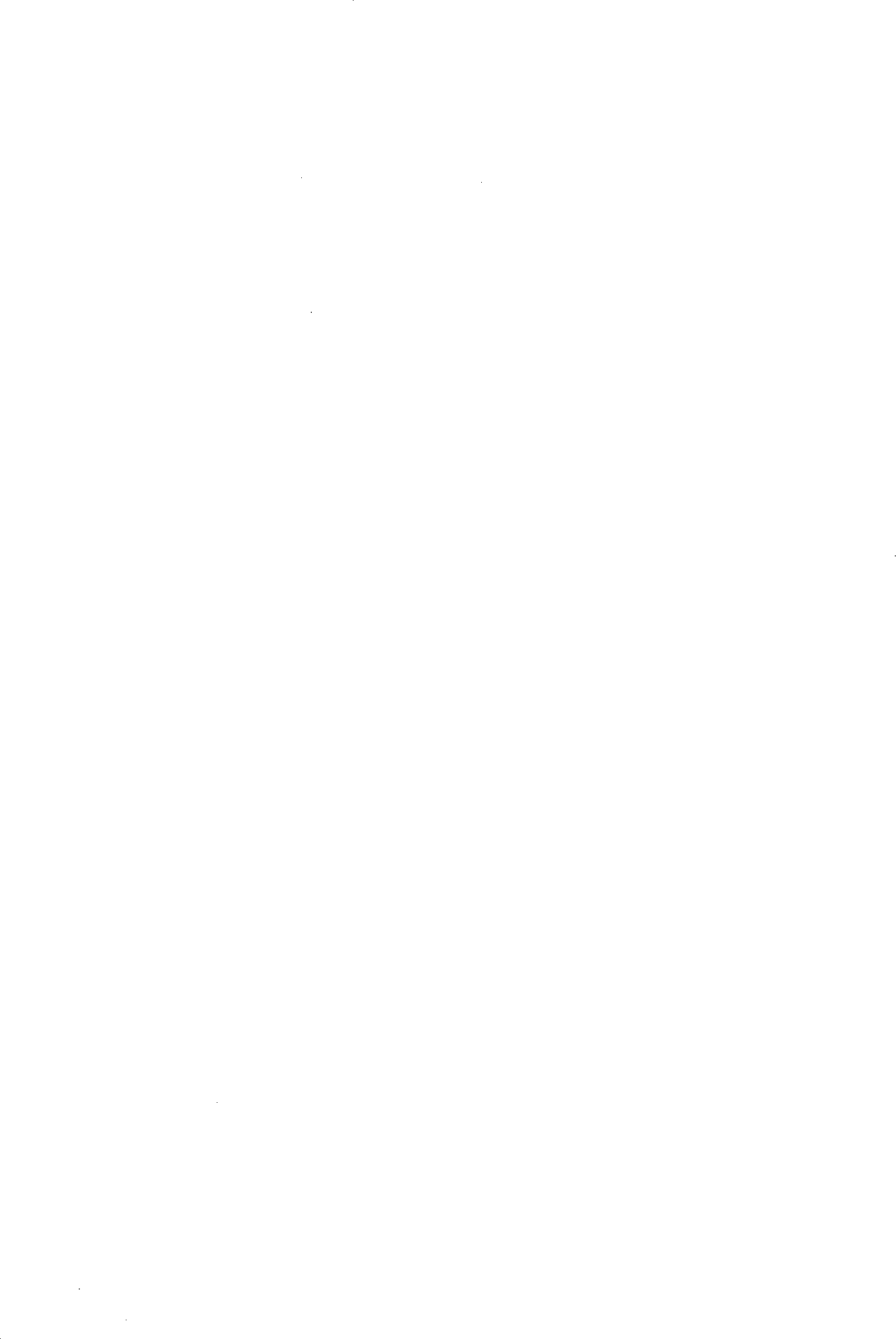 1	総	人	口en	県人口県人口減少平成 1 2 年 1 0 月 1 日に実施 された国勢調査人［］を基に 推計 した 平成 1 4 年 1 月I:] 現在の本 県推計人 口は 1,472,950 人で、前年に比べ 3,439 人の減少となった。本県推計人口は、昭和5 9年1 月1 日現在の 1, 531,468 人をピークに減 少傾向が続いている。表1 - 1 推計人口及び人口動態の推移（単位：人、％）（注1 ) 推計人口は1月1日現在。（注2)  昭和51 、56 、61 、平成3、8、13 年の推計人口は、前年に国勢調杏が行われ1、0 月1  Fl 時心で払準人口（推計の晶碍となる人口）が変わったため、前年の人口増加数を前年の推計人口に加えた数値と一致しない。—      5-(2)	市部町村部人口市部増加、町村部減少平成1 4 年1 月1 日現在の人口を市部町村部別にみると、市部  96 1 ,5 73  人、町村郎:ii l ,3 77  人 で 前 年 に 比 べ 、市 部 で	38 1  人 ( 0. 04 % ) の増加 、町村 部で	3 ,8 20   人（△0. 74 % ) の減 少 となった。市部、町村 部の総人口に占める割合は、市部 65 . 3 % 、町村部'.l4.7 % で、市部人口の割合が年々晶まつている。表1 - 2 市部町村部別推計人口、人口動態及び県全体に対する割合の推移（単位：人、％）次	県	市	部	町	村	部，8（注1 )  推計人口は1月1B 現在。（注2)  昭和 51 、56 、61 、平成3、8 、13年の推計人口は、前年に国勢調査が行われ10、月l 日時点で基準人口（推計の基礎となるn   l人が変わったため、前年の人口増加数を前年の推計人口JにJOえた数値と一致しなし心—  6 -人	口	動	態自然動態ア	県全体の自然動態年連続自然減少平成1 3年中の出生数は 12,918 人、死亡数は 13,331 人で、 出生数と死亡数の差である自然増加数は、413 人のマイナス（自然減少）となった。前に年比べ、出生数は 61 人（△ 0.47 % ) の減少 、先亡数は 136 人( 1. 03 % ) の増加 、自然増加数は 197 人(9 1. 20 % ) の減少となっに自然増加率は、前年より 0.0 2 ポイント減の △ 0.03% となった。表2 - 1 自然動態の推移（単位：人、％）—      7 -イ	市部町村部別自然動態市部増加、町村部減少平成1 3年中の自然動態を市部町村部別にみると、市部では出生数が 9 ,090 人、死 亡数が 7,799 人で、 1,291 人の自然増加となっ↑こ 前年に比べ、出生数が 59 人（△ 0.64% ) の減 少、死亡数が 115 人(1. 50% ) の増加 、自然増加数が 171 人の減少となったc 自然増加率は前年より 0.02 ポイント減の 0.13% となったc町村部では出生数が 3,828  人、死亡数が  5 ,532 人で、  1,70 /4 人の自然減少となった。前年に比べ、出生数が   2  人（△0.05 % ) の減 少、死亡数が   21  人( 0.38 °/r, ) の増加、自然 増加数が 23 人の減少となった。自然増加率は前年と同じ △ 0.33% となった。表2	2 市部町村部別自然動態の推移（単位：人、％）年	次	- 巾	部	町	村	部出牛数	死亡数	増加数	増加率 出牛数	死亡数	増加数	増加率昭 和 50  年	14,865	5,085	9,780	1.14	8,885	4,376	4,509	0.7751	14,814	5,112	9,702	1.10	8,642	1,121	4,218	0.7152	14,538	5,083	.  9,455	1.05	8,466	1,391	4,075	0.6953	14,262	5,477	8,785	0.97	8,127	1,136	3,691	0.6354	11,198	5,393	8,805	0.96	8,054	4,326	3,728	0.6155	13,919	5,591	8,328	0.90	7,807	1,111	3,366	0.5756	13,137	5,189	7,648	0.81	7,582	4,425	3,157	0.5157	12,943	5,/490	7,153	0.79	7,417	4,318	3,069	0.5358	12,919	5,686	7,263	0.76	7,112	1,531	2,878	0.5059	12,793	5,866	6,927	0.73	7,172	1,581	2,591	0.1560	12,211	5,959	6,252	0.65	6,760	4,567	2,193	0.3861	11,794	5,657	6,137	0.64	6,533	tl,116	2,117	0.3762	11,259	5,671	5,588	0.59	6,064	1,520	l ,5 4	0.2763	10,738	6,144	4,594	0.48	5,611	1,668	973	0.17平成冗	10,367	6,227	4,140	0.43	5,210	1,680	530	0.10，7,4367,8127,6847,799—      8 -(2)	社会動態ア	県全体の社会動態社会減少の拡大平成1 3年中の転入者数は    55,294  人、転出者数は    58,320 人で、転入者数と転出者数の差である社会増加数は、3,026      人のマイナス（社会減少）となった。前年に比べ、転人者数が 5 人（△0.01% ) の減 少、転出者数が  381  人(0.66%  ) の増加 、ネ十会増加 数は  386 人の減少となっ↑こ社会増加率は前年より 0.02 ポイント減の △ 0. 20% となった。表2	3 社会動態の推移（崖位：人、％）-9-イ	市部町村部別社会動態市部町村部ともに転出が転入を超過平成1 3年中の社会動態を市部町村部別にみると、市部では転入者数が 38 ,937 人、,f; a出者数が 39 ,847 人で、 910 人の社会減少となった。前年に比へ、転入者数が 28 7 人(0.74 % ) の増加、転出者数が180 人（△0.45% ) の 減少、社会増加数が   (i7  人の増加となった。社会増加率は前年より 0.05 ポイント増の △ 0.09 %となったC町村部では、転入者数が16,357 人、転出者数が 18 ,473  人て、 2, 11 6 人の社会 減少となった。前年に比べ、転入者数が 292  人（△ 1.75%) の減少、転出者数が 561 人(3.13% ) の増加、社会増加数が853 人の減少となった。社会増加率は前年より0.16 ポイント減の△0.41% となった。表2 - 4 巾部町村部別社会動態の推移（単位：人、％）-IO-ウ	県外転入、県外転出転入減少、転出増加平成1 3 年 中の県外転入者数は 27,191	人、肌外転出者数は 30,133 人で、旧年に比べ、県外転入者数が 520 人（△1.88 % ) の減少 、県外転出者数が  63  人(0. 21 % ) の増加となったc市部町村部別にみると、市部では県外転入者数が	21,288   人、県外転出者数が23,194	人で、前年に比べ、県外転入者数が   89  人（△0. 42 % ) の減少、県外転出者数が2 人（△0.01% ) の減 少となった。町村部では県外転人者数が 5,903 人、県外転出者数が  6,939  人で、前年に比べ、肌外転入者数が 131 人（△6.80% ) の減 少、県外転出者数が 65 人(0.95 % ) の増加 となった。表 2	5	社会動態の推移（県外転入・県外転出）（単位：人）-   11   —·-工県内転入町村部から市部への人口集中平成13年中の県内転入者数は 26,9 1 人で、前年に比べ  211 人(0.91 % ) の増加となった。県内転入者数の構成は、市部から巾部へは 8,834  人（構成比  32. 79% ) 、町村 祁から市部へは 7,884 人（同 29.26% ) 、市部から町村部へは  6,738 人（同  25.01 %)、町村部から町村部へは 3,488 人（同 12.95% ) で、市部への人口集中が進んでいるc表2 - 6 転人前後の住所J舷 LJ県内転入者数（市部町村部別）転入後の市郡→I	県	1 「h  部	1 町村部	1 青森市 1 弘前  巾   八戸巾   里石市I	11   lr/i 和	田f	□::[— 7	_已?797	773106..	20:	j3,08?	1,68―01 ,4()8820	雹し—18 0	163	793,369	l,70R671	3821,661289言I	〗ー t	-	_j三沢市むつ市1,1361,199.1,ou583762448翌5532472052東津軽郡	794864叫二一； ｀170ロ24	翌	10197	81	281!	14ト北郡2,915	l亭3	78I0	161·-—--一ー21!	fi)9!…    ,	—     9  ー ・ 99          •   ··-·	•	I-	2i12- 1511:--8l2O才	男女別社会動態転入、転出とも男性の移動が大平成1 3年中のネ十会動 態を男女別にみると、男は、転入者数が 29,4 07 人（県内 13,058人、県外 15 ,769 人）、転出者数が 30,807 人（県内13,08 4 人、県外 16,999 人）であった女は、転入者数が 25,887 人（県内 13,886 人、県外 11,422 人）、転出者数が 27,5 13人（県附 13,903 人、県外 13,134 人）であった。社会動態の性比（女 100 人に対する男の数）では、転入 が 113.6、転出が 112.0 であった□ これを県内県外別にみると、県内転入が 94.0 、県外転入が 138.1 、県内転出が94.1、県外転出が 129.4 となり、県内と県外では対照的であった。（単位＊人）←転入後の巾郡→口沢市むつ市東津軽西津軽中津軽南津軽北沖軽	」←北郡	卜北郡一戸郡郡郡郡郡郡I	1,023	1,225	541	1,174	1:ll	1,762 	1,070 	2,819	611	1,785484	619	411	619	286 	_]墨汀--—_§_翌←_ 1,81:l	420	1 ,?§9539	606	133	555	HS	495	417	1 ,006      ―  221	S一l り134	256	337	152	34	259	1翌	281	71	95'.   31.     ――—. - 78--   .17	137	216	685	185	90	:11	17161	159	21	35	11	37	26	502	39	9938	8	6	12	一旦L __1_93	39	19	.s	118	27	9	250	6	53	207	22	―J-	3'	85	49	3	10	2	13	9	315	3,	82--	-	12 ＇    -          --	2-..18	――——- 2	5	10-	4931	lll	2247	-	16	5	7	22	20	91	257'207	16	62	9	4  . .	10	9	30	0	_―]27	18	12	339	39	142	35	3	I—- - ---·-·―-—――—―――――··-—――3 7	7	3	102	50	5	3	0	0_	10	25	5	35	31_し	291	62	3/4	6	_ 1竺-—-—--	7	8	6	-1-32 '--1'--7-1	166	12	6	3伽   	110 ..	33	29	2	25	20	761',!.	. 37:	737	103	7	2	l	1	5	451	1641	1232	19	J	6	1	5	8	86	:i	112-   13  - 、3 理由別人口移動状況県外転入、転出とも転勧がトッフ調査票に対する回答により移動岬 由を把 握 できた移 動者数は  1 5,148	人（県内転入16 ,090  人、県外転入  13,338  人、県外転出  15 ,720 人）で、転勤が  12,8 14 人（構成比28.4 %) で最も多く、次いで就職が 5 ,1 23 人（同 12. 0 % ) 、住宅事 情が 5 ,3 73 人（同11.9% ) となっている。県内転入では、住宅事情が    4,105	人( 25.5 % ) で最も多く、次いで転勤が  3 ,5 72   人(22. 2% ) 、結婚・離婚が  3, 368 人 (20.9 % ) となっている。県外 転入では、転勤が   4,6 25 人(34.7% ) で最も多く、次いで転職が 1,63 7 人(12. 3% ) 、就職が  95 2 人(7. 1%  ) となっていな  県外転出では、転勤が  4,6 17  人 ( 29. 4 % ) で最も多く、次いで就職 が   3, 75 2  人(23.9 % ) 、就学が 2,055 人(13. 1% ) となっている。年齢階級別構成比でみると、1 5 ~ 1 9 歳では、すべての移動で、就学 が最も多い哩 由となった。2 0 ~   2 4 歳では、県外転人と県外転出で、就職が最も多い理由であったものの、構成比では、県外転入が 20.8 % であったのに対し、県転外出は 46. 1 % と大きな開きがある。2 5 ~ 3 9 歳では、県外転入と県外 転出で、転勤が最も多い理由であった 0 4 0 ~ 5 9 歳では、すべての移動で、転勤が最も多い鯉由であった。表3 - 1 年齢、理由別移動者数及び構成比（全移動）在齢	理由	総数	転 勤 三 ― i 哉1 転 職 1 就 ''¥= I 卒（単位：人、％）業	喜1 :; 年実数  45,148    12,814	5,/423	3,908	3,417	｀'565	5,046	5,373	8,602合	計 1 3年構成比  100.0	28.4	12.0	8.7	7.61 2年構成比  100.0	27.7	11.8	8.7	8.11.3	11.2	11.9	19.11.5	10.4	12.4-― -- 1 豆'-―1 3 年実数	7,171	3,298	88	336	2824	711	1,172	1,2800-14リ1- 32年年構構比●成成10.0.〇	16.0	1.2	4.7 	3.9	o,1	_ 9.9	16.3	17.81 3 年実数	5,350	370	1,188	272	2,14715-19 13年構成比  100.〇	6.9	27.8	5.1	40.156	177	245	5951.0	3.3_	1.6  .	11.11 2年構成比1 3 年実数ー・. --··--  ..	-   .  --·        ..一 ，99,574	1,008	2,8SS	l, l 081.9	3.3	1.2	11.0461	1,203	570	1,55820-24  13年構成比   100.0	10.5	29.8	l 1.6	, .. 	1.8	12.6  _	6.0	1_6凸'	ド1旦→3100.0 I	12.1	27.8	11.5	8.5実数  14,656	5,241	790	1,595	1484.9	12.5	6.1	16.51:J	且，607	1,74:l	2,·1894 0ー 5 9冑1 2 年年構成比100.060-64 1り年構成比	100.0	9.3	2.3 	5.1	12作構成比	100.0	9.8	1.7	5.00.0	2.5	:i_o 4ー一	50.1(l.0 ---- _2.り--	28.:i	52.4l i J 3 年 実数	1,317	31	8	19o	11	:ms	8:i81 3 年横成比   100.0	2.4	0.6 	1.4	0.01 2 年構成比	100.0 I	3.3	0.6 	0.6	0.0	0.0※ 年齢は、調査票記人時の年齢であ9 る，14表:1	2 年齢、理由別移動者数及び構成比（県I村転入）就 学ニー卒 業］_直J（単位：人、％）結if 婚婚i ｛  1事土 情宅そ--o;  扉468	80	3,368	'1,105	:l,0402.9	0.5	20.9	25.5	18.'J3.0	0.6	19.l	26.2	20.4129	417	904	552―:―l.6	0.1	13.5	35.:i	21.6248	19	138	187	16125.9	2.0	14.4	19.6	. 16.8.29.9	•� 2—.- 2	12.7	16.J	l 7.234	54	874	12:i	1801.3	2.1	33.3	16.1	14.5]_]	2.4	31.6	16.3	16.:i10	6	1,722	1,400	9060.7	0.1	28.2	22.9	14.80.4	0.0	25.5	25.5	15.216	l	201	8]6	4940.6	0.0	7.5	30.5	18.4o.:l	0.0	6.8	'.ll.2	20.310	121	JOO0.〇	0.0	4.1	49.4	40.80.0	0.0	3.9	5.2	40.91	6	251	4470.1	0.0	0.8	35.4	62.30.0 	0.．．0	    0.4..	2.4.8	72.6表3ー 3 年齢、理由別移動者数及び構成比（県外転入）□	門1I:	:（単位：人、％）11 3 年実数   l:l,338	4国25	952	1,637	891	257	821	760	'.l,389合	計	3 年 構成 比	100.0―――34.7	7.1	12.3	6.7	1.9	6.2	5.7	25.41 2 年構成比	100.0	33.2	7.8	13.0	7.3	2.1	6.5	5.8	24.4l  3 年 実数	2,239	1,321	17	109	58	0	173	154	4070 - 1 4 11    3 年 構 成比	100.0	59.0	0.8	4.9_	2.6	0.0	7.7	.  6.9	18.21 2 年 構成比	100.0	56.3	ー・0～.6	7.6	2.6	0.1	7.1	6.:l	19._'. l—1  3  年 実数	1,310	219	81	154	511	23	14	34	27115 - 1 9 11   3  年   構成比	100.0	16.7	6.4	11.8	39.0	1.8	1.l	2.6	20.71 2 年構成比	100.0	12.5	8.3	109	42.1	2.3	2.0	2.9	19.〇l  '.l 年 実数	2,954	398	615	474	2s3	21s	M5	91	no20-24 13 年 構 成比	100.0	13.5	20.8	16.0	9.6	7.4	4.9	3.1	叫. 71 2 年構成比	100.0	15.4	20.7	15.9	9.0	7.2	5.8  -	3— i―—― 2五りl  3 年 実数	4,378	1,780 -	184	661	36	16	436	2:\7-	1:c12s25  - 3 9	三	じ	100.0	40.7	1.2	15.J	0.8	0.1	10.0	5.-1	23.51 2年構成比	100.0	39.9	4.7	16.2	0.6	0.4	9.9	5.5	22.H――――	---I  '.3 年 実数	1,952	869	45	216	6	010 0.0――-44.5	2.3	11.1	0.3	0.0	52- -·-\ 1	:,/6 〗1 2年構成比100.0	42.9	2.7	11.5	0.4o.o	3.7	s.9 _ :m.oロ：	；;;口一一	［口：ロ1 3 年 実数-15-表3	4 年齢、理由別移動者数及び構成比（県外転出）ロ�三l  3 年  実 数 15,720 -	4,617	3,752	1,53:l	2面!K	22s	ss1	sos	2,113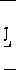 1.5	5.4	:l.公l.8	4.8	3.7-13.8-」J:l.94	121	111	:l21)0 -  14  11  .3..年一一構成比	100.0	61.6	2.4	5.9	4.4    -0.2	5.6	5.2.	1-4.8 _I,1 2年構成比	100.0	65.1	l. l	4.9	3.1	0.2	3.6	6.7	15.21 3 年 実数	3,084	I09	1,273	88	1,388	14 ―	2s	24	15:Ii.ー一1  3 年 実数	l,80811.-7·------．一-16-4	移動前後の産業別就業者数県外転出は、学生・生徒の比率が大調査票に対する回答により移動前後の産業別就業者数を把握できた移動者数は35,124 人（県内転入11 ,668 人、県外転人 10,512 人、県外転出 1 2,911 人）であった。県内転入及び県外転入では、第3次産業に就 業していた者、特にサービス崖、公務に就桑していた者が多かった。ただし、県外転入では移動後、第2 次、第3 次産業に就業する者が減少し、逆に第1 次産業就業者や非就業者が増加した。県外転出では、移動前、学生・生徒であった者が  4,869   人（構成比  37. 70 % ) と多く、移 動 後には   2,180 人（同 16.88   %  ) と  2,689  人（△20.8 2 ポイント）減少した。逆に、第2 次、第3 次産業に就 業する者がそれぞれ	568 人(4 .4 0 ポイント）、1,6 75 人(1 2. 97 ポイント）増加した。なかでも、サービス業に就業する者の増加が大きかった。表4 - 1 移動前後の産業別就朔者数及び構成比（全移動）（単位：人、％）移動前移動後	（後）一（前） 産	業仄数構～一一成比人数構成比人数	構成比の芹13年	_  1:l   年	1  2 年	1 3年	13年	1 2年	1 3年	1 ;3年	1一―2年I	合	"t	35,]_24	100.00	100.00   ⑮ 124	1moo	IOO_QO 		-――第1 次産業	335	0.95	0.84	361	1.03	1.15	26	0.08	0.31農	柴	231	0.66	0.61	260	0.74	0.86	29	0.08	0.25林	業	34	0.10	0.09	37	0.11	0.10	3	0.01	0.01漁	業	70	0.20	0.13	64	0.18	0.19	-6	-0.02	0.06第2次産業	5,090-	-14.49	13.83	5,004	14. 25― · 1:i"_ 74	-86	-0.24	-0.09鉱	業	73	0.21	0.15	78	0.22	0.16 0.01	0.01建設業	2,966  .	8.11	8.16	2,908	8.28	8.27	58	-0.16	0.11製造業	2,051	5.84	5.52	2,01	凡75	5.31	-:l:J	:-:0.09   _   -0.21第3次産巣	15,001	42.71	42.16	15,587	44.38	44.28	586	1.67	2.12電気業等	746	2.12	1.97	753	2.14	2.09	7	0.02	0.12亜輸業等	866	2.47	2.40	855	2.43	2.37	-11	-0.01	-0.03小売業等	1,sso	1.50	4.ss，I	1,167	1. rn	4.40	-113	-o.32	-0.18金融業等658	l.87	1.82	620	1.771.72	ー 38-0. lll-0.10不動産業	72	0.20	0.27	74	0.21	0.210.010.06非就��ス:；, ／	逗旦語	豆届	祖翌［点言u召翌翌321	0.91	2 3若-17-表4 - 2 移動前後の発業別就党者数及び構成比（県内転入） （単位：人、%)産．	業移	動訓	移動ーー一 ー一ー（・伍一――j―)――ノ仁］ ＼人数	構ー成-· 比ー一— —13H	11,668人数	構	成人数	構成比の差13 年	1:l  年	1 2 年―-―第1 次産染158	1.35	1.18	157	1.35-1	0.00	0.18農	業	111	0.95	0.90	112	〇.96］	0.01	0.10林	業	12	0.10	0.13	11	0.12	0.11 I	2	0.02	0.02漁	業	35	0.30	0.15 •一・··-― 31	0.27	0.25	~1	-0.03   ――   0.10非就党者学生・生乱35.20	:m	3.37	3.544.921	-497	-/4.2(j	-4.01その他	一．2．．●•6．,．42...	22.64	22.74	3,532	30.27	:l0.28	890	7.63	7.5/4表 4 - :-J 移 動仙後の産業別就哭数者及び構成比（県外転入）（単位：人、%)—――移動前移動後----（後）一（前）産	業	�	夏――比	人数	構成比	人数ー構成比の差 	13年	13 年	12年	13年	13年	1 2年	13 年	1 3 年	1 2 年 ＿し叶第1次産党.1.0..,5.1.2	10ーa.〇0	100.00	10,512	100.00	100.0066	0.63	0.59	138	1.31	1.65	72	0.6845	0.43	0.37	110	1.04	1.25	65	0.612	0.02	0.07	7	0.07	0.13	S	0.051.060.880.06党建設業製 造 業 i第 3次産業電気業等運輸架等小売業等金融業等不動産党サービス業ロ互務非就業者了学牛・牛徒L	その他191,988301,1657931,698286351498164301,8111,5583,7901,9871,8030.18	0.14	21	0.20	0.27―5(i l-1―223—       :-3--:37—   790-34-140-147-45―8一506901,279―830 2,1090.02	0.13一5. 3:!	-4.590.00	-0.01―2.11	-1.68・—ー 3.19	-2.89—   7.49	-6.43-0.:12	-0.21-u:1	--us-1.39	-1.31- 0.43	ー       0.21-0.()7	-0.19-4.80	-•l.58o.85	1.:n12.13	9.97—  7.87	-7.7:l i20	01	17.(i9-18-表4-4移動前後の産業別就業者薮及び構成比（県外転出）口（単位：人、％）I	移	動	—月.dI J移	動	後	（後）—――（前）：:                       1  3 年	構	成	比	人  数 i	構	成	比人数	構成比の弄I	合	計13年  '	1 2 年 c  -1 3 年	I i:1 年.	1 2 年	1 3 年12,914  _  100.00	100.00	12,914	100.00	100.00第1 次産業	Ill	0.86	0.75	66	0.51	0.52	-45農	末央75	0.58	0.56I	38	0.29	0.39	ー 37林	業	20	0.15	0.08	16	0.12	0.07	-1漁	業	16	0.12	0.10	12	0.09	0.06	-4第2 次庄斐	I	1,505	11.65	10.88	2,073	16.05	15.27	568	1.10;	4.:19鉱	業	26	0.20	0.10	35	0.27	0.20 I	0.07	0.10建設業	930	7.20	6.78	1,123	8.70	8.79	193	l.50	2.01製造業	549	1.25	3.99	915	7.09	6.28	366	2.84	2.29運輸業等	193	1.19	1.67	362	2.80	2.88	169	1.31	I 21小売業等	446	3.45	3.80	576	4.46	5.25	J:lO	I.OJ	1.45金融業等	151	1.19	1.08	206	1.60	1.34	52	0.1 I不動産業	22	0.17	0.13	31	0.24	0.21	9	0.07サーピス業	1,553	12.03	10.46	2,564	19.85	19.81	1,011	782公	予マ,,欠1,506	11.66	12. 5	1,762	13.64	14 09	256	l.'l8-l9--統計表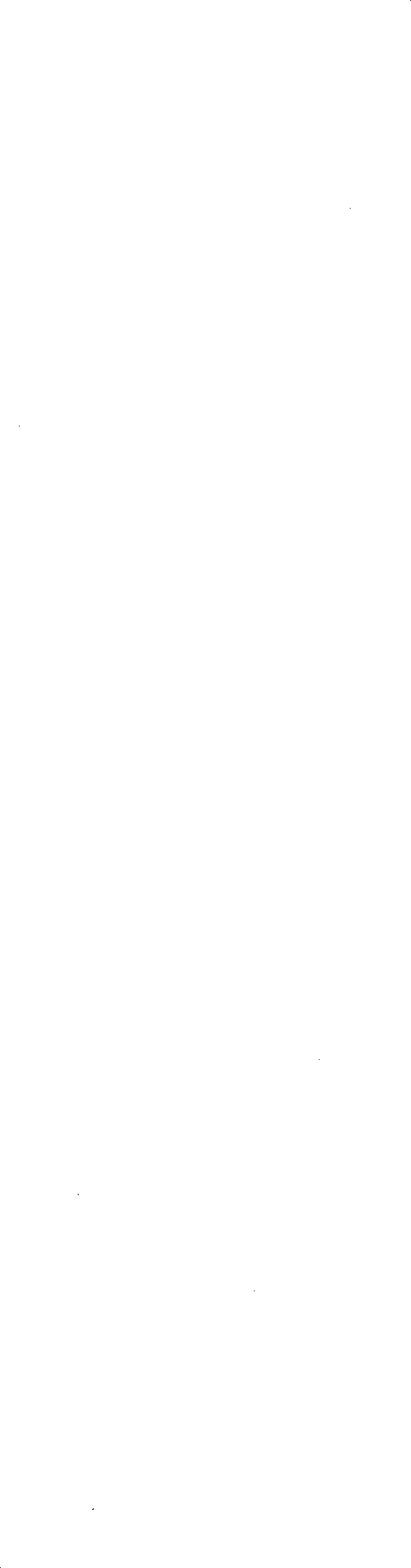 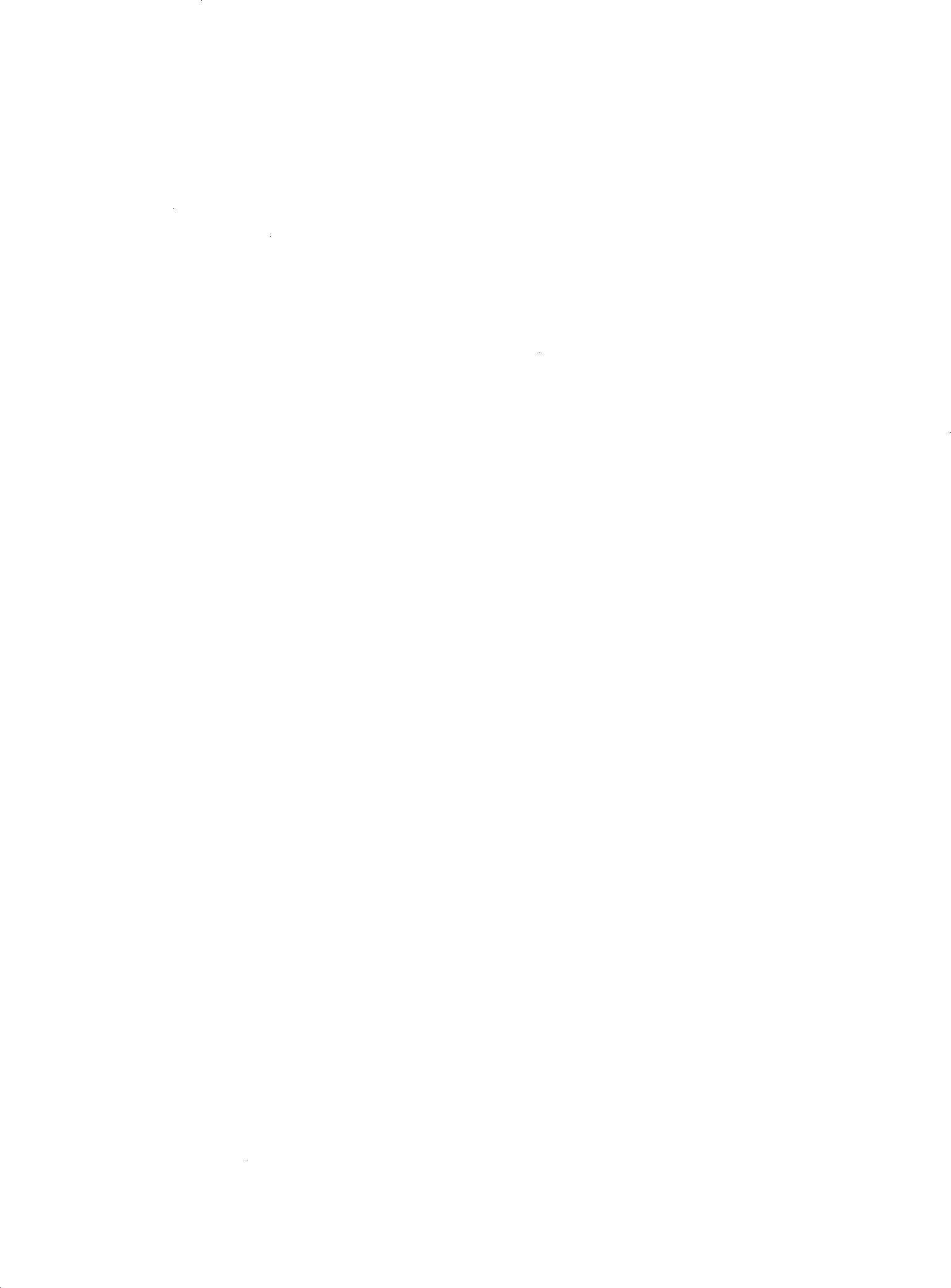 第］表 男女別推計人口、1牛比一 県、卜1 町村ー一ー・市一	町	�一rtf—   総	��� 数�     �      � •一＿ー	平成一1 4 年 1 リ］1  日現在 女岡計人口――�―――-—-	i	 _男＿＿�―-性	比県-,,.',c ―部	" `＿町＿村	部	一—―I―   平付成1 3 年＿Jt90.990.'1\11.8む	つ	.r』J. J49,572	21,084ー--	25,488	94.591.7東津軽郡	30,701	11,171	16,230	 	89.2 平	内	町	11,253	6,802	7,451	91,3蟹	田	町i	3,937	1,795	2,142	83.889.291.284.5823— ー ・ ----碇ー［—.閉村	3,369	 	1,517	1,822	8/4.987.0一ど4 -_::_口―�ロエ――（単位：人）北津軽郡	61,419	28,699	32,720	87.7	87.9板柳町	16,754	'/, 785	8,%9	86.8	87.3金木町	10 996	5,031	り，962	84.4	84.8中里町	10,916	5,138	5,778	88.9	88.6鶴田町	15,716	7,:171	8,345	88.3	88.7 i市浦村	2 845	1,:J47	1,498	89.9	89.9; jヽ	泊一村	1,192	2,02,1	2,168CJ:l,49・ヘ●3.0上北郡	113,131	55,329	57,802野辺地町	15,941	7,551	8,390七	戸	町	1 0 519	5,009	5,510石町	I 0,250	4,920	5,330十和田湖町	6,116	2,910	3,206六戸町	10 446	5,019	5,127横浜町	5,103	2,637	2,766上北町	9,910-	4,711	5,229東北町	10,532	5,045	5,187大  間 林村	8,659	4,162	4,497戸町	13,113	6,597	6,846 	%,7	90.〇90.992.390.8 'J2.5 95.390.191.992.696.'J:i_5_89.891.192.,j89.591.196.290.691.492.496.5ケ所村	11,882	6,768	5,111	    132.3	31I		.8下北郡	37,108	18,135	19,27:l川内町	5,605	2,614	2,961大畑町	9,049	4,163	4,886大間町	6,463	3,181	3,282東通村	7,893	4,080	3,813風間油村	2,732	1,311	1,421佐井村	2,983	1,175	1,508脇野沢村	2,683	1,281	1,40294.18g_385.296.9107.092.397.891.i 	91.2 89.58/4. 797.2I 07.292.7 97.4. 9:J.2三	門-- 郡	,_5_1 6    4,1,608	_	15,90895.0	95.0戸町	12 994	6,123	6,87189.1	89.0五	戸	17,685	8,460	9,22591.792.17,1949,1696,05915,7887,2196,fi7fi 3,4513,1194,:l482,8178,1,123,5073,2381,6193,7754,8213,2127,3463,7123,4381,80290.690.2RR.6 JH.9 94.594.291.:i90.790.988.6115. l 9L'5 94.:l 90.9--ー_3,281	l ,575	1,70692.390.5――– 25第2表 拍計人口、人口動態一県、市町 村- --     ---     --	●一....	• -  •	-.市町村	平成13年1月］日	自然叫ー�動増）態JIJ 辛 ――村� 会動態現   在 菰 計 人  IJ  増加	増加数阿：加辛一ー・県	1,476,389	-413	-0.0:l	ー3,026	-0.20-f·l-l 	部	961,192	1,291 	0.13	-910	-0.09~l,704_ll!J村部	515,197-0.33	―2,116	-0.41青	森	巾	297,976	337	0.11	ー366	-0.12297,917 ！ I弘	"RILJ    ．巾l 77,094	-19	0.03	―25"/	-0.]5J7(i,788 I}\	戸	市	242,357	540	0.22	ー383	-0.16	157	0.06 ,	212,511黒	石   ． rt 1	39,069	一5 5	-0.11	-119	-0.30	-174	-0./45 I	38,8%五所川原市	49,188 ,	-II	-0.02	-12	-0.02	―  23	~0.05	49,165十 和 田  r h	63,405	98	0.15	70	0.11	168	0.26	63,57:l-	沢	一1.「,―	12,601	:JOS	0.72	210	0.19	518	1.22	43,119む→•  つ―	巾	49,502	12:l	0.25	一5- 3•• -—	—  -0ー・.—1―― 1	70	0.14	49,572東津軒郡	31,237	-192	-0.61	ー311	-1.10	―536	-1.72	30,70 I平	内	町	14,195	-63	-0.43	-]79	- l.23	―242	- 1.67	11,253紐	田	町	4,002	―  20	-0.50	-45	-1.12	―  65	-1.62	3,937今	別	町	4,103 ' I	ー36	-0.88	―51	-1.32	-90	―2.19	/4 ,013逹	田	村	3,480	―23	-0.66	一5	-0.11	―28	-0.80	:l,452l 平	舘	村	2,451	-14	-0.57	―26	-1.06	-10	-1.63	2,411厩	才寸	2,706	ー36	 	-1.33	ー35―--l.29 	–ー71	― 2.62	2,635直津軽郡	66,602	―297	-0.45	-429	-0.64	ー726	-1.09	65,876_鰺ケ沢町	13,504	ー74	-0.55	-67	-0.50	-111	-1.04	13,363木	造	町	19,961	ー79	-0./40	-169	-0.85	―2/48	-  1.24	19,713深	i甫	町	8,953	―  67	-0.75	-4:i	-0.50	-] 12	-1.2:i	8,811林木	田	村	5,114	―  27	-0.53	一5J	-1.01	ー8 0	-1.56	5,03/4岩	崎	村	2,839	―  25	-0.88	10	0.3:i	-15	-0.53	2,821柏	村	5,183	6	0.12	ー7	-0.14	-]	-0.02	5,182稲	垣	村	5,092	―26	-0.51	-]2	-0.24	ー38	-0. 75	5,051車カー＿村	5,956	―   5	-0.08	―86	-1.44	ー-一91 ー	-1.5:l	5,865中津軽郡	1_8,14_1	ー8 7	-0./48	―218	-1――.2―0	ー305	-1.68	17,83_6岩	木	町	12,272	―  69	-0.56	67	0.55	―   2	-0.02	12,2703,812	4	0.10	―   2	-0.05	2	0.05	3,8442,027	―   22	-1.09 ―――-2―83	-13.96	ー305	)5.05	1,72295,946	ー377	-0.39	ー79	-0.08	-/456	-0. _18_L_	%,49010,341	-45	ー0.44	-70	-0.68	-115	-1.11	10,226人	鰐	町	12,831	-121	-0.91	―86	-0.67	―207	-1.61	12,627尾	上	町	10,215	―   6	-0 Ofi	39	O.:J8	33	0.32	10,2°18浪	岡	町	20,906	一5 9	-0.28	-lS	-0.07	ー7 /4	-0.35	20,832 !平	カ，ロ只町i	22,852	―  66	-0.29	58	0.25	ー8	-0.01	22,s,11 I 1常盤村	I	6,558	-11	-0.21	13	0.20	-1	-0.02 :	6,557田舎館村!i:8,818	ー36	Q.41	5	0.06	―   31	i 0.35L_	8,787蘇  ケ 閃 村1	3,422	ー:lO	-0.88	―23	-0.67	一5 3	-1.-5-5:J,:169---―26 -I	- ---巾	町	村	平成	1 3 年 1 月 1 le!---一-自 然動	態-→ 人 n	動 態（叶i 位：人、．．�％．．．）平成J /4{1' 1 月］日 	現在推計人[]	憎加＿魏1 増	加	率	増加 数   増 加 辛，増加 数 1     附	加	字現存柑·. f;+_)., n工吐賢郡．�．-a.soi-7,11金木町中田町鶴田町市油村; j ヽ 泊 村11,07411,07115,7922,9104,220-40— 74–   21―21―2―---0.36-0.67-0.13-0.72．�� 一-ー0.0-5-・	-26・・---一—      78-]55— 76-65–  28-0.   70-1.40-0.48―2. 23-0.6610,996I 0,91615,71Ii",8151,192ロ北開野辺地町113,41715,997— 71–   28-0.06	-215-0. 18	-28-0.18– 286―56-0.25-0.351 I 3,131'15,941七戸町百石町十和田湖町六戸町横浜町上北町東北町，大間林村！下田町10,62710,1176,23810,5335,4819,91910,も518,73113,165-4711-34-0.440.11-0.55— 61	-0.5792	0.91—  88	-1.1I— 60	-0.57ー61	-1.110	0.00-129	-1.21–   51	-0.58?,19	1.66-108	-l.02l 03	1.02-]22	-J.96—     87	-0.83— 78	-1.42-9	-0.09-122	-1.15—      72	-0.82I278	2.1110,51910,2506,11610,44G5,1039,94010,5328,li5')13,11:l六ケ所村	11，895「	――下北郡	37,929-18	-0.10—  365	-0.96-13	-0.J l—  521	-1.:1711,882:37,1085,7339,143—       73	- 1.27一50	-0.55-128-94―2. 23-1.035,6059,049 ,6,5527,9752,7733,002脳厨沢村ヽ・	-                      ....           2,75. 1.._90,01―戸町	13,185―3-]-14-10―ー2一9-ー           307.—        38-0.05-0.01-0.50-0.33-1.05-0.34-0.29— 86— 81–  27-9— 39-196-153- 1.31ー89-1.366,463'12,991五戸町田  f	町名川町南部町階上町福地村南郷村介石村17,7937,2729,2336,11215,6927,2296,7043,463— 73―28—   38–  -22I—        32—        32―24-0.41-0.39-0.11-0.360.01-0.11-0.18-0.69—       35一50―26— 31952241217,6857,1919,1696,05915,788'7,2196,676:l,151祈＿郷村← 	3,336	―  21	-0.63	-34	 	:l,281 ―27 -第3表 男女別自然動態一県、市町村出	生	数ー、、女	総数- 自然培加数自然 増力II 字―-	i総	数男	I	女	総数し旦	塾  ［ 男  i ― —包	竺	委 	 	，；―  G	―市	部	'l,090	4,612	4,478	7,799..   1,289	:l,510	J,291	323	G8	0.―1― 3 	0.070.19町村	部	3,828	1,937	1,891	5,532	3,049	2,18]	-1,704   -1,112	-5 n–  0,3 3_	-045	_-0.22手F．l本ベ木	市	2,746	1,426	1,320	2,409	1,333	1,076	337	93	ど110.110.07弘	月‘l’j	市	1,521	756	765	1,570	842	728	-49	―8637	-0.03-0.11）＼	戸	市	2,339	1,207	l,J:32	1,799	1,006	793	fi40	201	3390.220.17黒	石	市	312	174	168	397	202	195	―55	―28五所川原市	462	227	235	173	265	208	-II	ー38十和田市	567	291	276	469	269	200	98	2227	-0.1127	-0.0276	0.15-0.15-0.170.07→ヽ	沢	由	583	285	298	275	149	126	308	136	1万0.720.64む	ぐ）	市	530	216	284→ 407—22-3-―·--184 ,.123 	23	00 	0.25	_Q. l O	Q旦見東津軽郡	179	84	95	37]	205	166ー一  ー・ 一ー・--- 1- 9-・ど-―-n_	-0.61 :: o竺 I _ ― -0.43 _平	内	町	87	40	17	150	82	68	―63笙	田	町	26	II	15	16	28	18	-20今	別	町	20	12	8	56	:rn	26	ー36茨9圭	田	村	21	8	13	11	25	19	―   2321	-0.61— 3	-0.938	··0.%-6	-I .OS平	舘	村	10	7，3	24	18	6	~14—        3	-0. 3	ー 0.2·1 ,厩	村	15	651	22	29	ー3620	::   1.23	- 1.4旦：西津軽郡	480	231	249	777	130•.3.47–  ―297	-19998	-0.45	- 0.Go	ー 0.28 j鰺ケ沢町	93	44	49	167	3	74	ー74	-49木	造	町	139	71	6R	218	119	99	ー79	-48深	浦	町	49	28	21	116	68	48	―67	-10木木木	田	村	39	16	23	66	3a	31	―   27	-19岩	崎	村	12	4	8	37	18	19	―  25	-H柏	村	55	24	31	49	:JO	19	6	-6稲	垣	村	31	16	15	57	:l5	22	―  26	-192fi 3127— 812— 7-0.78-o.Js I-0.29—      0.58— 0.30-0.7:l0.44-0.2(i車	力	村	62	28→● 31	67	32 	35	―   5	-4	-]二o. n	- O J闊中油軽郡	130	65	65	217	I l 7	100―—―ー―――8――7――--一-5ー2一→一ー·-―—――35	-0./4_8 	-0.61	-0.:Jli岩	木	町	83	44	39	152	82	70	一69	ー38-0.56-0.47相	馬	村，38	17	21	31	20	14	1	ー30.10o.3s西目屋村4	.	5	31	15	16	 ― 22 -11..―-、l l ―	- 1.0 9．� �．�	＿＿-1＿04�□互津 軽 郡.703	:162	:l41	1,080	5一9ー8・	4R2    --··—. ---3―77	―23641	-0.39.   . -0-.52-0_28一一藤	崎	町	71	39	32	116	56	60	-45	-1728	-0.44-0.35-0.51大	餡g,;町	71	38	33	192	101	9]	-121	ー（氾58	-0.9,t-1.07-0.84尾	J.c	町	90	49	11	96	56	40	-6	ー7浪	向	町	168	83	85	227	133	94	一59	-50平	賀	町	183	87	96	249	140	l09	―66	-53母品	盤	村	S3	32	21	67	31	33	-14	―  2田舎館村	:i7	32	25	93	51	39	ー3 6	―  22-0.06-D	-0.2813	-O.L912	-0.2114	-0.41-0.14—    O. fiO-0.1!)-0.0li-o.s:i0.02-0.08-0.11—    0.3S- O.:lO壁ケ関村	10	2•一ー・,    -"――s·-	--←   40.·-一—2—4 ·--·― 2s16	:10	―22—       8	ー 0.88-1.38— 04 4（単位・人、％）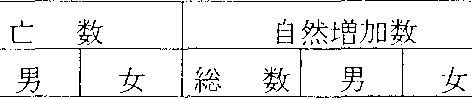 市   町	出生数.	数 1	男	1	女臼I·然-総増加ギ北津軽�ヽ. 郡-456 	237	219	67→3・エI .	302	   ~217	-]:J4	ー83	-v.vv	...-, 	一・・ニ¢板柳	町金	木	町12569651401841091391611106061!l6-49–  26一旦6-]9-O.:l5-0.36-0.67-0.1:l-0.62-0.51-0.50-0.26-0.1-0.2-0.8-0.0村	22小	杜�-—ヘ・・3543	1937	22.	― 2— 8	-0.72	-0.08	-0.85..-6 	-0.05    _ - 0.2王	0. 18こ��郡	999	5144851,070593.477	-71	-79	-0.06	- 0.14	見01野辺地町十和田湖町Iヽ	戸浪」じ東北	町129	6375	4095	4744	2568	3852	3288	44JOO	55663fi48193020444fi157	87122	6384	5378	3995	5269	4197	5993	()-24–  2:l―6-14-14-9-J.S6-4– 2117―20-13— 86-0.32- 0.4り-0.12-0.18-0.28-0.33-0.320.1 ど天間林村	6231	318:l4fi-14	ー 7-0.:l:lF人ケ所町_村,14514176	696:l	7886	44106	bl32	272	:l30.290.500.0- 3.0.6,―J―�，ー・下 北 郡265138127421230191	-[56	-92	-64	-0.11	-0.SO _	-0.33JII	内	町大	畑	町大閉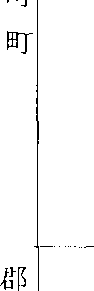 46	一5 543	-4431	ー3-24—25-6— 31-193-1.02-0.380.09東通村風間浦村佐井村22	-[15	-1418	-10-11	10―8	-6-2	―80.26—        0.4 2-0  S:l脇野沢村937	21	[6	―  29	-16	-[3	-1.05	-1.21-0.91 ;616    ..    306	31..0	923	505	118	ー         307	-199 	- 108	ー        0.34  二    0.1 5	-002379町	104町	3:i町	57町	37町	61514022607645423053:l2 3522ー30一56-11—24-J 1— 8–  21–  22-11-O. I I-o.18- 0.4 召-0.29-0.340. I 2-0.30-0.29-0.72 	I 9	2:l --	ー・	� 一― 29 -第4i i 男女別社会動態一県、市町村---	,_[――――;ii町	村	転	入	者総	数	男]数--女-	----転	出総	数	I	ーITカT県	.  I	55,291	29,407	25,887	58,:120	30,  07, ..  --	27,513巾,_	部  ・.	38,.9.37	21,080	17,857	39，84 ―7   ―—-	2 1  ' 657	18,190_村	部	16,3.57	8,327	8,D_30	18,47:l	9,50	9,323肯	木ォ木	I 1,582	6,450	S,132	11,948	6,722	5,226弘	R‘I’J	市	6,852	3,564	3,288	7,109	:l,681	3,  28A	戸	市	8,986	1,945	/4,011	9,369	5,158	4,211黒	石	市	983	480	503	1,102五所） II    原	市	1,957	990	967	1,969529	57:J79	990卜	和	田,-,,	2,620	1,285	1,335	2,550	1,322	l ,228沢	i)i	3,105	1,688	1,417	2,895	1,576	1,319む‘	つ・・..「• 「1	2,852	 	 1,678	l, 171	""2,905―-	"""" 1,6 90	 	1,215］』［津軽郡	861	451	110	1,208.......	589	619平	附	町	342	185	157	521	251蟹	田	町	108	57	51	153	78今	別	町	13'1	67	67	188	92蓬	田	村	110	57	53	115	58平	舘	村	75	10	35	101	1647	I 30―→—. -  .     - --	- .   ―.  -     -西沖軽郡	l,9_0L   		jl且	    940	2,330	1,16426775!lli5755691,166—	30 ー塁社 男会   増丁!J_ll―数女＿社会増加率整［ ― - 男 ―――― l（ポ位．人、％）前年社会動態（総� 数�．． ）女 �. •.  ! 閏 加 数	曽加字-—--        -゜– 23– 23゜	-0.67	-1.14	0.00	―   27	ー 0 77— 31 -第4 表 男女別社会動態一県、市I町村（続き）1·北津軽郡	1,643767 	876	1,913	_     900	1,0]3板柳町	423金木町	333中里町	287鶴田町	377市浦村	891941661361623922916715121550449	209371	189368	172432	194133	62210182196238711    小	泊 -	.村	13470	64160 -	-	74	86戸上北郡	4,653野辺地町	624七戸町	:1852,4833342212,1702901614,868	2,481652	326446	2552,3-8-7-32619翫 北 北町間林村IIIT町4891583101653103552309506471,14:l1292702222718599672,9373912418015682168184104474139626631611201594149331,5242142187815483172171126476208517661091021121150311,413177397216370226:1104812817316951,508202:l20 3083:i2112108106:l,13:l544188	209103	143152	218123	103170	1702:12	252122	159373	358'137	258798	710103	99167	153162	11619'1	15856	5653	5563	431,575	I ,558268	276五	468207276181794211238796222910113387446121I 16403723910614394348120122392550325730221269921023,1679(j242129157100:19210611029/4226128145112307113124385,1—     3 2 -社会 ：加］整；ー［総	社会増加率団位：人、％）｀□ 五：会り' 1態 _(伶数）―270―26-133-15-:1巧17 	. 二 ().44 ー．	―伍-11	-0.15	-0.19-0.42-0.12―240-18—         0.39-0.11—        38ー81―55-11―26―215―28―61 92—  88―60―61゜―23—   36— 32―23-428— 3453―234-41–  2-0.34—  0. 73-0.35-1.51-0.62-0.19-0.18-0.570.91-] .41-0.57-1.110.00-0.45-0.69-0.43-1.67-0.200.000.11-0.671.09-0.780.08-1.53-0.04-0.20-0.77-0.27-1.37-1.01-0.37-0.43-0.490.74-1.98-1.16-0. 720.04—        70—  32―25-40-55251-43— 523―52 27—        3029-0.62-0.29-0.16-1.38-1.3,i 0.22-0.28-0.050.22-0.820.26–  0.530.29-129―51 219-48-18101-1.21-0.581.66-0.94-0.4:l 1.56-1.46-0.731.76-100	-0.93-15	-0.17:119	2.46 	-48	2	□ ― 互 5	一 -:E 2 一 ー ゴ翌—         73	- 40	ー 33-0.40-0.96-1.270.03-0.93-1.48-0.97-0.99-1.0998	0.88-3� 47   一-	-0.91-一51	-0.88-19§-153— 35一50―26—  319522―51一54-13―28―24-135415-0.14-1.30-0.85-1.12-0.27―2.26-0.12-0.89-1.32-1.20-0.83-0.33-0.63-0.31— 77—        37-58— 33―27-64―21/4— 77-1/42―59—  53-II137— 37-0.82-0.57-0. 75-1.17I-0.93  II―2.26 I- 0.2 4-0.58-0. 79-0.80-0.56 i！I-0.180.87-0.521	612	11I	-34	_	――― -  --―――5  	59-I- :io0.90-0.03-0.92—    3 ] -第5表 男女、県内・県外別社会動態ー県 、市町村者数	mプ	_   I	-女＿＿＿＿＿＿］13,081	13,9_0:l7,9 6	7--,6-795,138	6,2212,087	1,8471,447	1,637 !1,761	l ,o81305	372537	601617	592522	508   670		538   367	131 110	18262	,c)o1S8	6439	4133	,1] 	35		4G一�ー・ 64�•3一・一771――'直179	83	96	217193	80	J 13	235236	97	139	180406	182	224	414417	171	24li	338110	65	75	lQ,i143	6fi	77	115—	131	lSl ,19	2:15 ＇68	7370	7212	l G58	91:31	:i276	 	81 268	359 99	15330	49139	 	1 7 722	96'196	12197	l:l864	116195	219141	10715	5D45	← 7048	16	32 -·83	 	3CJ		11—	3 4 -,,·----''呵→. ---―― ー 一 →...（単位：人）転	入	者..	数	I	転	出-	者	I 数―総	数	I	男	女	1	総	数	，肛力I	I女＿＿-j_転転出入者者数数のと差27,191	_ 15,769	11,/422	30,133'-'-16,999	1:l,134	-2,--9- /42 'I ,13,095	10,0993,90"4"一	3,03531~ ー・122	78，—      3 5 -第51く 男女、県内・県外別社会動態一県、市町村（続き）！	ノ「旧く	内―�� ―� ―-—-一！＇巾町村I	総   一数＿-転人ロー―翌一—立-―l数—  ―女総	数--転←—1 -  ―-出――男-  者- ---数-–  ―	i＇女	I北津軽郡	-1 mo	·-·---	428  ..	642	1,176	50G板	柳	町	297	117	180	295	12fi金	木	町	203	87	116	222	106中	里	町	175	72	103	232	99鶴	田	町	260	98	162	239	叫．11 1	浦	村	57	22	35	85	37小	咀＿村＿．	78	32	46	103 	44	上	北	郡	2,§19	1,:l41	1,475	2,921	1,349野	辺	地   町	360	173	187	390	192七	}―9	町	287	155	132	28]	164白	石	町	347	165	182	2:18	98十和田湖町	88	37	SI	178	62Iヽ＇	戸	町	234	Ill	12:l	235	85横	浜	町	85	36	19	146	70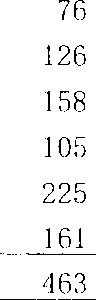 上	、It	町	225	102	123	220	'!1東	北	町	187	77	110	263	105天	間	林	村	142	56	86	I 7:1	68下	田	町	586	269	3]7	/428	203670 I](i'J116'1,572198II'/ 140l 16150 iさク＿＿所＿＿杜.. 278	163	115	369	208·- ---- 一 一下	北	郡	641	30]	310	877ー一ー一ー414Jll	内	町	66	24	42	122	53大	畑	町	113	76	67	188	90大	間	町	150	78	72	171	86東	通	村	132	62	70	214	102風	間	浦	村	55	21	31	65	27佐	井	中、l	5:J	21	32	67	31脆	野	沢	村	42	16	26	50 	25	郡	1,785	868	917	1,863	869町	230	121	109	307	155町	296	139	157	297	128町	122	57	65	160	71町	159	73	86	185	96町	115	5,1	61	144	64階	上	町	461	230	231	373	167福	地	村	155	72	83	131	fi7南	郷	村	141	67	77	157	70倉	石	中す	61	31	30	39	17新	郷	村	42	 	24	18	70	31―――印98 I8.'i112:is36...2599,1152 ;](i'J8G89802066487？？Jlj—	36   -県	外��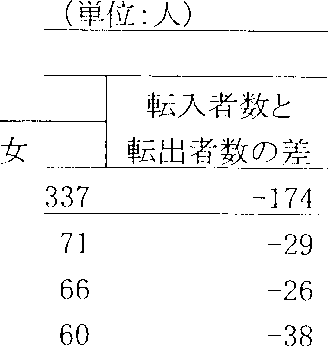 転	入	存	数	転	出	者	数T9公心	数	I	男	一�女T々公心ヵrn 		・ヽ一- 		-数←  I		I	 	544	322	222		 718	:181	54J6-―-	-:い:-136-4―68-17-1―60 i' 	331	260	71		 295	208	87 	486		316	170 	621	:l77	21160	36	24	77	48	29126	85	41	132	77	55	―  668	40	28	133	72	61	一65139	97	/42	138	92	1627	16	11	11	28	16	-1712	26	16	11	22	192/4 	16	8		 	56		38 	181,110	651	189	1,250	692	558-    ー1 1:120           : I I゜86	19	37	88	39	49	― 294	491845	75	39	3628	12	16--1」_t0i9 ! I!I	 	20	 	13	7		 26		11 	15 ※表中、「県外J の「転入者数と転出者数の差」欄は「総数J におけ る数値。—     37 -第6 表 社会動態における男女別肌内・県外比一県、市町村一ー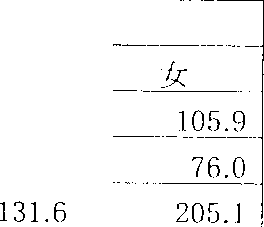  	転		鳳数」		ノJHJ入，ーニ-女-←ニ-	］一．＿- 稔	数・一丁転�-男--� 出99.l	82.8	121.6	89.6	77.078.5	68.4	92.2	67.4	60.7 	1:12.9		232.9	163.7	．．青	ホォ—禾-――.-	—67.2	58.7	79.5	51.857.6弘	―目 IJ-	r•l-r-	97.5	82.8	116.:l	81.2)\.	戸	r!r	63.6	58.2	70.7	56.7黒	石	巾・	159. 7	131.1	194. 7	163.1五所川原市	188.6	172.9	206.7	142.8十和田市	117.3	119.1	115.7	101.1沢	巾	50.2	39.1	66.2	56.0立	-_)	市	78.3	66.5	98.4	73.195.360.9188.8161.6109.163.381.0東津軽郡181.3	145.:l	2. 34. 7-	,--         -199.5..	235._5平	内	町	123.6	92.4	175.0	162.6俯	田	町	311.5	250.0	110.0	3:iO.OI今 ;	別	町	170.8	110.7	209.5	196.8251.6	250.〇	253.3	228.6/453.8	270.〇	1,066.7	336./4 179.1	166.7		193.8	165.:l- "――――----Hi6.J	127.6	221.7	156.6135. 7	116.8	160.3	15 .9	124.1182.8	135.7	247.9	195.9	176.4＇深	浦	町	166.3	139.1	200.0	111.0	93.2211.1316.7206 ふ215.6135.2序A木ぷ田	村	38,t.8	271.4	583.3	205.8	170.7257.1岩	崎	村	76.2	68.2	85.〇	77.8	63.2柏	村	218.2	170.8	296.6	143.3	111.5稲	垣	村	187.2	100.0	342.9	197.6	100.0車カ--- 村	104.2	72.1	161.8	128.7	9H94.1175.0172.7 184.1中津軽郡	295.2一一239.7	358.8	391.9 ．一3 1 9 冒 ゜472.1仁"'	木	町	304.7	218.:J	371.4	237. 7	]71m	馬	村	336.0	345.5	328.6	246.9	18西日屋村	150.0	55.6	 	:l20.0	l ,3/45.5	1,15:南津軽郡	216.5	164.9	283.9 	17 l.3 月冷	崎	町	208.l	156.6	290.9	183.9大	鰐	町	180.4	]]9.4	282.5	162. l尾	トー	町	318.9	210.9	496.4	193.5浪	岡	町	188.0	165.5	211.3	176.9平	賀	町	224.2	164.1	300.0	155.8常	盤	村	359.0	309.5	416.7	167. 7田舎館村	210.3	150.0	320.8	129.2碇ケ閉村	126.3	100.0	145.5	319.2 306.0306.3 ._1,570.0217.1212.3222.6297.1212.6?,Jl.R173.51,,2.2 I'I-	,1,10.-0 I—    38I 印 町村	転	入	転	出（平位：人）..Iク序C公ヽ	数	I	ヵ日3	I	女I 総  	数	 fHJ  I I -北津軽郡	196.7	132.9	289.2	 163.8	132.8――――板	柳	町	237.6	151.9	375.〇	191.6	151.8金	木	町	165.0	116.0	2 1.7	149.0	127.7中	里	町	186.2	133.3	257.5	175.8	137.5鶴	廿l	町	228.1	160.7	305.7	B4.3	106.81 98238.0 I 175.8 221.7161.1..r,t1浦	村	178.1	129.4	2:l:l.3	I 77.l	]'18.0208.7小	泊	村	139.3	84.2	255.6	 180.7	146.7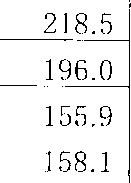 上北	郡 十一	l 59.5	122.4	220.5	 153..5	122.5,-―'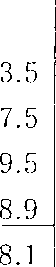 ,i'- ., "·'-· 一※県内・県外比は、県外転入・転出者100人に対す る県内転人・転出者数。—      39 -第 7:1;_ 社会動態の性比ー県、市町村-—――――•市   町村	 	転	入	者	数		転	出	者ーニ数＿一ー—-—-—総	数	I	県	内	バ阻て	外	総	数	I 県＿＿内]_見外/I 旦[ヽ	113―’―.-6-9-―.―0-1-38.1 --112.0  - .  - 	94.1		129.4．巾―-  -	部	118.0   	100.5	135.5		  119.1		103.•.—5.	- --129.7町	村	部	—―-103.-7	-	-―8-4―.4―--——•1一4—7.8	 	   98.1	82.6	128.6沢	市	119.1	84.3	[43.0	I J 9.5	102.8	129./4む	つ  --   巾.  -	 142.9	J  16.0	 `―――』1―7- 1...、7』 139.1	124.5	— 1ー4一ー8--.R半蟹今入3 す半！   ー   一ー、1--·.1— 0. 7   	91.5	117.9	%.2		85.2	 	118.6 - - ...厩	村	•	一l�02―.―1, --··-  .  - -96.8•   --- 	112.5	88.4 		76.1	1 l :l.O西津軽＿郡	102.2   	82.6  ー・	一143.・4・   ··- -―――� ―.	- 99.― .8   	83.1		130.9123.0	•一	ー9ー3・.8	 	177.3 -  1 0 ー・�＿	 	（単位：人）巾町村	転	入	者	数	転出者数総	 数	/阻f<	内	I	県	外	絵数1	1 _L-	--北沖軽郡	87.6 	66.7--··-·-- - -145.88.8	75-.5--一113.1,I板	柳	町	84.7	65.0	160.金	木	Blf	99.4	75.0	156.中	里	町	90.1	69.9	135.鶴	田	町	75.3	60.5	115.市	浦	村	78.0	62.9	113、小	泊	付	 	109.4	69.6	211.上	北	郡 1	111.4	91.1	164.野辺地町	115.2	92.5	149.七	戸	町	134.8	117.1	209.百	石	町	97.2	90.7	115.十和田湖町	102.6	72.5	118.．ノヽ	戸	町	101.3	90.2	141.横	浜	町	98.8	73.5	136.上	北	町	97. 7	82.9	134.東	北	町	107.6	70.0	168.天間林村	82.5	65.l	115.＇ト	田	町	99.6	8/4.9	126.六乞所―—村	 	211.1	141.7	366.し主＿＿北郡	121.1	88.5	l 85.JII	内	町	95.5	57.l	150.大	畑	町	1/47. 7	1 I 3.4	207.大	間	町	117.6	108.3	112.東	通	村	M2.0	88.6	231.風間浦村	93.2	77.1	145.佐	:n	村	98.0	65.6	162.87.1103.887.881.587.386.0-	-一103.9100.0133.590.072.〇69. 7 119.4 100.0 92.1 76.7 104.2169.4112.4104.0109.21 J 1.0122.8100.096.474.691.174.461.877.171.fi 85.897.0140.270.053.456. 7 92.1 74.6 66.5 61.8 90.2 129.2 89.4 76.8 91.8 101.2 91.171.l 86.1I l(i.9 j125.8120.0 I97.8 '108.711．1二1＿旦 7.3 105.5121.61:10.,1151.998.5196.3170..5135.1100.0123.7239.115 .5165.5140.0ll8.0 200.0l 7.5.〇115.8脇野沢村	97.1	61.5	200. 	146.5100．02—1··1- .1ー一	戸	郡	107.9	 	94.7	 	133.―――――――.	戸	町	120.9	I J 1.0	136.五	戸	町	95.8	88.5	111.田	子	町	95.3	87.7	116.名	JII	町	93.0	8/4.9	105.南	部	町	92.6	88.5	93.階	上	町	128.2	99.6	181.幅	地	中j	100.8	86.7	132.南	郷	村	95. l	87.0	108.倉	石	村	102.6	l 03.3	100.新	郷	中寸	H8.0 	133.3	185.※総数は、不明も含む。- 4 1 -―101.l97.l92.7100.8108.389.3127.793.888.776.377.887 _,J102.075.7 86.0I 07.980.081.1104.7 80.5 77.:l 79.51-  24.-090.2118.:i130.8108.9I 09.4222.879.ti 108.375.07:l.:1第8表 男女、月別人口動態一県I	月	I	2	月	I	3		月	I	4		月	I	5	月	I	6	月 人口増加数		ー361			一516			-9,509			5,859				282				―20,1男	― 290	―286	一5,6 ] 5	3,609	12:i	―220女	ー 71	―260	ー  3,894	2 250	157	16自然増加数	―221	ー 74	-138	·-58	17	ー 3胆J o	-185	—  62	-115	-I I I	― 66	―59.女   -―.. ー・	・.ー36  	-12		   53	83		56--     -	--―出生数	1,101	963	989	996	1,232	1,00:iヵ国	516	492	49:l	476	601	512女	555	/471	496     520	631		/493――――死亡数	1,322	1,037	I, 127	1,054	1,215	1,008プフ日731	554	608	587	667	571女	591	483	519	167	548	'1:l7社会増加数	-]40	-472	-9,371	5,917	2(う5	―201ヵrn	-105	―224	—  5,500	3,720	191	-161.............玄．．．．．．．．．．．．．  ..........…............-:J.5-.........................:::盈1. .............:::J.&?.L.................XJ 見!.........•......•.•...•......!.4	-/40転入者数	2,907	2,639	8,13:J	12,637	3,756	2,893ヵrn	1,494	1,393	4,422	7,313	1,961	1,162女	1,113	1,246	4,011	5,3• ―2—4	1,795	1,131県	内	1,505	1,249	3,669	6,895	1,795	1,442プ3"'685	551	1,712	3,912	816	645- - -女	820	695	1,957	2,953	979	797\ バfl '	外	1,334	1,3] 5	4,646	5,527	1,84,!	l,36,Jヵ日	766	801	2,649	3,274	1,084	778—	女	・＿＿ 	568	-	511	1-,997	2,2- 53	760	586不	明	68	75	118	215	117	87ヵID	43	38	61	97	fil	39.... ······.. ぢ ．．．．．．．．．．．．．．  ............................?  .. ······.... 007.............................. 臣 7..............................1..l.  .........................	§.......	,18転出者数	3,0 7	3,111	17,804	6,720	3,191	3,09/4ノ四J	1,599	].617	9,922	3,593	1,770	1,623女	1,448	1,194	7,882	:l,127	1 ,．7．2．1．—．-	1,47-—1t'"fl内	1,515	1,301	7,520	3,127	1.701	1,4:16男	711	583	4,101	1,570	780	617女	801	721	3,419	1,557	921 		789――――――県	外	1,38>1	1,572	10,163	3,511	1,729	1,60:l田f7	776	884	5,751	1,99:l	%:l	948女	608	688,1,,112 	1,5/48  ＿＿＿＿•一ー.. ---- 一 ――――― ―655―-'-·--不	明	148	235	121	52	61	55男	109	150	70	:JO	27	28女	:l9	85	SJ	22	:1,1	27-42-7	月	I	8	月	I ，\ I -'-.L... • /、・/月	I	10	月	I	])	月	I	12	月	平 成 1 3 年·····················:. .2.........................  名��.	•  ••..••••••こEi. . . ...................6...L.......................11................... J7_ 	1.,626..--―....................... L   ........................1.  ............................W .......................  6§...........................??............................AZ.. ．．．．．．．．．．．．5．7．．9．．．．．．．．．．．．一ー・ー'―-,13-第91又: 'に入前後の住所地別県内転入者数ー市町 村転入後の――― 所地→--	I 青l〗［丁仄―l面五――所市町村森 I i 」l,I  戸	I  石	川弘	:1; :::'$	 	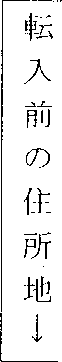 内   I	l_呵�	    24	  	五所）II  原   巾ii1・ニ―_ 4 11 」—	i2471   205	47	1623	18	27五ー；]	和＿里 /   亙	41一翌一，＿二＿＿沢	叶l	99	36	15516	3513	14刷-	/491	2  ,_ —→一	，89 ···- .―」_ _'_図一ー・. 2 ← --+-·—→—-む	つ市	316	88平-- 内	!IJ	210	14 蟹	田	II「	75	4今別町	ヽへ              81	11,199124''Ilーl? し立 ー OJ	虹」ー 471	-	1-- -2	8	73一4→一・・�I	-     1--	―――― I	3苅	田	村	Eil	l 	平	舘	村	58	1 	1 三	厩 村	61	2I鰺ヶ沢町	63	46木	i化	町	9	44112	5019	2	13531   	森田	村村町」9岩	崎柏一2+17– _10 ニ48-—・—］38 	l し.、-1-l I	I -- - I訟	 		 	市	HI	1331	431_ _l 21	岩	169I7( 	-21	7,	2相	馬	村�藤 崎K J 町t47	I	_lj —  -L	J_	i,	, ―-― -    '	I ― ---	Il ―-大	鰐	町26	95	 	2I	I	I	I27上旦5----且-	21	I	7+-	I	I	I王賀町笠盤村	15田舎舘村	1710 	11	51	Jl	21	31	1	-    I	-    I	-–	—；□□□J l国 ケ 関 村 I21_ _1:i	-44-ー一ロJt	一ー,!   ,．＇ ＇_	-蟹	| 田ロ町	[	[←.  「＇＇！ーT�I．ア},J   、	ー-	8	4	2一・、	田［	〗ロ—	，，   9	2□	/	_2	ra   325-	28	2–  ] •ーJ＇、i2	0	,□ー―ー 9-	9十	和五  所  IIJ8	2626  7772  82 2	3	2	2 ―     2	1	2	l -	6	1-   r  a   4	ーl -	l -	1-	1-	14	8	1-	2	I	l	l -	ー□8	01 2	1	4	2市16  9250  7183i  01  3182  2129  ,539,17  7102r  a   4	LJ，,    ''	- l、Hh60  3292  64 4	942q	3	月   2	4	1 ,7	901 3	811 7	1	ー-	22-	87	り-o 4     7	竺⑱	3444  73  21  闊59  0，5一 ＇引12  日31  2112  45  31  6133  51	l	-t- L	ニ打�ー印	鵡	□転  入  前  の  住  所  地↓  ]H日	ハ 横  上間束   天」 下   六  叫   人   大   束一 風幅[巾ロ，  ー	，  ー4- 1 り6- 4二一」―l 7	＿      一     ゥ' [  l	ー[〗[	〗[，	Cム こ   7ー一ー	]ー ー口	ロ,	t—	ー	ロ	口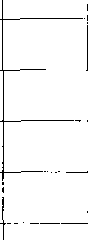 稲	垣	村{ 	it6	4	2岩	中寸	ーl	-[j  1-	2	3	1   ――-	．   -，	4	3	2	1	l	l	-	，1	-	2	l	­12  11 41-1   4-	1	2森	田	卜	l、甫1- ： 深	I	nt3	6	l	4	8	5	2	1-2,	4	2	2	ロロ州 鯵	ヶ	沢	71住一	口Fl   ー入-	―[ェロロ[、	寸才	：村   村   村   村   村第9 表 転入前後の住所地別県内転入者数ー市 町村（続き）［妥の住冨氾二］（甲拉� 人）�．	一・----平	I 三I 鯵-一・--木ヶI I 深森	1      岩	柏 I す I 五 I―,IC―] � 岩 I 相市町村舘厩	1	造	1甫り \  !村	村	円�	りー・ I m ―i田	I	崎且[_村＿□+ □--1 -1--	7ツ  11	―!tu J-4-11	1	 	七戸町	lロー白町3	ー	11	1,	-	 	3	 		� ―― 	, _  	一一卜和田湖町ノ ヽ   戸  町 横  浜        町 卜 t 町東	」 じ 町 入間林村川内町大畑町—ー一寸――-    -―- 	2	'	3--	- •-一-+--—; ――—� ——―ーハ―――�—-一ー'	I	l	- -- 、t—	- — -1―—--t	I	「―�ー一2---  -―�� —- 1	'—雪＿一�．   ．'	,.ー・・・ 	1 ー！―•�’	l--―,----」--------   --+-	I一ーヤー-	I	•     ――•�� • 	      -	I戸	-"I五戸庄---一予	町名川町'	'	.	―	-	I―•	一ー［南――部—―町―-階	1	町閲地村南郷村L 二	 	倉＿＿＿石村沿r _J罪	村	[	I-47-第9表転入袖後の仕所地別 肌内転入者数ー市 町 村（紬き）転 人 後 の 住尻 J也一�····�)毛村1	i  1l j I 鰐	．ト屋浪7	、y―    f; f(·舎「カ只"（単位人）――II木	I	出 	且	町	町	町	町	町木�	りL	,sLllf l	―  1J1136	2s• 	10·	I	I	91	101 _6——―• —+-·--- ..一ー竺L	-'1	L-I	、ーニ一：l	l相	匡9 ヽ9 ゾ	村	1-西目屋村藤  崎 町大	鰐	町尾上町―――-	-- --一浪常 l然叫＿町村町31	-	4	1	9	75	4	JO3--+	l --4―	- \-  J田舎舘-村—,！_碇ケ閉付	J-48-第9表 転人tlり後の什所 地別県内転入者 数ー市町村（続き）工□I 霊定＿＿  板 I f□；舎ケ貨  I 盤	柳   ！ 木   I	甲閉 	村	町	町	町	町	ご ，i	2甘	1 町 ： 町Ill]由石ー・町・一ー・一・ー・·-「-	t――•一―! □ ・ � �-...  -十和[JJ湖 門 	, 	II-- --―― I -一	1	.	』 — ――—― -   I	-I	- ,_――	I'横浜町	 	I上＿北町束	北	町I	I	l天間林村・ ・ → → __,  ー・	←―51_]」-―--	I.. 1.	I	し一I 下	田	町， 	●	I	--,- -- --六ケ所村川内町大	畑＿＿町一 	大間町+--�	ーリ	口一寸i	一佐井村	 	 	；口1・ロ	一丁→―	lJiI南	部	町i	I＇<i  -II	・一―-陪＿―-上町・二 ＿＿＿—→	I	I	-！L-49-i	•	-	--	'.第9表   転人前後 1）付所地別県内転入者数ー市 町村（続き）-	-       -転人後の仕所地→	 	（――,.叩1．—．:．:人）r	一一七	I  百	I  +	I ハI	和_l  I 東	I 大 ，,Ji "「村OJ   I	i 甫    I  泊	I辺；「  '  I  -ti	田	戸�じ	北r.:i'地町村；村	町湖町	町	町:_L IIIJIll]Ill]林Ill]	、�．転青森一占＿砂	6	17 二几35[	136171	181	81	11入-  弘	月IJ	市	40	6	9	23         22	10	-- -	(i 	訓..	―-―-	―――の八	炉	市	fi _	3	2 _	40 	491   159	14:i:lj	71	1 _9_」__2 し_ 10，↑	十和田市_	l	2643	53'	3	271,-I	32三	沢	市	2	I	14虹っ市，.	I	l	17..   5j	7242	25 z二!		10平内町:	I	-'-18一'-—―1:	1傾	田	町lllTI l	 	l  ↓—―	ー---t---  ―  -	二	—;:	---l 	ヒ今別村，コ 	'I	 	I	1-··  ·    - -1	—-"	• --·-直二甲-	ぼ舘"- -士一-村→-	I	-I	-―-I -――鰺ヶ沢町＇--―---↓--	I-—-木造町深浦町森---―_II] 柱岩＿＿＿崎村〗-t	J―j―---t	——i--------------•—-+	I	-1--	jI柏村		11	ぃ	f	J--相馬村-  ----1--t-—L	]_一'-I-―-—�西目民村	 	！	藤―--- 崎--  ---—りIll   —-	5 I2;	Ii	i  		 	大鰐町――	•一ー・ ー・	．＿—ー一且!	1＿＿＿ ー・一ロ	'-I-'-―-—―{浪	岡	町- 4	-	-	1	21	1	-	!平賀町	I	I—--―1J	l'-Iー一ー・・・―― ―—――凶誓＿一村ー・一—1	I  ―—――-I←――--―――I� ―--  --J_    _	―--I--	I	-一ー_,―--一田舎舘村	L_	I	-―•一ー	1	 I 	1,碇ク閃村	_J 	i	--  -一	＼�［	 	＇—	50 - ―）	一＿一一ロ2ji   ! 1  2-ー     i• _4-．．	一	口し	じ	[ ­,    l   「	UI□O  2 	5ー＿6	ー34	9	ー□�＇  l -	lC ,2	2	l，	―	―_3	2	2L	ー	-    2□3	2→野	辺   地   凹0	3	1	4-	3	6	8	4	5J	2	1	2 	2l	-	1	l	-	4地	ーー3[  ／	村 ―ー_ 0161 - 	I1	•  2	1ー＿	ー	[5	5	_	8	l	-綬／	油	村←	[	」田  hi l泊  地	戸   石   田   戸   浜   北   北  林	田   所   内   畑   間    通  油	井 ＿沢    戸一□仲  所  地↓L	白」 臼□横/	直 [	下  ケ   川   大[	大[	東第 9 表 虹入前後の住所地別肌内転入者数ー市町 村（続き）--―‘��―転入後の住所地一下	人	川	大	大	面	風	佐 一 脇（単位．人）市町村内畑側通		井所	庫沢村町―Ill] 町」、［．村	村	村	町――4	1 I	3	1	2干□	tr	→	:	,;-J;fft	町今別町田村平舘村三厩村j	Iー・.... —+-	I	 	→       ヽ ヽ-·	t	—木造町―-深	浦	町I	i--    I	I	,―-森田村	 	  	�・��ー・・' 	I店蛤村柏村湘垣村I	I	-↓	|I"	I•	――車ーカ- -- 杜L s		 	―-   •  ··	I	-店木町直＿馬村両目屋村-1-1「-I	-―-．�一ー、	I	.	―-   ―I	I  -— -— I	I—←―-	I	C-	.！I	-	_J大ー一鰐、町--	" ・・―・―-	I	--	.	1 I□	 ―--	I	I  - —	I	-	-	- I	I	-平賀町	31	1-      I	JI	- ;-------1-------I	2. ―．．↓ •••	1常槃村田舎舘村屈ヶ関村.	11 	□  □	□	I— 52第 9 表 転入前後の住所地別 県内転入者数ー市町村（続き）—――—. ---	---	-	-	'― 風佐脇，-「ニ-―---   I直｛位人）di  町	村I	I ヶ	I	I	I 刷 r&1-;;   i	i五	廿，戸	I	子板	柳．一	I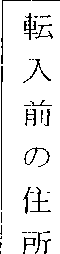 口I  鶴田—．．＾＿町-―---t---- I	t-I	I	!―-「	l市油村	I ―	I	I ――----f-	I	I	I	-; jヽ	泊	村�一ー・	・  --  1	'-	I	---—---- _ j_[_I_野辺地町15	...	I	1   				 	-—•―	- ―	〗 	t"---t-I	-―→	3	[横	浜	町t J'	'―-:-----―7,r#	-'	12		□脇野沢村五��〗=-,_ →一ー一1	．一饂 ＿ し福	地	村I	i-	I	-―←- -- --lし」2—�―� —+11IiT:fil_lLJI  i-l_	I―-	-	-——— 5:l-第9表 転入軌後の住所地別 肌内転人者数ー市町村（続き）:村	J  'I	後南階似の仕戸戸］	暉位人l市町	I	部上地Ill]	Ill]	町	村転 1   青	森	巾	I I- -- •ー一ー・ー・1―――4―- I10―--入	嬰前市	2.	3	7	5'仕黒石市	1	l	  所万所川原市↓ �'ニ	沢リー屯�__l_ 	l	4	4打つ市_,	-	--―---ー・—-1―i	5	2 	7平内町—--- •• ―`	1	1-�螢..	田	町	i -今	別	町	II苅――田-   --― 村	-―-!  -	--!II平―舘	―  村      I	ー・←＝-―—――- 厩 -一���	村	.•―!  ．,i鯵一グ；沢町木	造	町	- • ――――—	..深浦町	．�．杯木	田	村岩	崎	村―――--- -―•	！柏	村 -	-	I  -―――�―	＇稲――  打i	村	、,車	カ村	I岩	木	町相	墨＿＿＿＿杜—, -直	H 屋	村	.、	―--I常＿庶杓＿」I．．	''.  -―_，I,碇田.舎ケ. 舘関村村ヽ�．．••ー! ー・］I	，— 54 -第 9 表 転入りijf疫の仕所地別県内転入者数ー市町村（続き）—  5 5 - —第   1 0 表	理  由  別  移  動者	数 一県、市町村（県内転人）理由	転学	叫一-�.      ク ー三	一主 ci1―	-   ­ I県	16,090	3,572	719	7384,lOfi	:J,040 ！/-市-	部.   ""   6,836←—2,219	:182	:3761,253	1,09'町·-·→ 村 .. 部9,254	1,32-- 3	-—  337	3622,852	1,- 91--一9青	森	市	429	208	51	14弘 、R，IJ	市	2,116	671	89	76八	戸	市	223	62	12	17黒	石	市	575	119	17	25打所川原市	427	121	21	24十和山市	955	309	74	69�一	沢	市	980	281	48	75む	つ	市	I, IOI	178	70	7626	57199	35351	2(i110	12680	75162	160185	116    140		1'18東津軽郡	506ー・・・	�    —..	--	- ー109	19.. 20 	IJ7	l l l I湿 'F内	町	146	18	8	6田	町	81	28	3	s24	4717	16今	別	町	81	30	3平	舘	村	59	2	3厩	村	61	21	3	3l5	11:rn	1029	1611	11 II木	姑	町	168	11	1	5深	浦	町	132	33	6	23	2林本	山	村	93	5	2	1	568	2517	2226	27岩	崎	村	32	11	1	3	l稲	坦	村	60	1	1	3	゜14 		，	24•�     •    一 -    --     -- -―i	126	29	3	7岩	木	町	326	28	3	7	3相	馬	村	81	l曲日届村	16	゜	゜216	8:l173	57-12	181	8南津軽郡��	� —1,650112	40ーし	/45	18.    ·-·-゜596	317 I藤	崎	町	166	12	2	7人	鰐	Ill]	187	24	2	262	:l I2	5	49	54 ,尾	上	町	236	7	2	7	2	6浪	岡	町	318	36	18	8	6	6108	47' i114	fi9平	賀	町	417常	盤	村	13542	,1	8	4	l:J゜	1	4	゜	2142	85(j(i	7.(i i碇ケ関村	486-·— 5 6 -』・＿＿ 1-――-8')「―—ヘー・□（中位：人）5,10	817―-	-60	,13，	14	1075	12319	2956	9517	854	3445	48156	101	12,1l 5	32	130	20	1835	19	284fi	21	3213	3	3 I  ,10	1	10	io;	_ sg	·477929412978423111 	105tiS30501852(i3	27,JO O3	21[i	lり.—  5 7 -J 1	, 	i0	6	8	5	0	9	9	9	8	0	7	10	9	8	7	9	3	651	937	2	9	8 ,   132-  l_lo-4	1	24	2	6	7	1	3—	ー2	8	3   8	4	0	8	4	2	5	l	51	6	2	2	1	3	5	3•  26	2	32O  2	l	o   2ー2	3―8ー-   1ー3	ー9	6	0	6ー8	1l	9	4	4	8	9	3   3	1	5]	9	3	2	2	3	]	9	1ー3	5	9	2	2	l	l	1	2-   8	83	ー3	3	4	2	o—	ー7	3	4	237	3	6	0	9	7	l2	2゜8-	O3	0	2	o	o   2	l -   7-   5	15	1	3	l	o7	9	8	0	8	7	l	0	7	4	07	3	1	6	2	1	2	2	ー4	] 	I5-	Ol	o	o   2	l	o	6-  r J	o,	―	ー1	3	9	3	2り   8	7	2	8	7	6	3	8	3	4	06	8	5	8	4	9	1	8	53   3	]—	ー1	2	8-   6	2	3	8	7	0	9	5	2-   5	0	4—   1	2	ー	1	2	1	.・    3	? eー�	lJ	8	2	0	9	2	9	5	2	l1	3	3	3	3	53   8	6	2	1ー34	7	4	3	3	0	31	2	2-   6-   3	25	5	5	3	9	1	7	4	6	6	3	0	33	]8	1	4	4	6	5	04	7	2	l7	5	l	o   7	0―34	3	71	l ＿5	ー一4	0	3	3	9	2	5り   55 9  ,037	l	l	，	8	ー—	ー0	8	7	8	0	7	2	6	4	0	9	0	6	52	1   ]	7	8	6	8	5	0   _3	8	4	2	499 ,4	6	0 '  3	3	2	7  ，O  4 '  2	l7	5	2	2	1由	一部  部  市   市   市  市  市  hr  市  市―   郡  町  町  町村  村  村   郡  町理	原  田	t              又七村   県	村  森   前   戸  凸   川  H	沢   つ内  田  別町＿	丁市	市   n I所  禾青   弘   八   里   刊   十  ー一  む  東    平   蟹   今市町村理由Lし、数.�．勤 F-職□職—就ーニl―学一―卒	—ー 業三□  -］- 結	—婚- 始[―-」，北沖軽郡	36	27	:rn	87	4――-	- .］（）板	柳	町	]05	5	15	2:i	2	1	3金	木	町	123	6	12	23	1	4	7中	里	町	16鶴	田	町	891	3	14	1	I5	22	゜	2	6市	浦	村	32	3	3	4	1	2／」ヽ� 一  泊村	41	゜	゜	I	゜	゜	I野辺地町	2:i7	45	34	70	7	6	27七	戸	町	96	24	8	8	1	3	7ノ』ヽ.	戸	町	75	10	7	16	1	7	4	2129上	北	町	115	12	13	18	2	I	7東	1じ	UI」.	164	57	7天間林村	83	14	723	］	1	152	3	10下	田	町	356	148	20	8	4	1	16- 六一ケ. 所村	331	175	22	38一ー・. -—一4	2� 一l:l，	G	゜	゜	1	，37人	間	町	fi8	7	l	，14	゜	1	8 	6゜	゜	7	゜I	゜゜17	15゜	゜	1	゜2sど，19	1	2	21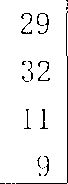 南	59	5	6゜	゜	7	（，19（）	゜:i	C'—12	214	゜	.	゜	［- -59-第10 表 理由別移動者数一県、市町村（県外転出）系／勤	,	" Eバ；：ロ11県	15, 72見	4,61 7市	部	9,333	3,6003,7521,8971,53:lマヽ80]2,0551,166228182・ー一402§082332,1731,052町村部青森市弘前市八戸市黒石市五所川原市十和川市6,3879982,8334964053568801,017_33484320460611981,855214708771269827873280248775159858891963883152411351,1218,'i3146676fiO112三	沢	市I	1,7651,094I 7010912246	[79むつ··市··-1,60080:l	226	92一-	--201	5	5647	170東津軽郡]5629 	l 06	. :i2	81. ..20	57平内町蟹田町今別町注田村平舘村三厩旦西津軽郡鰺ケ沢町木造町深浦町森田村岩舶村柏村稲垣村車 ）］村1603161352244608681101275436102387343	7JO	618	671016	6159	8227	615	2242	2014	7]4	211	l 513	623	4fi9	I	153	18JO1?40中津軽郡店木町相島村西目屋村由津軽郡藤崎町大鰐町尾上町浪岡町平 賀 町 ，常     盤   村 I田舎館村15310632159541111159:l 212217628846311:3229030,)]435453203824	2:l11	211	1.	叫	l:. l3.	.碇 ケ 関 村 I   26	ll	—      fiO-市-町村 -理由	総数転勤／・職	転駄／ 	□／午業  1:	r;口；．）他 I北津軽郡	580	22	 	225	84	60 	3		10	22 	12,J 36	272	8	7	39゜	3	2	101	10	2゜	7	2，:io5	6	213	 J 15		65	311---—20	11	l゜	17	5	3SI'	田	町／＼ケ所＿士j,5	3	1215	8	482	7	3	1519"下 _1tー一 郡75	゜4	I)II	内	町大	畑	町大	間	町12l 5	゜束	通	村	138	15	40	14	15	I	6	17脇野沢村	56	1	18	1	， 		8 	11 4	l	2	2	11ニエし開	1,228	129	382 	1ど5	205	25	106 	46	210戸	町	228	32	5:l	26	40	゜	――25	12	10'五	戸	111r	201	33	58	18	48	1	15	5	23 ＇田	子	町	90名	JII	町	1168	29406	1327	゜15	:l	l(i8	3	20, -—閑部	町	67	3	20	13	3	3階	上	Ill]	312	22	139	20	31	21福	地	村	88	12	17	，13	15     	゜	゜,)r4	゜	2—       61 -第11 表 移動前後の産業別軋業者数一県、市町村（県内転入）. -r h 町 中�	�	氾□パ1ヽ--一，	一ー・，．＿ （単位：人）—―次三応元1非就業膚旦因日l2Ai第 3 次1 非就[町森田；	ロ-――-南律軽郡	180-	-――–	606	292	11	1fi3	563	351	-7	-12- 43	62—       6 2 -第11 表 移動前後の産業別就業者数一県、市町 村（県内転人）—---	~一→―,.	.移動前	移動	後�	一	ー・――	―（後）	一	（前）―第1 次 1     第2 {応:7	101	306	261	9	88	244	33,1	2	- 1ビ3	37	81	8.5	5	33	67	101	20	19	61	51	2	15	53	61	20	6	26	8	0	4	20	16	゜第3 次」非就Ji'£一62_	73-14	l(j―8	10ー(,	84	29	83	65	I	28	65	87	ー	30	6	31	18	1	5	2G	23	1	.-18―522I5.	..3	0	3	13	46	0	-.	-	-――-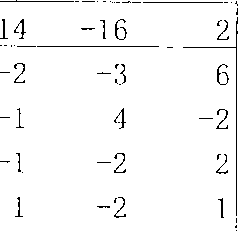 -11	1225	320   1,023	723	25	334	1,007	725I	4	32	151	go	3	30	15s	96	-]1	1 7	91	120	0	16	98	118	-12	12	91	64	3	11	89	66	11	8	39	20	l	9	37	21	゜横	浜	町	1	12	30	16	328	22	-1上	北	町	4	:l5	82	68	35	80	74	-4東	t	町	l	18	65	51	4	J 7	55	59	3天間林村	3	l6	,J	49	4	15	41	49	l下	田	町	゜	43	220	107	1	12	218	109	1-JO	8゜―2	゜2六ケ所村	5	59	126	88下	r,	郡I	11	61	230	1496	83	129	60	I	;53	213_	176	―2I .3	―28-17	27)II	内	町	2	7	29	22	1	7	22	30	-1人	畑	町	2	13	38	25	I	13	37	27	-]人	間	町	3	8	60	29	3	4	62	31東	通	村	4	20	11	35	1	18	35	43	゜―7	8-l	22	2一6	8風間浦村佐	井	村	゜6	l/4	133	23	12	゜6	12	152	20	16	゜–  2	2-:l	4!！墜野沢村	゜	4	25	13	゜	3	25	H    ゜	゜	1戸町	1	:rn	97	92	2	:l3	88	529 因7,I	1五	戸	町	4	41	88	57	3	10	77	70	-1田	子	町	3	13	40	65	4	12	41	64	l-	..-9	5-11	131	-1名	JII	町	2	13	49	48	2南	部	町	゜	［）	41	25	212	39	5941	23	2-JO	110	-2階	_I'.	111r	6	41	111	85	5	34	100	104	-]福	地	村	1	15	43	34	l	15	39	18南	郷	村	゜	15	38	38	1	13	37	40	I-1 l	19-1	1I-I	2' ＇合	石	村	゜	5	22	19	3	5	，l8	20	J-,1	1—	6 3-	,一,  .-   6	8	2〗21	1951  12	71叫川	,	  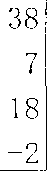 人/]ロ,   98O  1   0	68	4	4,	|	叫6	l ,15Alll71  1115ニ097ロ叫    賃   間	―	―ロロ[             -                       l	--	―	}2	3   ]	2	3	7i   1-   l	-	6   -–  -	．-  ．0	4   3	l	o-   5	)l	o   1   39814675117413	6	5	8l 	3□	□	41219  6第  ー9	8   7	4	2□2	027	1   /	3	1   681 9	4	527 01 92	2	5	8—  ］   1–  8	3   5	1   8	1	8	3	5	3	4	2	2	o	o	o	o	o   5	2	1   4	2	O  2   4   0	5	4	1	0	9	o   l0	3	4	0移 次a 3	0第業  09J91  17  35  89  97  48  88 32 75  73 00 刊 751 9  raO- l12781  02 41 6132 11 21  23 226	471  71  729I	L 卜   3前j	-2	1ふ 2次 醗 60  29741243626152152120215139608  938動〗41 4	411  31252 25 43 01 8112 61 71  25 43 51 326213  0438]875 48146  38  76  88  01201116 42 01 01 7	4	85:781 4   6	8	5  _813  024   753171 51移  次  郎ー第32  340	4	3	2	2	3	2	7	2	2	o	o	o	o	o   3	0	1	2	o	o	o	o	o   l	l	o	o   4	o	o部  部」川 市  市  市  市  市  市  市   郡  町  町  町  村  村  村  郡  町  町  町  村  村  村  村  村  郡  町  村  村  郡  町  町O  2	l	o町  町五	村 児	村  森  罰   戸  石	“n沢f つ― [	内  田   別田  知  厩-[所7造  浦田  崎 柏  坦 力[	:	バ  的  鰐�	9	市一町一青   弘  八  黒  五  ー一む＂東半  閑 ↑	蓬  平―-―   内』鰺  木  深  森  岩	仙  車二中  3  石相  西 南   藤  大  尾  浪第11表 移動前後の産業別就業者数ー肌、市町村（県外転入）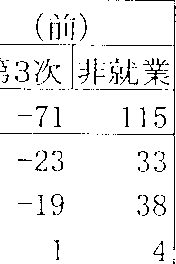 産党移動前	移	動	後田町村＿	第］   次  第2次［第3次 非就名門り 竺［第	2 次門翌次吐 就業第1 次（屠後）五   州一  ]北津軒郡	4	107	14'.l	160	11	56	72	275	7	一5·1板	柳	町	27	38	40	4	13	15	73	4	-11金	木	町	3	28	38	12	l	11	19	80	―  2	-17中	里	町	13	10	14	8	ll	18	（）	―	5鶴	田	町	I	23	44	21	6	13	21	49	5	-10市	浦	村	゜	7	11	1:3	゜	6	5	20	゜	-l（単位：人）-2:J	28―6	7l::	北	郡	10	376	584	477	23	336	453	635	13	-40野辺地町	1	68	98	76	3	62	72	106	2	―  6七	戸	町	18	29	33	(i	11	21	43	2	-4百	イ」	町	゜	23	41	38	゜	27	:11	44	゜	4-131	158-26— 8／、    戸	町16	22	3112	21	36	-横	浜	町	1	21	25	20	3	15	ll	38	2	一6上	;It	町	1	15	47	36	3	12東	北	町	24	71	27	3	12	54	2天間林村	l	10	21	26	2	8	6	2F	田	町	゜	22	101	100	゜	21	99	l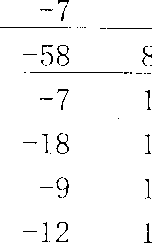 f-	北	郡	3	124	147	134	11JII	内	町	゜	19	16	25	゜93	89	l9	0大	畑	町	1	27	4 J	31	3	27	23	17':	2	0大	間	町	1	11	28	22	3	5	19	35	2	―   6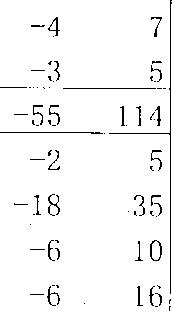 東	通	村	1	43	13	，24	3	38	31	39	2	一5風間浦村	（）	7	7l	3	巳	17	1	-1佐	井	村	゜7	12	1	c1r゜3	19	1	-4゜611518325-5127693lfrij:181戸	111ri	゜ー',	-"25	56	77	5	17	5	82	5	ー 8五	戸	111r	1	33	46	,13	l	16	28	78	-17田	子	UIJ	15	21	12	,5	6	15	52	5	-9南	部	町	14	18	17	13	17	19	-1階	上	町	I	48	·59	150	35	60	169	3	-JJ福	地	H	2	19	25	27	2	10	26	35	-9南	郷	},J	1	11	25	29	l	15	19	3,1	（）-1	2-9	191	8―6	5介	凸	H濯-郷	村	゜2	l 0	45	2I	゜14	2-―――-J 	―   5	―:)	6— 3	8— 5 5第11表 移動軌後の産業別就染者数一県、由町村（県外転出）（平位：人）�．産業移動前	移動後	（後）一	（袖）門「村	第1 次  第訊	第3 次 非就業 第1 次 第2 次 第3吹」ビ礼茎第1 次 第旦次，恥3次且卜就業県		111   1,505		4,059	7,239	66	2,073   5,734	5,041	-15	568 1,675 -2,198市一	部    ――	29	62庄ふ 729	3,775	一  ー 33一 _ _8_87	3,533	2,て06	4	261_	8()1 -l,069町村部_  82	879	1,330	3,464	33  1,186	2,201	2,33 -49	307	87_1 -1, l29青森市	5	63	315	482	3	90	119	353	-2	27	104	--129弘前市	6	Hi•I	742	1,396	7	253    1,050	998	1	89	308	-398八戸巾	3	52	178	143	2	53	192	129	-[	1	11	-14黒石市	2	28	89	212	I	56	154	150	-l	28	65	-92五所川原市	1	39	104	212	0	74	147	135	-1	35	4:J	-77卜和田市	7	65	194	4fi9	11	114	305	305	4	49	Jll	-1Ci•11―沢市	4	149	551	390	6	153	608	330	2	4	54	-60iむ	つ	市	1	 	66	553	441	3	94	658	306	2.	28	10:i	- 1翌東沖庫斧郡，	36	(i8   _  21 5	2	50	1 09	160	0	14	41	喧り平内町	1	6	32	109	l	14	47	86	0	8	lS	-2:l蟹田町	0	1	8	20	0	5	10	17	O	1	ー	3今別町	l	10	7	25	1	14	8	20	0	1逢田村	0	6	10	17	0	7	11	12	0	1平舘村	0	1	2	18	0	3   .	10	8	0	2	8	-10―厩村	0	9	9	26	0	7	20	17	0	--2	11	ー 'I西津軽郡..	JO	-71	155-―301  ―    1	101--212	193-	-9  --	:lo	87-– 	108鰺ケ沢町	5	8•lfi	O	12	23	25	-1	7	15	-21木造町	1	15	:l:i	46	I	21	41	34	0	6	(i	-12深	irll	町	2	18	23	65	0	22	13	43	-2	1	20	-22麻木  田村	2	10	9	33	0	12	21	21	-2	2	12	- J 2岩崎村	0	1	10	22	0	2	20	11	O	― 2	10	-8柏	村	1	9	31	33	0	13	34	27	- 1	4	3	ー      (i稲垣村	3	5	5	25	0	10	15	13	-:J	5	10	-12出力村	0	S	34	31	0	9	•1.S	160_	1	_II	-1,'i中津軽郡	2	23	25	88	0 ．＿＿30	50:i8ー・・・  一–    -2	7―- - -- 2:i	30岩木町	0	H	18	59	0	19	31	38	0	5	l6	-2 l.祖馬村	2	5	4	21	0	7	11	14	-2	2	7	-7'西目屋村	0	1	3	8	0	4	5	6·--	0	O	2	-2璽津軽郡一ー	8	95	228	171	2	128	340	332	―(i	3:J腺崎町	1	16	28	57	0	19	]5	48	-1	3大鰐町	1	17	35	76	0	24	•18	57	-1	7尾上町	0	IO	24	57	0	12	12	37	0	2浪岡町	1	10	5,月	96	1	17	81	63	0	7半賀町	3	25	36	')5	1	27	59	72	一包	2常	聾	村I	I	9	17	30	0	l1	25	l 村	ー1	5田舎館柏	I	6	19	50	0	l3	:J:J	30	-11:11826-1:rn-CJ-19―20—        :1:i·2:J―20碇ケ� 関村[	0	2	14	JO	O -2	17	゜	(I	―3—      6 6 -第11表 移動仙後の産業別就業者数一県、市町村（県外転出）――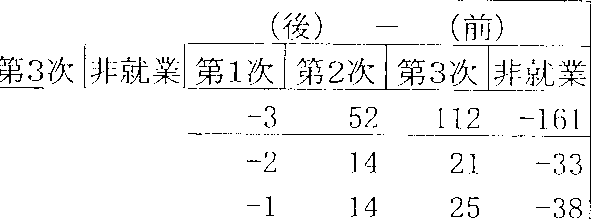 （弔/11' ::人）産業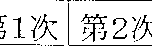 市町村1幻移第2バ動］五喧｀前移 動 後 ロ北   沖  軽 郡 I I 	1	86	100板	柳	町	2	12	―――金	木	旧I	1	27	14138	212	2150	26	53	570	11	39	43中	出	町鶴	田	町	゜8	1027	3012	26	23':JS	70	7 i	゜4	16	―2011	,10	一51市	浦	村	1	10	12小	泊	村	゜ 	2	2 ．．13	20	12	3	8	-118	4	ー 8一—~30	316	16	924	1野辺地町	7	38	58	158-17	 	.52	230	―26 ,i―2	fi	,15	-·19七	戸	町	8	41	91白	石	町	2	23	40	67十和田湖町i	I	1	22	10ヽ22oo2	(i	12	―20-1	:1	25	―27-1	5	7	-JI＇ノヽ	戸	町	2	13	36	62―2	2	11	-]4横	浜	町	2	1	8	46―2	2	19	-l'J上	」じ	町	6	11	17	78東	北	町	3	20	13	103人間林村	2	12	18	641 下	田	町	3.5	76	118六ケ所村	5	136	57	97下	北郡	8	，130	11:l	312	·-一5	8	18	―21―3	33	ー   30―2	3	18	-1943	95	91 I	8	19	―27   136	77	78	-1	（）	20	-19162	196	201	-,1	32	83	-Jll3	8	5719	20	35゜10	12	―221	3fi828	612051	44	3,1	-1	15	Hi	ー    308	8	21	゜ ゜	-1	1゜	11	21 		 	゜		 	゜	14	7	3/48	17	16-)	fi	一5二—＿＿ 戸- -二戸郡町_   I118	122	225	777	12	21	60	13915	21	19	0	1	14	-15• ー 一      ー ..  -··    ·-	――	―209	406	517!	―8	87	181	―26029	85	1071	-1	8	2:i	ー    32百	）�，	町	5	25	36	119田	子	町	5	15	14	5632	69	84	一5	7	33	―:3518	30	41	-4	3	16	-15名	JII	町南	部	町12	22	7614	4217	47	,15i1！11	30	245	25	ー 3 02	lli	-18階	上	町	3	18	39	228福	地	村	I	4	17	,18村	2	11	12	J(i80	79	125	1	62	10	--10:l1	27	37	1	10	-] 111	21	27	゜ ゜	（）	~9新郷	村	:l	10	11--	-――4	10	10	（）	-1――—   6  7 -―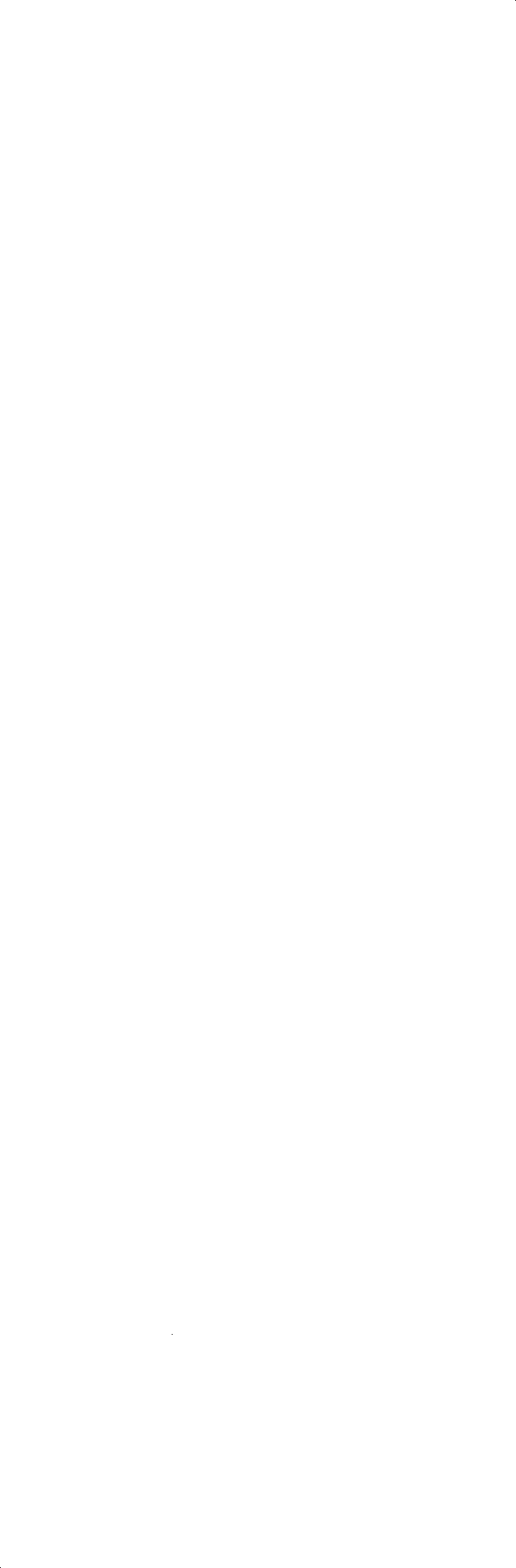 考	表※	平成1 3 年1 0 月1 巳現在の年 齢別人口は、平成1 2 年国勢調蓋人口を基礎として推計したものである。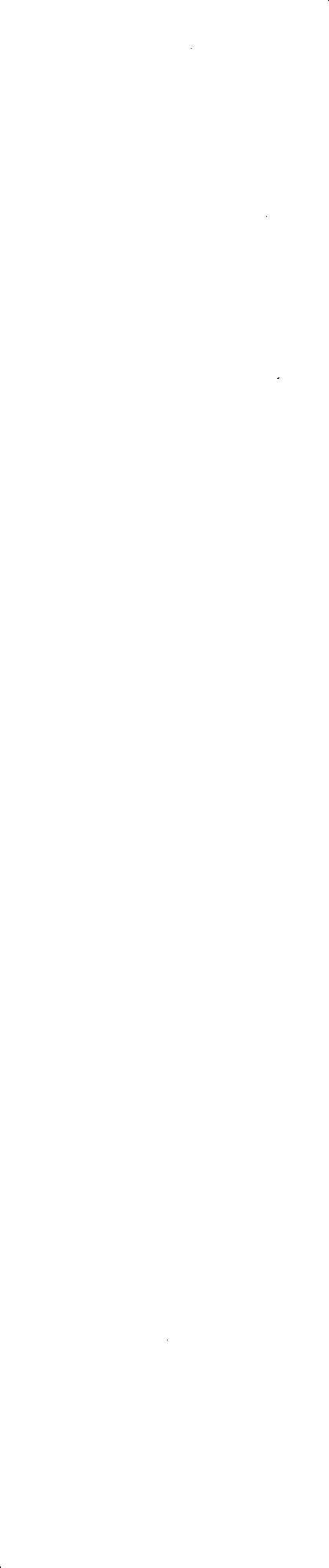 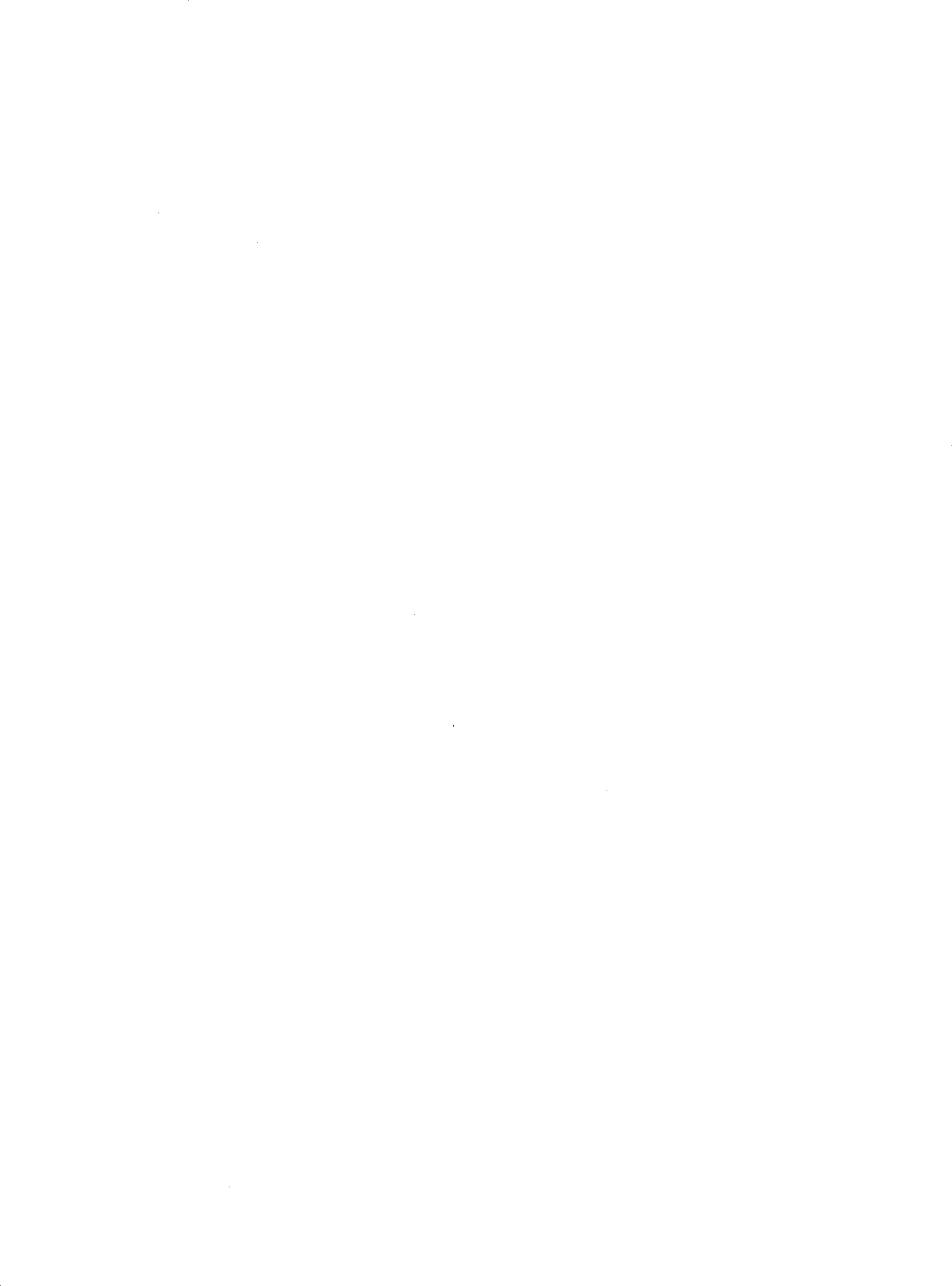 第1 2 表 男女、年齢( 3 区分）別推計人口及び指数 一県、市町村一（平成13 年10 月1日現在1総数	A	年少人口(15 歳未溢 I	B	生産年齢人口(1 5 ~ 6 4哉）	C市ぷ	計	I	男	I	女	l	性比	計	I	男	I	女	I	性比	at	I	男	I	女	I	性此02 県	計 1.472,633	700.468	772,165	90 7	218,427	111,161	107,266	1036	957,034	469,425	487,609	963市部計	960,713	455,584	505,129	90 2	146,926	74,786	72,140	103 7	640,809	311,167	329,642	944郡部計	511,920	244,884	267,036	917	71,501	36,375	35,126	1036	316,225	158,258	157,967	100 2更津軽郡計	30,810	14,512	16,298	890	3,671	1,868	1,803	103 6	18,613	9,168	9,445	9)1西津軽郡計	65,978	31,206	34,772	89.7	8,708	4.472	4,236	105 6	39,747	19,578	20,169	971郡中津舒郡計	17,931	8,378	9,553	877	2,521	1,241	1,280	97,0	10,806	5,283	5,523	957南津軽郡計	95,503	44,959	50,544	890	13,359	6,837	6,522	↑ 04 8	59,676	29,013	30,663	94 6北津軽郡計	61,553	28,780	32,773	878	8,517	4,339	4,178	103 9	37,715	18,243	19.472	93 7部上北郡計     113,103	55,296	57,807	95 7	16.707	8,545	8,162	104 7	71,993	36,901	35,092	105 2下北郡計	37,467	18,157	19,310	94 0	5,143	2,568	2,575	99)	22,793	11,747	11,045	106 3＝  戸 郡    H	89,575	43,596	45,979	948	12,875	6,505	6,370	102 1	54,882	28,325	26,557	106 7冑森市	297,697	140,544	157.153	89 4	43,246	21,853	21,393	102.2	202,120	97 『 672	104,448	93 5弘前市	176,619	81,111	95,407	851	25,380	12,885	12、495	103.1	116,041	54,512	61,529	88 6八戸市	242,246	117,005	125,241	93.4	38,680	19.780	18,900	104 7	163,343	80,691	82,652	97 6市黒石市	38,945	18,156	20.790	87.3	6,144	3,164	2,980	106 2	24,674	11,742	12,932	90 8部五所川原市	49.134	22,813	26,321	86 J	7,571	3,870	3『701	1046	31,409	14,810	16,599	892十和田市	63,529	30,367	33,162	916	9.925	5,081	4,844	104 9	42,072	20,609	21,463	960三沢市	43,051	21,437	21,614	992	7,766	3,954	3.812	103 7	2B,220	14,571	13,649	106 8むつ	市	49.481	24.040	25.441	945	8,214	4,199	4,015	104 6	32『930	16,560	16,370	1012平内	町	14『313	6,829	7.484	91.2	1,823	927	896	103 5	9,046	4,521	4,525	999東笛田	町	3,959	1,800	2,159	834	500	243	257	94 6	2,330	1,103	1,227	899津  今    月 l j     町	4,035	1,853	2,182	849	436	231	205	112 7	2.257	1,081	1,1 76	919軽荘田	村	3.452	1,601	1,851	865	456	241	215	112 1	2,043	974	1,069	91 1郡平舘村	2,405	1,159	1,246	93.0	212	108	104	1038	1,415	724	691	104 8＝厩村	2,646	1,270	1,376	923	244	118	126	937	1,522	765	757	101 1捨ヶ沢町	13,374	6,189	7,185	85 1	1,785	914	871	104.9	7,824	3,772	4,052	93 1木造町	19,717	9,320	10,397	896	2,481	1,297	1,184	109 5	11,995	5,911	6,084	97_2西深浦町	8,860	4,201	4,659	902	1,129	587	542	108 3	5,242	2,565	2,677	958津森田	村	5,062	2,405	2,657	90 5	735	357	378	94 4	3,082	1,523	1,559	97.7抒岩崎村	2,841	1,321	1,520	869	257	122	135	90 4	1,586	B02	7B4	102 3郡柏	村	5,198	2.444	2,754	887	793	402	391	102 8	3,295	1,599	1,697	94.2稲垣村	5,051	2.406	2,645	910	681	346	335	103 3	3,057	1,496	1,561	958車	力    村	5,875	2,920	2.955	98 8	847	447	400	111 8	3,665	1,910	1,755	1088岩木町	12,257	5,680	6,577	864	1,744	848	896	94 6	7,497	3,648	3,849	94 8郡中  相	馬村	3,825	1,810	2.015	898	579	285	294	969	2.299	1,126	1,173	960西目序村	1,849	888	961	924	198	108	90	120 0	1,010	509	501	1016藤崎町	10,249	4,832	5,417	892	1,523	801	722	1109	6,362	3,064	3,298	92 9大に町	12,658	5,819	6,839	851	1,564	802	762	105,2	7,699	3,664	4,035	908南尾上町	10,215	4,844	5,371	90 2	1,457	766	691	1109	6.458	3,143	3,315	94 8津浪岡	町	20,840	9,833	11,007	893	3,038	1.528	1,510	1012	13,175	6.435	6,740	955軽平賀	町	22,868	10,818	12,050	898	3,305	1,659	1,646	1008	14.4B5	7,068	7.417	953郡常盤村	6,540	3,112	3,428	90,8	918	473	445	106 3	4,042	2,012	2,030	99 1田舎館村	8,755	4,147	4,608	900	1,171	627	544	115 3	5,468	2.660	2,808	94 J碇ヶ関村	3,378	1,554	1,824	852	383	181	202	89 6	1,987	967	1,020	94 8板柳町	16,772	7,799	8,973	85.9	2,361	1,152	1,209	95.3	10.471	5,068	5,403	93 B北金木町	11,038	5,063	5,975	847	1.448	755	693	108.9	6,591	3,107	3,484	892津中里町	10,942	5,144	5,798	BB7	1.444	734	710	1034	6,744	3,305	3,439	96 1軽粗田	町	15,753	7,396	8,357	88 5	2,293	1,174	1,119	104 9	9,630	4,675	4,955	943郡市浦	村	2,850	1,348	1,502	897	377	207	170	1218	1.649	790	859	920小泊	村	4,198	2,030	2,168	936	594	317	277	114 4	2,630	1,298	1,332	97 4野辺地町	15,962	7,556	8.406	899	2,139	1,084	1,055	102 7	10,342	5,083	5,259	96 7七戸	町	10,528	5,026	5,502	913	1,451	758	693	1094	6,484	3,235	3,249	996百石	町	10,223	4,901	5,322	921	1,692	872	820	105 3	6,631	3,259	3.372	966十和田湖町	6,132	2,910	3,222	90 3	763	371	392	94 6	3,685	1,857	1,829	1015上六戸	町	10,464	5,026	5.438	924	1,510	771	739	1043	6,501	3,262	3,239	100 7北横浜町	5,409	2,631	2,778	947	725	368	357	103 1	3,367	1,732	1,635	105 9郡上北町	9,920	4,703	5,217	90.1	1,501	753	748	100,7	6.181	3,065	3,116	984東北町	10,549	5,048	5,501	918	1,534	784	750	104 5	6,447	3,221	3.226	99 8天間林村	8,676	4,164	4,512	92.3	1,129	560	569	98.4	5,430	2,771	2,659	1042下田	町	13,338	6,542	6.796	963	2,533	1,321	1,212	109.0	8,778	4,390	4,388	1000六ヶ所村	11,902	6,789	5,113	132 8	1.730	903	827	109 2	8,146	5,026	3,120	1 611/II    内    町	5,622	2,648	2,974	890	702	329	373	88 2	3,299	1,660	1,639	1013大畑	町	9,054	4,169	4.885	85 3	1,111	564	547	103.1	5,579	2,714	2,865	94 7下大間町	6.479	3,184	3,295	966	1,102	580	522	1111	4 031	2058	1,973	104 3北東通村	7,903	4,091	3,812	107 3	1,1 22	534	588	90 8	4,927	2.769	2,158	128,3郡風問浦村	2.742	1,315	1,427	91.1	404	198	206	961	1,595	798	798	100 0佐井村	2,978	1.469	1,509	973	375	203	172	118 0	1,740	913	827	110 4脇野沢村	2,689	1.281	1,408	910	327	160	167	95 8	1,621	835	786	1062ニ    F	町	13,041	6」52	6,889	893	1,802	910	892	1020	7,729	3,842	3,887	98 8五戸	町	17,709	8,461	9,248	915	2,415	1,258	1,217	1034	10,930	5.469	5,461	100 1田子	町	7226	3.425	3,801	90 1	1 016	496	520	95 4	4,161	2,045	2,116	966一名川町	9,163	4,355	4,808	90 6	1,257	635	622	102 1	5,407	2,737	2 670	102 5二面部町	6,065	2,845	3,220	884	850	438	412	106 3	3,534	1,749	1,785	98 0戸  結 上町	15,739	8.402	7,337	114.5	2,503	1,264	1,239	1020	10,746	6,110	4 636	1318郡  福 地村	7,197	3.495	3,701	94.4	1,206	651	555	1173	4,512	2,262	2.250	100 5南郷村	6,685	3,236	3,449	93 8	862	412	450	916	4,071	2,157	1,914	112 7含     石村	3,459	1,651	1,808	913	513	252	261	966	1,983	1,018	965	105 5新郷村	3.291	1『 574	1,717	911	391	189	202	936	1,809	936	873	107 2注総数には年齢不詳を含む。—      72 -第 1 2 表  男女、年齢( 3 区分）別推計人口及び指数  一県、市町村ー（続き）（平成13 年 10 月9 日 現在）老年     人口(6 5歳以上）	Dat	I	男	I	女	I	性比296,345	119,404	176,941172.258	69,214	103,044124,087	50,190	73,8978,526	3,476	5,0501J,523	7,156	10,3671特掲丁面甑全年人一(5口5;:, 74哉）男	I78,87846,71632 1622,1584,510可52 351.353.657.655.94,604	1,854	2,75022,436	9,093	13,34315,321	6,198	9,12324.349	9,822	14,5279,531	3,842	5,68921,797	8,749	13,04852 167	20,924	31,24335,121	13,782	21,33940,058	16,429	23,6298,128	3,250	4,8789,915	4,002	5,91311,532	4,677	6,8557,000	2,869	4,1318,337	3,281	5,0563,444	1,381	2,0631,129	454	6751 342	541	801953	386	567778	327	451880	387	4933,765	1,503	2.2625 241	2,112	3,1292,489	1,049	1,4401,245	525	720998	397	6011,109	443	6661,313	564	7491,363	563	8003,016	1,184	1,832947	399	548641	271	3702 364	967	1,3973,391	1,351	20402,300	935	1,3654,599	1,856	2,7435,078	2,091	2,9871,580	627	9532,116	860	1『2561,008	406	6023,940	1,579	2,3612,999	1,201	1,7982,754	1,105	1,6493,830	1,547	2,283824	351	473974	415	5593,461	1,380	2,0812,580	1,024	1,5561900	770	1,1301,683	682	1,0012,436	984	1,4521,317	531	7862,238	885	1,3532,568	1,043	1,5252,113	832	1,2812 027	831	1,1962,026	860	1,1661,621	659	9622,364	891	1,4731,346	546	8001,854	788	1,066742	319	423863	353	510741	286	4553,510	1,400	2,1104,304	1,734	2,5702,047	883	1,1642,499	983	1,5161,681	658	1,0232.484	1,022	1,4621,466	572	8941,752	667	1,085963	381	5821,091	449	64267.468.167.967.667.566 667.768.269.564.966.967.367.568.172.578.566.467.572.872.966.113,2719,01514 4465,46712 44632,28921,11125,29948546,1097,0134.4034.8322,0156457895434324942,1712,9661.4366895471,2025,9393,9986,3852,4745,49614,1529,14811,3692,1172,7023,1441,9322,1528792753282411902459431,31466231624251.952.553.653.250.753.351.749.452.252.951.951.356.447.554 258.762.654.765.658.254.254.058.160 252.454962.458.651.049.859.952653.555.253.052.048.254.147.752751.053852.959.664.755.451.656457.053.753.447.352.449.251.657.946 847.347.160256 149654.355.554.258.755.752.553.743.446.955.7531—         73 -第1 2 表 男女｀年齢( 3 区分）別推計人口及び指 数 一県、市町村ー（続き）（平成13 年10月9 日 現 在）年少人口剖合 (B ----.--- A. %)	生産年齢人口割合(G . A,%)	老年人口割合  (0   :  A.%)	前期老年人口 剖合(E --'-- A. %)市応＼竺計	I	男	I	女	計	I	男	I	女	計男	I	女	at	I	男	I	女02 県	計	148	15 9	139	650	670	63.1	20,1 ＇17.0	22 9	12 1 _	113	129市部計	153	164	14.3	66 7	68 3	65.3	179	152	20 4	110	10 3	117郡     部計	140	149	132	618	646	59.2	24 2	20 5	277	14 1	131	15 1東津軽郡計	119	129	11.1	604	632	58.0	2JJ	240	310	16 D	149	16 9西津軽郡計	132	143	122	60 2	627	58,0	266	22 9	29 8	154	14 5	162郡中津軽郡計	14 1	14 8	13.4	60.3	631	578	25.7	22 1	28 8	15.0	14 3	156南津軽郡計	140	15.2	129	625	645	60.7	23 5	20 2	26 、1	139	13 2	145北津軽郡計	138	15 1	12 7	613	634	59.4	249	215	27 8	14 6	13 9	153部上北郡計	148	155	141	637	66)	60 J	21.5	178	251	12 8	11.5	13 9下北郡計	13,7	14 1	13.3	60 8	64 J	57_2	25 4	212	29 5	146	13 6	15 5＝戸郡計	144	149	13 9	613	65 0	578	24_3	20 1	28 4	13 9	12.6	15 1百森市	145	15 5	13 6	679	695	66.5	17.5	14 9	199	10 B	10 1	115弘前市	14.4	15.9	131	65.J	67.1	645	19.9	170	114	120	113	12 5八戸市	160	16.9	15.1	674	69 0	660	16.5	140	18,9	104	97	111市黒石市	158	174	14  3	634	64 7	62  2	20.9	179	23 5	125	117	132部五所川原市	154	17 0	14 1	639	64 9	63.1	20 2	175	225	124	118	129十和田市	156	167	146	662	679	64.7	18.2	154	20 J	110	10 4	11.7三沢市	18 0	18 4	17_6	656	680	631	163	13 4	191	10 2	90	114む   つ   市	16 6	17 5	15.8	666	689	64.3	16.8	136	199	98	90	10 5平内	町	127	13 6	12 0	632	66,2	60,5	24.1	20 2	276	14 1	129	152東蟹	Ell	町	12.6	13 5	119	589	613	56.8	28.5	252	313	163	153	17 1津今別	町	10 8	125	94	559	58 3	53.9	33.3	29.2	367	196	177	211軽蓬田村	132	151	116	592	60B	57.8	27.6	24 1	30 6	157	151 	163郡平舘村	BB	9 3	8 3	588	625	55.5	32.3	282	36 2	18 0	164	19 4三厩村	92	9 3	92	57.5	602	55.0	33.3	30 5	358	187	193	181鰺ヶ沢町	133	148	121	585	609	56 4	28.2	24 3	315	162	152	17 1木造町	12 6	139	114	60 B	634	58.5	26.6	22 7	30 1	15 0	14 1	159西深浦	町	117	14 0	116	59 2	611	57,5	28.1	250	30 9	16 2	15 8	166津森田	村	145	14 8	14,2	60 9	63.3	58.7	246	218	271	136	131	14 0軽岩崎村	90	92	89	55 8	607	516	35.1	30 1	395	193	18.3	20 1郡柏	村	153	16 4	142	634	654	616	21 3	181	24 2	126	115	135稲垣村	135	14 4	117	60 5	622	590	260	23 4	28 3	167	15 9	17 4車	力    村	144	153	13 5	624	554	594	232	19 3	271	142	12 6	15 8中 岩 木町	142	14.9	13,6	61.2	642	58.5	24.6	20 B	279	143	13 3	151郡相熙村	- 15 1	157	14 6	60.1	622	58.2	24.8	22 0	272	147	15 0	14 4西目屋村	10J	111	94	546	57.3	52.1	34.7	30 5	38 5	20 7	196	216藤崎町	149	16 6	13 3	62.1	634	60 9	231	20 0	25 8	140	13-4	14 6大鰐町	124	13 8	111	60.B	630	59.0	268	23 2	298	161	15.1	169南尾上町	143	158	12,9	63.2	649	61.7	22.5	19.3	254	13 2	12 3	14 0津浪岡町	14 6	155	13.7	63.2	654	612	22 1	18 9	249	131	12 3	13 8軒平貧町	14 5	153	13 7	633	653	61.6	222	19 3	248	131	12.7	13 4郡常盤村	140	152	13.0	61.8	647	592	242	20 1	27 8	129	124	13 3田舎館村	134	151	118	625	641	60 9	242	20,7	27 3	14B	13 8 	157碇ヶ閉村	113	116	11.1	588	62,2	559	298	26.1	330	177	176	178板柳町	141	14 8	13.5	62 4	650	60 2	23.5	20 2	26_3	13 9	13 2	146北金	木町	13,1	149	11.6	59.7	614	58 3	272	23 7	30.1	159	15.4	163津中	里    町	132	143	12.2	61.6	642	593	25 2	215	28 4	152	141	163軽誼田	町	14 6	159	13 4	611	63 、2	593	243	20 9	27.3	13 6	131	14 2郡市	浦	村	13.2	15 4	11.3	57.9	58.6	572	28 9	260	315	173	168	176小泊	村	141	156	12 8	626	53_9	614	23 2	20 4	258	14 6	135	15 7野辺地町	134	14.3	12.6	648	67.3	62.6	217	18 3	248	126	114	13 6七	戸    町	13.8	151	12.6	616	644	591	24 5	204	28 3	144	132	155百石町	16 6	17.8	15 4	649	655	63 4	186	157	212	10 6	97	114十和田湖町	12.4	12 7	12.2	60.t	63.8	568	27 4	23 4	311	15 7	14 5	169上六戸	町	144	15 3	13.6	621	649	596	23 3	196	267	14 6	13 3	159北横	浜町	13 4	14 D	12.9	622	65.8	58 9	24 3	202	283	14 3	13 0	155郡上北町	151	160	14.3	62.3	65 2	597	226	18  8	25 9	137	12.8	14 5東北町	14 5	15 5	13 6	611	63 8	58 6	24 3	20 7	27 7	14 2	13.4	149天問林村	13.0	13 4	12.6	62.6	66 5	58 9	244	200	284	14 0	129	151下     8l	町	19,0	20 2	17.8	65.8	67.1	646	152	127	176	93	86	10 0六ヶ所村	145	13.3	162	68.4	740	610	170	12 7	22 8	10 6	8 5	13 3Ill	内     町	125	12 4	12 5	58.7	61.7	55.1	28 8	24 9	32 3	16.7	167	167大畑	町	123	13 5	112	616	651	58 6	261	214	30 2	145	13 3	155下大問	町	170	18 2	158	622	646	59 9	208	17 1	24 3	118	113	12 3北東通村	142	131	15.4	62.3	677	566	235	19  3	28 0	144	12 7	16  3郡屈閤浦村	14.7	15 1	14 4	58.2	607	559	271	243	29 6	15 B	158	15 8佐井	村	126	13 8	114	58 4	622	54 8	290	24 0	33 8	161	154	16 8脇野沢村	122	125	119	603	652	558	276	223	323	148	129	165ニ  F コ       町	138	148	12.9	593	625	56 4	269	22 8	30 6	151	13 8	162五戸	町	140	14.9	13.2	61.7	64 6	59 1	243	20 5	278	14 2	131	153田	子町	14 1	14.5	13.7	576	597	55 7	283	25 8	30 6	165	166	165＿名川町	137	14.6	12.9	59 0	628	55 5	27.3	226	315	157	139	17 4戸南部町	140	154	12 8	583	615	55 4	277	23 1	318	15 4	141	166郡〖皆上町	159	150	16.9	68 3	72 7	63 2	15 8	122	199	95	B 1	112福地村	168	18.6	150	627	647	608	204	164	24 1	117	11 0	125南    屈i	村	12 9	127	130	60 9	667	555	26 2	20 6	315	13 9	125	15 3倉石村	148	153	14 4	573	617	53 4	278	231	32.2	147	133	161新郷村	119	12 0	11.8	550	595	50 8	332	28 5	374	182	177	18 6—     7,1-―第1 2 表 男女、年齢( 3 区分）別推計人口及び指数 一県、市町村ー（続き）（平成13 年10 月1 B 現在）後期老年人口割合 (F e- A 玩j旦	1	男	I	女年少人口指数 (R -,-C  X IOO )計	I	男	I	女老年人己   指数 m + c x 1 00)H	I	男	I	女釦,.,_屎・人一い ←恒．数 [(8 心 }c C'100))H	I	男	|	女—         75 -第 1 2 表 男女、年齢( 3 区分）別推計人口及び指数 一県、市町村ー（続き）（平成1 3 年10 月1日現在）市町＼村齢老年化指敬 (D     Bx!OO)	平均年齢（歳）計	I	男	I	女	計	I	男	I	女02 喋	計	135 7	107.4	165 0	42 8	40 9	44 4市部計	1172	925	142 8	416	399	431郡部計	173 5	138 0	210 4	45 0	42 9	470東；登抒郡計	2323	186 1	280  I	475	453	494西津舒郡計	2012	160 0	244 7	462	440	48 1郡中津軒郡計	1826	1494	214 8	453	43 3	471南；至抒郡計	167 9	133 0	204 6	445	42 5	46 3北津軽郡計	179 9	142 8	2184	455	434	473部上北郡計	145 7	114 9	1780	437	41 J	455下北郡計	1853	149.6	2209	459	439	478＝戸郡計	1693	134 5	204.8	448	424	470胄    森市	120.6	957	146 0	417	40 1	431弘前市	13B-4	1070	1708	424	405	440八戸	市	103 6	831	125 0	41_0	394	42 4市黒石市	1321072163 7	42 J	4D7	44 4部五所川原市	1310	103 4	159 8	428	40 9	44 4十和田市	1162	920	1415	41)	400	432三沢市	90 1	72 6	1084	394	38 0	40 9むつ	市	1015	781	125.9	410	39,2	427平内町	188.9	1490	2302	453	430	474東蟹	田     町	225 8	186 8	262 6	476	45 B	491津今別	町	307 8	234 2	390 7	508	48_7	52.6南津軽平賀	町	153.6	126_0	1815	436	418	45.2郡常盤村	172.1	132 6	2142	44 5	42 2	466田含館村	180.7	137.2	230 9	452	42 9	472碇ヶ問村	263_2	224 3	2980	487	466	504板柳町	166.9	137 1	195,3	445	42 7	461北金木町	207,1	159 1	2595	470	44 3	492津中里町	190.7	150 5	232.3	459	440	475軽荘田	町	167 0	1318	204.0	447	42 5	46 7下大問町	122 1	94 1	153 3	42 5	404	44 4北東通村	1652	1476	1813	444	432	458郡風間浦村	1837	161 1	205 3	468	451	48 4佐井村	230.1	1739	196 5	483	461	50 4脇野沢村	2266	178 8	272 5	475	455	492三戸	町	1948	153.8	235 5	46_7	44 5	48 7五戸	町	173 9	137 8	2112	452	432	469田子町	2015	178 0	2238	472	456	48 6＿名川町	198.8	1548	2437	465	44 3	486二南部町	197.8	150 2	248,3	466	440	488戸  1 昔    上	町	99 2	80.9	1180	388	36 3	417郡 福 地村	1216	879	1611	425	400	448南郷村	203 2	1619	2411	465	44 2	487倉石村	1877	1512	2230	46 3	439	48,5新郷村	2790	2376	317 8	50 5	482	526—     76 -第1 3 表 男女、年齢（各歳）別推計人ロ 一県、市町村一（平成1 3 年1 D月1 1打I 現在）総数	〇認	1  哉	2 歳市ぷ	計	I	男	I	女	計	I	男	I	女	,1	I	男	I	女	計	I	男	I	女02 県	計 1,472,633	700,468	772.165	12,531	6,294	6,237	12,839	6,520	6,319	12,951	6,630	6,321市部計	960,713	455,584	505,129	8,804	4,443	4,361	9,026	4.607	4.419	8,983	4,582	4,401郡部計	511,920	244,884	267,036	3『727	1,851	1,876	3,813	1,913	1,900	3,968	2,048	1,920東 津	郡計	30,810	14『512	16,298	180	94	86	165	93	72	174	87	87西津軽郡計	65,978	31『206	34,772	459	223	236	460	228	232	483	250	233郡中津軽郡計	17,931	8,378	9,553	124	64	60	115	56	59	126	66	60南；登軽郡計	95.503	44,959	50,544	693	332	361	701	346	355	768	398	370北津軽郡計	61,553	28,780	32,773	447	221	226	457	221	236	476	243	233部上北郡計	113,103	55,296	57,807	958	493	465	1,037	515	522	↑,000	513	487下北郡計	37.467	18,157	19,310	262	130	132	262	131	131	276	149	127＝戸郡計	89,575	43,596	45,979	604	294	310	616	323	293	665	342	323冑	森市	297,697	140,544	157,153	2,679	1,357	1,322	2,658	1,358	1,300	2,654	1,345	1,309弘前市	176,619	81、222	95,407	1,434	726	708	1,521	775	746	1,504	777	727八戸	市	242,246	117,005	125,241	2 295	1,172	1,123	2.411	1,230	1,181	2,301	1,154	1,147市 黒 石市	38,946	18,156	20,790	334	164	170	343	164	179	381	206	175部  五所川原市	49,134	22,813	26,321	415	196	219	462	242	220	477	242	235十和田市	63,529	30,367	33,162	564	290	274	572	289	283	639	338	301三沢市	43,051	21,437	21,614	581	299	282	516	262	254	513	265	248むつ	市	49.481	24,040	25.441	502	239	263	543	287	256	514	255	259平内	町	14,313	6,829	7.484	87	41	46	94	54	40	85	，46	39東蟹	Ell   町	3,959	1,800	2,159	25	11	14	17津今別	町	4,035	1,853	2,182	21	15	6	167	10	22	137	19	10郡平舘村	2.405	1,159	1,246	10＝     面村	2,646	1,270	1,376	16B	2	6	5	1	13	J	6J	12	7	5	14	6	8鰺ヶ沢町	13,374	6,189	7,185	81	38	43	91	46	45	89	39	50木    垣·•	町	19,717	9,320	10,397	127	66	61	132	54	78	123	63	60西深浦	町	8,860	4,201	4.659	54	30	24	62	33	29	61	32	29津森	田     村	5,062	2,405	2,657	38	15	23	35	14	21	44	24	20軽 岩 崎村	2.841	1,321	1,520	14	4	10	10	6	4	14	11	3郡柏	村	5,198	2,444	2『754	55	26	29	57	33	24	59	33	26稲垣村	5,051	2.406	2,645	30	16	14	28	12	15	38	15	23軍力	村	5,875	2.920	2,955	60	28	32	45	30	15	55	33	22岩木町	12,257	5,680	6,577	88	44	44	91郡ヰ 柑 民村	3,825	1,810	2,015	29	15	14	2042	49	86	41	4511	30	17	13西目屋村	1,849	888	961	7	5	2	4	5	-1	10	8	2藤	碕     町	10,249	4,832	5,417	66	35	31	85	32	53	81	45	36大性�	●）	12,658	5,819	6,839	72	38	34	73	35	38	66	31	35而尾上	町	10,215	4,844	5,371	88	45	42	82	38	44	97	48	49津 ； 良 岡町	20,840	9,833	11,007	179	79	100	166	88	78	168	96	72軽 平賀	町	22,868	10,818	12,050	185	80	105	182	BJ	95	220	108	112郡 常 盤村	6,540	3,112	3,428	47	25	22	46	27	19	51	27	24田含館村	8,755	4,147	4.608	43	24	19	50碇ヶ問村	3,378	1,554	1,824	13	5	8	1730	20	5B	38	308	17	5	12板柳町	16,772	7.799	8,973	130	60	70	132	66	66	134	69	65北金太	町	11,038	5,063	5,975	65	32	33	78	36	42	88	38	50津 中里	町	10,942	5,144	5,798	66	37	29	74	33	41	68	41	27軽  荘    田	町	15,753	7,396	8,357	135郡 市浦	村	2,850	1.348	1,502	1968	67	119	51	68	1301D	22	16	6	2670	6017小泊	村	4,198	2,030	2,168	32	15	17	32	19	13	30	16	14野辺地町	15,962	7,556	8,406	128	71	57	127	65	62	115	58	57七戸町	10,528	5,026	5,502	68	37	31	95	41	54	82	45	37百石町	10,223	4,901	5,322	98	48	50	93	51	42	93	51	42十和田湖町	6,132	2,910	3,222	39	22	17	52	26	26	53	21	32上  六戸	町	10,464	5,026	5『438	52	36	26	88	47	41	101	50	51北 楢 浜町	5,409	2,631	2,778	49	30	19	56	23	33	37	15	22郡 上 北町	9,920	4,703	5,217	82	38	44	81	40	41	95	50	45更    北    ●J	10,549	5,048	5,501	98	50	48	97	48	49	91	43	48天間林村	8,676	4,164	4,512	60	28	32	71	37	34	59	32	27下田	町	13,338	6,542	6『 796	138	76	62	169	79	90	175	93	82六ヶ所村	11,902	6,789	5,113	136	57	79	108	58	50	99	55	44illl    内    町	5,622	2.648	2,974	33	19	14	26	11	15	35	1B	17大畑	町	9,054	4,169	4,885	45	24	21	45	22	23	62	35	27下  大問	町	6『479	3,184	3,295	68	31	37	64	32	32	73	46	27北 東 通村	7,903	4,091	3,812	64	29	35	71	41	30	54	25	29郡   凪問浦村	2.742	1.3I 5	1,427	13	6	7	22	12	10	1G	5	11佐井村	2,978	1,469	1,509	28	16	12	19	8	11	22	14	8脇野沢村	2,689	1,281	1,408	11	5	6	15	5	10	14	6	8二	P	町	13,041	6,152	6,889	98	47	51	79	41	38	102	60	42五戸	町	t 7.709	8『461	9,248	113	51	62	108	52	56	127	69	58田    子	町	7,226	3,425	3,801	49	24	25	50	27	23	56	23	33名     JII    町	9,163	4,355	4,808	58	30	28	57	34	23	66	36	30戸 南 部町	6,065	2.845	3,220	40	23	17	49	28	21	47	24	23郡 諧 上町	15,739	8,402	7,337	115	53	62	130	64	66	112	61	51福地村	7,197	3,495	3,702	47	27	20	56	31	25	63	28	35南郷村	6,685	3.236	3.449	39	14倉石村	3.459	1,651	1,808	22	1325	402424	16	38	17	2115	30	12	18新郷村	3,291	1.574	1,717	23	12	11	23	13	10	24	12	12注総数には年齢不詳を含む。—                 77 -第1 3 表 男女、年齢（各歳）別推計人ロ 一県、市町村ー（続き）（平成1 3年1 0 月 9 日 現在）市町＼村齢3 泣	4 謀計	「	男   '	女	計	I	男	l	女	計5   認	6 哉男	I	女	,i	I	男	I	女02 県	計	13,594	6,807	6,787	13,635	6,937	6,698	13,813	7,106	6,707	14,485	7,284	7,201市    部計	9,384	4,707	4,677	9,296	4,735	4,561	9,387	4,777	4,610	9,802	4,904	4.898郡部計	4,210	2,100	2,110	4,339	2,202	2,137	4.426	2,329	2,097	4,683	2,380	2,303東津朽郡計	195	99	96	197	94	103	189	91	98	227	98	129西津軽郡計	506	249	257	541	252	289	544	300	244	558	294	264郡中津軽郡訂	144	64	80	152	79	73	154	91	63	164	78	86南津好郡計	791	403	388	854	448	406	814	401	413	892	452	440北津軽郡計	484	225	259	497	259	238	556	309	247	573	296	277部上北郡計	1,043	525	518	1,015	520	495	1,045	541	504	1,045	549	496下北郡計	286	145	141	303	154	149	337	164	173	363	175	188＝戸郡計	761	390	371	780	396	384	787	432	355	861	438	423膏	森市	2,684	1,337	1,347	2,722	1,383	1,339	2,736	1,362	1,374	2,833	1,397	1,436弘前市	1,608	82D	788	1,573	802	771	1,586	809	777	1,730	843	88)I\	戸    市	2『416	1,229	1,187	2.431	1,246	1,185	2.465	1,279	1,186	2,673	1,344	1,329市黒	石市	421	207	214	427	229	198	396	217	179	381	188	193部 五 所Ill 原市	494	263	231	481	242	239	470	237	233	469	232	237十和田市	645	283	362	623	315	308	634	314	320	687	367	320三沢市	554	283	271	531	258	273	533	271	262	522	274	148む   つ   市	562	285	277	508	260	248	567	288	279	507	259	248平内	町	93	48	45	103	52	51	82	33	49	116	59	57東蟹田	●r	41	22津今	別    町	17	819	24	723	1417	31	19	12	31	10	2119	8	11	20	7	13軽蓬田	村	26	16，10	25	11	14	28	17	11	29	12	17郡平舘村	10	111	4	7	11	7	4	19	7	，12二	厩村	8	4	4	11	6	5	18	7	11	12	3鰺ヶ沢町	104	49	55	96	41	55	120	59	61	99	58	41木造町	118	61	57	138	69	69	139	73	66	181	97	84西深浦町	63	35	28	70	35	35	78	42	36	67	36	31津森	田    村	57軽岩	崎村	1427	30	52	17	35	49	31	18	485	19	6	13	12	8	4	1927	2110郡柏	村	56	24	32	64	33	31	53	31	22	45	29	16稲垣村	41	21	20	40	23	17	49	30	19	40	17	23軍	力     村	53	23	30	62	28	34	44	26	18	59	21	38岩木町	98	43	55	103	55	48	101	57	44	112	56	56郡中 桔 馬村	39	17	22	36	17	19	43	29	14	39	18西目屋村	J	4	3	13	7	6	10	5	5	13	4，21藤崎町	BB	4D	48	93	54	39	100	49	51	103	57	46大鰐町	95	47	48	108	52	56	91	45	46	108	57	51南尾上町	87	46	41	92	45	47	97	57	40	91	48	43津浪	岡     町	180	91	89	190	100	90	169	83	86	216	106	110I!   平    貨      町	207	107	100	218	116	102	186	78	108	227	117	110郡常盤村	63	33	30	53	28	25	66	34	32	51	20	31田舎館村	60	35	25	69	34	35	82	43	39	67	37	30碇 ヶ 間    キI	11	4	7	31	19	12	23	12	11	29	10	19板柳町	134	55	79	139	77	62	152	85	67	170	))	93北金木	町	77	35	42	87	48	39	97	51	46	100	59	41津中	里     町	82	38	44	87	41	46	90	51	39	92	51	41軽舷	田    町	142	64	78	132	65	67	156	92	64	147	76	71郡市浦村	17	11·	6	13	5	B	21	11	10	23	15	8,, J ヽ   泊村	32	22	10	39	23	16	40	19	21	41	18	23I 野        辺       地   町	119	54	65	126	61	65	122	74	48	127	74	53七     戸     ●r	90	44	46	92	45	47	102	55	47	86	38	48百石町	94	52	42	104	53	51	105	53	52	107	58	49十和田湖町	54	25	29	41	25	16	46	23	23	47	24	23上六	戸    町	90	48	42	95	52	43	81	41	40	92	44	48北憤	浜町	49	29	20	42	22	20	40	17	23	42	22	20郡上北町	104	56	48	82	46	36	101	52	49	90	46	44束  北町	91	49	42	98	51	47	83	44	39	95	46	49天間林村	61	29	32	66	32	34	84	39	45	71	40	31下    田    町	162	65	97	162	82	80	174	93	81	175	97	78六ヶ所村	129	74	55	107	51	56	107	50	57	113	60	53Ill	内    町	34	19	15	47	17	30	46	19	27	47	20	27大畑	町	65	29	36	64	34	30	78	36	42	83	38	45下大	閤     町	74	38	36	65	41	24	72	42	30	84	41	43北更通村	60	28	32	56	26	30	83	44	39	69	33	36郡風問浦村	21	13	8	17	10	7	28	13	，15	27	12	15佐井村	18	11	7	29，17	12	16	728	16	12ニ    p	町	105	56	49	110	62	48	115	64	51	114	57	57五     戸     町	162	80	82	147	77	70	156	82	74	164	86	78田    子	町	52	25	27	55	27	28	53	33	30	62	27	35＿名川町	63	33	30	71	38	33	62	32	30	82	39	43二南部町	59	30	29	58	24	34	64	38	26	55	31	24戸郡！昔上町150	75	75	155	80	75	158	8474	193	103	90福地村	71	40	31	78	40	38	JO	46	24	89	41	48南	郷村	55	26	29	55	28	27	45	26	19	50	23	27念	石村	27	12	15	30	14	16	31新郷村	17	13	4	21	6	↑5	2318	13	35	21	1414	17	10	7—	78 -第1 3 表 男女、年齢（各歳）別推計人ロ 一県、市町村ー（続き）（平成13 年 1 0 月1R 現在）市町＼村齢7   紐	8   迅	9   哉	1 0 歳計	I	男	I	女	計	I	男	I	女	at	I	男	I	女	計	I	男	I	女02 県	計	14,891	7,683	7,208	14,624	7,'39	7『 185	15,190	7,806	7,384	15,218	7,661	7,557市    部    計	10,058	5,192	4,866	9,820	5,031	4,789	10,079	5『142	4,937	10,106	5,093	5,013郡部	計	4,833	2,491	2,342	4,804	2,408	1.396	5,111	2,664	2.447	5,112	2,568	2,544束；登抒郡計	226	122	104	239	122	117	261	130	131	305	146	159西津肝郡計	589	319	270	597	293	304	613	324	289	593	289	304郡中津軽郡計	215	103	112	155	67	BB	193	95	98	176	88	BB南、圭抒郡討	938	472	466	923	482	441	978	524	454	955	506	449北浄軽郡計	583	306	277	543	270	273	587	321	266	604	331	273部上北郡計	1,103	562	541	1,117	572	545	1,136	586	550	1,158	593	565下北郡計	310	167	143	343	168	175	383	197	186	369	174	195一戸郡計	869	440	429	887	434	453	960	487	473	952	441	511膏    森    市	2.946	1,468	1,478	2,837	1,453	1,384	2,915	1,500	1,415	3,003	1.500	1,503弘前	市	1,732	876	856	1.721	880	841	1,789	904	885	1,755	863	892八戸	市	2,634	1,394	1,240	2,584	1,323	1,261	2,632	1,348	1,284	2.721	1,376	1.345市！黒石市	444	241	203	398	217	181	450	230	220	429	211	218部 五所 JI[ 原市	546	289	257	507	249	258	496	245	251	527	292	235十和田市	667	349	318	688	362	326	679	342	337	682	346	336三沢	市	513	275	238	518	268	250	540	268	272	484	249	235む    つ    市	576	300	276	567	279	288	578	305	273	505	256	249平    内    町	115	64	51	125	57	68	140	75	65	151	70	81東  蟹      田     町	26	15	，11	30	17	13	29	13	16	36	16	20津  今    , 月1	町	23	1426	15	11	33	14	19	46	26	20莉迂田	村	28	8	20	30	18	12	33	18郡 平 舘村	17	1D	7	6	3	3	15	615	33	1319	10，20＝ 厩村	17	11	6	22	12	10	11	4	7	20	11館ヶ沢町	123	67	56	119	63	56	125	63	62	131	55	76木造	町	158	90	68	191	91	100	168	93	75	175	87	88西深浦	町	84	49	35	80	34	46	95	45	50	87	50	37津森田	村	47	22	25	46	20	26	51	26	25	38	18	20軽岩崎村	15	5	10	19	）	12	18	11	7	16	6	10郡柏	村	57	26	31	47	24	23	55	28	27	39	19	20而	j百     村	43	23	20	39	24	15	43	21	22	53	28	25京     力     村	62	37	25	56	30	26	58	37	21	54	26	28岩木町	137	68	69	108	43	65	135	68	67	126	64	62郡中 相 昂村	55	24	31	31	17西目届村	23	11	12	16	J14	47	21	26	38	19	1911	6	5	12	5	7涵崎	町	109	50	59	131	72	59	117	63	54	105	54	51大鰐町	122	60	62	108	59	49	117	66	51	108	57	51南尾上	●J	83	43	40	102	46	56	113	62	51	118	63	55津浪岡	町	221	105	116	181	BB	93	217	117	100	233	123	110fl   平     貨	町	221	118	103	214	119	95	231	119	112	219	112	107郡常盤村	53	27	25	65	40	25	78	43	35	61	30	31田  舎  館  キI	94	54	40	87	43	44	77	38	39	79	51	28碇ヶ閉村	35	15	20	35	15	20	28	16	12	32	16	16版櫛町	167	85	82	166	74	92	164	92	72	147	80	67北  金太	町	85	44	41	BB	42	46	110	61	49	108	65	43津  ヰ    里    町	106	59	47	80	39	41	91	54	37	100	53	47軽  荘田	●J	168郡市浦	村	2188	80	143	70	73	162	77	85	154	79	7512	26	18	8	24	17	7	35	21	14小泊村	36	21	15	40	27	13	36	20	16	60	33	27野辺地町	138	72	66	125	64	61	156	79	77	149	））	72七   戸    町	95	47	48	103	52	51	98	54	44	107	59	48百石	町	125	62	63	123	70	53	119	58	61	113	51	62十和田湖町	42	22	20	49	19	30	56	28	28	58	30	28上  六戸	町	109	48	61	105	51	54	93	49	44	119	68	51北横	，兵町	42	21	21	48	22	26	40	23	17	74	46	28郡上北	町	93	52	41	93	48	45	125	5B	67	BO	40	40東北	町	91	35	56	105	5G	47	96	51	45	107	53	54天間林村	75	38	37	84	35	49	68	34	34	73	37	36下田	町	182	99	83	169	98	71	178	92	B6	164	79	85六ヶ所村	111	66	45	113	55	58	107	60	47	114	53	G1Ill	内	● r	54	25	29	46	11	24	60	33	27	39	17	22大畑	町	64	37	27	84	43	41	8D	49	31	74	32	42下大問	町	72	44	28	71	38	33	81	41	40	71	33	38北束通村	61	27	34	77	36	41	82	34	48	89	40	49郡風間浦村	2114	7	24	10	14	29	12，17	39	20，19三戸	町	130	72	58	118	60	58	140	67	73	133	57	76五戸	町	152	76	76	164	77	87	174	90	84	183	90	93田子	町	64	30	34	76	37	39	79	46	33	BB	39	49一名川町	99	57	42	100	49	51	BJ	37	50	92	45	47二南部町	53	31	22	65	34	31	57	23	34	48	23	25戸郡』階上町	183	82	101	171	80	91	201	104	97	183	86	97福地村	76	41	35	85	46	39	86	48	38	92	51	41面郷村	58	27	31	54	26	28	5B	32	26	72	25	47倉石村	31	13	18	29	15	14	49	27	22	28	11	17新郷キ·!	23	11	12	25	10	15	29	13	16	33	14	19— 79第1 3 表   男女、年齢（各歳）別推計人ロ	一県、市町村ー（続き）（平成1 3 年 1 0 月18 現在）11苺市町＼村齢	計	＇	男	I	女	計1 2 哉I	男	I	女	計1 3 盆	1 4 認I	男	I	女	討	I	男	I	女02 県	計	15,023	7,708	7,315	15.759	8,070	7,689	16,663	8.58G	8,077	17,211	8,630	8,581市    部計	9,926	5,055	4,871	10,354	5,321	5,033	10,740	5,568	5,172	11 『 161	5,629	5,532郡    部計	5『097	2,653	2.444	5,405	2.749	2,656	5,923	3,018	2,905	6『050	3,001	3.049更津抒郡計	308	.162	146	293	164	129	352	177	175	360	189	171西津n郡計	603	326	277	672	360	312	732	377	355	758	388	370郡中津朽郡計	177	93	84	190	86	104	228	115	113	208	96	112南津 u 郡計	936	480	456	988	525	463	1,039	544	495	1,089	524	565北津貯郡計	584	311	273	615	294	321	767	369	398	744	363	381部上北郡計	1,141	593	548	1,232	616	616	1,296	674	622	1,381	693	G88下北郡計	383	206	177	381	175	206	457	231	226	428	2D2	226＝ 戸 郡 ,   1	965	482	483	1,034	529	505	1,052	531	521	1 082	546	53fiJ!f	森市	1,901	1,466	1,436	3『059	1,585	1,474	3,211	1,667	1,544	3,407	1,675	1.732弘箭	市	1,730	869	861	1,823	926	897	1,939	1,018	921	1,935	997	938八戸	市	2,658	1,354	1,304	2,734	1.406	1,328	2,810	1,463	1,347	2,915	1.462	1,453市黒	石    市	434	231	203	444	207	237	432	221	211	430	231	199部 五 所 /II 原市	528	259	269	526	274	252	568	297	271	605	311	294十三和沢田 市	675	364	311	675	365	310	743	389	354	752	368	384479	244	235	496	250	246	478	222	256	508	266	242むつ市	520	258	252	597	308	289	559	291	268	609	319	290平    内町	141	68	73	144	82	62	162	81	81	185	97	88東蟹	田    町	47	25	22	36	20	16	51	22	29	5'	30	24津今別	町	44	25	19	45	26	19	44	26	18	40	15	25!J. ;;	田	村	39	2613	36	2214	55	29，26	32	20	12鰺ヶ沢町	126	75	51	155	82	73	158	86	72	158	93	75木造	町	197	107	90	193	115	78	213	113	100	228	118	110西深浦	町	79	40	39	83	41	42	81	40	41	85	45	40主森	田	村	43	26	17	61	31	30	61	33	28	65	26	39舒 岩 崎村	21	8	13	18	11	7	21	7	14	27	14	13郡  柏	村	38	21	17	50	25	25	59	25	34	59	25	34稲垣村	53	28	25	54	23	31	68	32	36	62	33	29車	力    村	46	21	25	58	32	26	71	41	30	64	34	30岩木町	118	58	60	136	62	74	158	80	88	137	67	JO郡 中 栢    馬	H	47	24	23	34	16	18	40	22	18	51西目序村	12	11	1	20	8	12	20	13	7	2020	3111謄	傾     ●J	94	55	39	113	64	49	114	63	51	124	68	56大   1 笞    町	112	65	47	125	53	62	133	70	63	126	57	69南 尾 上町	101	52	49	88	54	34	105	57	48	113	61	52津浪	岡    町	210	103	107	240	131	109	226	112	114	242	106	136軽   平    貸    町	244	118	126	232	117	115	247	128	119	272	135	137郡常槃村	65	34	31	71	31	40	70	38	32	78	36	42田舎館村	89	47	42	93	51	42	112	58	54	101	44	57碇ヶ関村	21	6	15	26	14	12	32	18	14	33	17	16板柳町	156	87	69	165	72	93	208	100	108	197	73	124北金	木町	101	58	43	113	60	53	127	49	78	124	77	47津中	里     町	115	49	66	107	56	51	140	64	76	146	68	78軽  荘臼	町	151	85郡市	浦村	25	1666	155	75	80	200	104	96	199	110	8934	11	23	37	24	13	34	15	19, j ヽ   泊村	36	16	20	41	20	21	55	28	27	44	20	24I野 辺 地   町	147	74	73	156	70	86	206	107	99	198	84	114七	戸    町	88	51	37	113	58	55	112	65	47	120	67	53百    石    町	108	61	47	133	61	72	146	75	71	131	68	63十和田湖町	59	30	29	56	22	34	53	25	28	58	29	29上六	戸    町	103	50	53	130	65	65	108	49	59	134	73	61北横浜	町	52	24	28	46	22	24	60	31	29	48	21	27郡上北	町	104	50	54	126	67	59	105	43	62	140	67	73東北	町	121	69	52	109	53	56	119	65	54	133	69	64天問林村	85	37	48	93	51	42	86	45	41	93	46	47下    田    町	162	88	74	160	83	77	173	97	76	190	100	90六ヶ所村	112	59	53	110	64	46	128	72	56	136	69	67/II    内    町	56	29	27	65	26	39	67	33	34	47	21	26大畑	町	89	48	41	80	42	38	98	50	48	100	45	55下大	問     町	72	42	30	69	34	35	87	43	44	79	34	45北東通村	87	42	45	71	28	43	100	48	52	98	53	45郡風閤浦村	34	21	13	38	15	23	44	22	22	31	13	18佐井	村	26	13	13	36	18	18	35	15	20	30	13	17脇野沢村	19	11	8	22	12	10	26	20	6	43	23	20二    戸    町	121	55	66	128	59	69	141	69	72	168	84	84五    戸町	183	90	93	218	120	98	204	111	93	220	107	113臼     子 ・町	85	38	47	82	38	44	84	42	42	71	40	31＿名川町	96	54	42	112	50	62	97	47	50	115	54	61二南部町	59	27	32	59	32	27	60	29	31	77	41	36戸  階 上町	179	90	89	193	103	90	216	116	100	164	83	81郡 ほ 地村	97	59	38	109	63	46	97	42	55	90	48	42南郷村	70	34	36	65	30	35	BB	42	46	75	38	37怠石村	45	22	23	37	18	19	39	20	19	56	27	29新郷村	30	13	17	31	16	15	26	13	13	46	24	22—    80 -第1 3 表 男女、年齢（各歳）別推計人ロ 一県、市町村ー（続き）（平成1 3 年10 目1 日 現在1l	I	I—                 8 1 -第 1 3 表   男女、年齢（各歳）別推計人口	一県、市町村ー（続き）（平成1 3 年10 月1 8 現在）市町＼村齢19 哉計	I	I20 磁I	I21 迅	2 2ほ男	女	計男	女	計	I	男	I	女	at男	I	女02  県	計	15,941	8,141	7,800	14,878	7,778	7,100	15,867	8,238	7,629	16,283＇8,538	7,745市     部計	10,826	5.420	5,406	10,457	5.271	5,186	11,199	5,548	5,651	11,501	5,904	5,597郡部計	5,115	2.721	2,394	4,421	2,507	1,914	4 668	2,690	1,978	4,782	2,634	2,148東 津1を郡計	301	170	131	261	151	110	238	136	102	224	112	112西津軽郡計	673	339	334	560	309	251	566	321	245	590	308	282郡沖津軽郡計	173	78	95	143	64	79	165	89	76	170	86	84南；登軽郡計	1,015	510	505	960	478	482	958	490	468	981	491	490北津軽郡計	597	298	299	502	259	243	562	315	247	527	248	279部ぱ北郡計	1,109	600	509	859	468	391	910	499	411	965	538	427下北郡計	295	14B	147	204	113	91	272	143	129	298	157	141＝戸郡計	952	578	374	932	665	267	997	697	300	1 『027	694	333J!f	森市	3,489	1,686	1,803	3,563	1,757	1,806	3,665	1,875	1,790	3,862	2,014	1『848弘前	市	2,470	1,182	1,288	2.725	1,253	1.472	2,820	1,253	l ,567	2,543	1,249	1,294八戸	市	2,524	1,354	1,170	2,221	1237	984	2,354	1,235	1,119	2『 565	1,379	1,186市 1 黒     石	市	455	220	235	379	181	198	438	220	218	424	201	223部 五 所JII 原市	469	274	195	356	173	183	413	189	224	419	200	219十和田市	579	283	296	552	275	277	743	365	378	848	415	433三沢市	428	208	220	353	209	144	377	227	150	395	216	179むつ	市	412	213	199	308	186	122	389	184	205	445	230	215平    内    町	155	92	63	149	96	53	154	92	62	120	54	66東   蟹      田     町	36	15	21	24	13	11	25	，12	13	27	14	13抒  丑田	村	29	17	12	2415	20	13	7	30	11，19郡平舘	村	23	11厩村	24	1512	291613	16	12	5	7	19	107	13	5	B	11	13	2控 ヶ 沢    ! J	129	68	61	70	35	35	91	60	31	91	51	40オ	造    町	214	114	100	225	131	94	198	107	91	181	85	9688	31	57	74	34	40	70	39	31	77	39	38:,軽閤:9 ' 円村町50	24	26	30	20	10	42	21，21	38	20	18村	49	25	24	44	20	24	45	29	16	61	29	32垣村	52	23	29	54	31	23	49	27	22	49	25	24カ村	76	42	34	44	24	20	51	27	24	67	45	22郡中 岩 木町	132	57	75	106	45	61	125	66	59	123	58	65相馬村	26	15，11	26	14	12	36	19	゜17	35	22	13藤岨	町	93	55	38	100	44	56	93	50	43	99	51	48大住	町	139	69	70	94	46	48	98	47	51	109	52	57南尾上	町	109	51	58	98	54	44	118	63	55	102	47	55津浪岡	町	224	112	112	230	109	121	226	111	115	203	112	91平    賞    町	257	124	133	263	136	127	278	152	126	267	126	141郡常誼村	B6	42	44	62	32	30	59	24	35	86	50	36田舎館村	81	42	39	79	44	35	70硫ヶ閲村	26	15	11	34	13	21	1634	36	91	40	517	24	13	11板柳町	191	92	99	161	83	78	166	94	72	191	89	102北金木町	89	46	43	62	34	28	82	47	35	66	35	31津中	里	町	104	49	55	91	51	40	98	55	43	70	29	41好粗	田	町	158	85	73	148	68	80	159	85	74	146郡市浦	村	15	8	7	11	8	3	21	13	8	2164	8212小泊村	40	18	22	29	15	14	36	21	15	33	22	11野辺地町	149	69	BO	122	63	59	126	73	53	114	61	53七戸	町	134	90	44	79	45	34	51	30	21	66	37	29百石	町	100	43	57	80	46	34	83	41	42	99	55	44十和田湖町	48	22	26	47	25	22	48	25	23	54	26	28上六戸町	92	44	48	71	37	34	79	50	29	80	40	40北横浜町	44	27	17	57	33	24	60	33	27	51	29	22郡上北町	79	39	40	75	33	42	72	40	32	84	43	41東北	町	103	62	41	57	34	23	92	48	44	78	44	34天間林村	114	61	53	75	34	41	86	44	42	71	36	35下田	町	138	71	67	94	53	41	116	60	56	122	59	63六ヶ所村	108	72	36	102	65	37	97	55	42	146	108	38JII   内	町	36	20	16	28	13	15	46	24	22	37	21	16大畑	町	78	39	39	54	28	26	68	32	36	72	27	45下大問町	59	27	32	35	19	16	55	31	24	54	28	26北東通村	60	30郡風閤浦村	17	830	51	33	1B	68	36	32	592	4	-1	8	7	1	2240	1913佐井	村	17	12	5	8	2	6	15	J	8	31	18脇野沢村	28	12	16	26	14	12	12	6	6	23	14，13三戸	町	81	42	39	66	41	25	83	43	40	80	36	44五戸	町	181	88	93	115	62	53	125	65	60	148	62	B6田	子	町	32	20	12	46	32	14	35	15	20	42	24	18＝名川町	80	45	35	51	35	16	52	29	23	65	41	24ー南部町	51	29	22	37	25	12	38	25	13	50	28	22戸郡 皓 上町	337	244	93	477	390	87	491	422	69	480	408	72ほ地村	75	41	34	58	34	24	61	36	25	r,o	38	22南郷村	66	42	24	53	30	23	65	35	30	61	38	23倉	石村	31	17	14	15新郷村	18	10	8	147	8	24	16	8	22	6	165	23	11	12	"	13	6— 82 -第 1 3 表	男女｀年 齢（各歳）別推計人ロ 一県、市町村ー（続き）（平成1 3 年1 0 月9 日 現在）市町三村齢23 歳	2 4 歳	2 5 歳	26 哉計	1	男	I	女	計	I	男	I	女	計	I	男	I	女	計	I	男	：	女02 県	計	16,293	8.495	7,798	16,559	8.423	8,136	17,147	8,572	8,575	17,820	9,030	8.790市    部計	11,387	5,830	5,557	11,514	5.747	5,767	11,984	5,815	6,169	12,497	6,214	6,283郡部	計	4.906	2,665	2,241	5,045	2,676	2,369	5,163	2,757	2,406	5,323	2,B16	2,507東；至1登 郡計	255	147	108	272	152	120	280	146	134	298	184	114西，申莉郡計	583	295	288	660	332	328	658	347	311	697	369	328郡 中 ；全 封郡	177	88	89	171	84	87	169	94	75	178	92	86南 津 u 郡計	1,009	501	508	1,024	530	494	995	518	477	1,040	533	507北津軽郡計	575	304	271	588	302	286	599	298	301	598	283	315部上北郡計	1,094	594	500	1,128	597	531	1,284	705	579	1,306	714	592下北郡計	297	170	127	353	186	167	373	196	177	347	205	142＝戸郡計	916	566	350	849	493	356	805	453	352	859	436	423膏   森市	3,694	1,947	1『747	3,817	1,910	1,907	3,766	1,798	1 『 968	3,883	1,943	1,940弘前市	2,302	1,137	1,165	2,041	988	1,053	2,162	991	1,171	2,162	1,020	1,142八戸	市	2,678	1,360	1,318	2.688	1,340	1,348	2,989	1,455	1,534	3,252	1,632	1,620市黒	石市	450	224	226	433	197	235	469	231	238	440	213	227部  五 所 Iii 原市	458	230	228	517	260	257	535	261	274	585	264	321十和田市	871	421	450	863	433	430	805	416	389	768	373	395三 む 沢 つ   市	454	241	213	535	272	263	619	330	289	667	376	291480	270	210	620	347	273	639	333	306	740	393	347平    内    町	138	88	50	151	89	62	140	82	58	153	100	53東   蟹    田     町	29	18津今別	町	17	811	30	17	13	3622	15	7	2518	18	42	23	1916	30	17	13軒   荘    田     村	3013	17	34	16，18	3717	20	34，22	12鰺ヶ沢町	93	49	44	117	59	58	116	69	47	145	76	69木造	町	186	83	103	220	116	104	195	97	98	189	93	96西  深浦	町	76	44	32	63	39	24	78	42	36	81	39	42津＇森     田	村	44	26	18	55	28	27	51	23	28	51	29	22軽 岩 崎村	17	11	6	19	12	7	23	11	12	22	12	10郡  柏	村	72	29	43	67	24	43	76	36	40	72	38	34稲垣村	37	17	20	59	27	32	41	23	18	61	27	34耳    力    村	58	36	22	60	27	33	78	46	32	76	55	11中 岩 木町	127	61	66	114	56	58	122	67	55	122	65	57郡"氏村	38西目用村	1218	20	45	20	25	39	23	16	43	21	223	12	8	4	8	4	4	13	6	7藤崎	町	87	45	42	105	52	53	96	49	47	120	70	50大鰐	町	114	58	56	106	56	50	118	64	54	98	48	50南尾上町	106	60	46	114	56	58	123	64	59	122	63	59津   浪    岡     11!J	237	124	113	224	119	105	236	117	119	245	110	135抒平賀町	280	130	150	270	137	133	239	126	113	262	142	120郡常盤村	61	21	40	69	38	31	68	37	31	68	36	32田含� 館村	99	48	51	107	58	49	96	50	46	94	48	46碇ヶ閑村	25	15	10	29	14	15	19	11	8	31	16	15板柳町	163	77	86	170	91	79	180	95	85	170	77	93北金木町	73	45	28	94	54	40	100	42	58	97	40	57津中 里 町	117	54	63	104	55	49	90	44	46	98	55	43荘戟田	町	173	101	72	173	83	90	166	81	85	180	））	103郡市浦	村	13	5	8	18	7	11	30	17	13	17	7小泊村	36	22	14	29	12	17	33	19	14	36	27，10野辺地町	141	85	56	155	75	80	159	84	75	190	104	BG七    戸     町	103	49	54	80	45	35	121	61	60	112	60	52百石	町	117	61	56	101	55	46	107	51	56	129	64	65十和田湖町	53	38	15	64	32	32	65	31	34	70	35	35上六戸	町	115	53	62	96	47	49	93	46	47	82	41	41北憤兵町	48	28	20	49	30	19	65	38	27	47	29	18郡上北町	55	27	28	103	55	48	95	53	42	119	63	56東北町	69	36	33	81	37	44	94	49	45	112	60	52天閑林村	81	40	41	96	51	45	95	55	40	78	42	36下田	町	148	69	79	124	61	63	180	95	85	171	83	88六ヶ所本）	164	108	56	179	109	70	210	142	68	196	133	63HI    内    町	34	23	11	45	28	17	52	27	25	32	20	12大畑	町	62	33	29	80	40	40	78	39	39	81	44	37下大閤	町	54	28	26	68	31	37	84	46	38	74	44	30北東通村	75	46	29	92	50	42	97郡凪問浦村	21	14	7	25	14	11	2356	41	79	5314	31	22，26佐井村	23	12	11	18	10	8	22	11脇野沢村	28	14	14	25	13	12	11	811	21	11	1029	11	18三戸	町	96	52	44	126	69	57	97	53	44	155	73	82五     戸     町	149	80	69	150	93	67	177	97	BO	190	92	98田	+	町	51	28	23	49	29	20	54	31	23	63	30	33一名川町	65	37	28	90	50	40	60	36	24	89	39	50二南部町	39	12	27	48	27	21	57	35	22	55	28	27戸 階 上町	336	257	79	182	108	74	164	92	72	133	69	64郡 福 地村	74	35	39	77	50	27	79	42	37	56	32	24南郷村	64	40	24	58	39	29	58	32	26	65	39	26倉    石村	24	13	11	30	17	13	37	20	17	29	19新岱！村	18	12	6	19	11	8	22	15	7	24	15，ID-83-第1 3 表 男女、年齢（各歳）別推計人口 一県｀市町村ー（続き）（平成13 年10 月1日現在）27 認	28 歳	29 歳	3 0 紐討	I	男	I	女	計	I	男	I	女	計	I	男	女	計	I	男	I	女02  県	計	18,232	9,242	8,990	18,492	9,237	9,255	18 『042	9,037'	9,005	18,131	8,952	9,179市    部    計	12,916	6,477	6,439	13,300	6,556	6,744	12,924	6.340	6『584	12.846	6,300	6,546郡部	計	5,316	2,765	2,551	5,192	2,681	2,511	5,118	2『697	2.421	5,285	2,652	2,633265	135	130	262	135	127	247	120	127	296	137	159津軽郡計	635	313	322	641	330	311	595	317	278	647	320	327津軽郡計	186	94	92	145	67	79	154	81	83	173	90	83南津荘郡計	1,032	521	511	977	499	478	993	503	490	1,006	488	518北津舒郡計	642	346	296	595	320	275	594	296	298	616	274	342部I ！  上北郡計	1,354	728	626	1.358	712	646	1,304	711	593	1,295	682	613下北郡計	385	214	171	383	214	169	375	213	162	375	200	175＝戸郡計	817	414	403	830	404	426	846	456	390	877	461	4164,120	1,989	2,131	4,258	2,048	2.210	3,990	1,942	2,048	3,969	1,933	2,036五膏/\黒弘森前市 市2,197	1,039	1,158	2,179	1,042	1,137	2,193	1,037	1,156	2,188	1『035	1,153戸市	3,315	1,744	1,571	3,552	1,774	1.778	3,523	1,779	1.744	3,491	1,705	1『786市石市	424	205	219	423	195	228	448	203	245	439	217	222部	所 HI 原市	553	263	290	596	294	302	578	271	307	624	311	313十和田市	826	435	391	809	409	400	789	375	414	764	368	396三沢	市	738	404	334	710	395	315	686	351	335	685	366	319む   つ   市	743	398	345	773	399	374	717	382	335	686	365	321平内	町	129	67	62	125	72	53	121	56	65	159東嘘	狂l	町	28	14	14	27	12	15	28	18	10	2778	8118津   今   月 lj    町	27	14	13	32	14	18	27	14	13	24	10	14耗  迂田	村	34	12	22	35	14	21	27	12	15	32	16	16郡 平 舘村	28	18＝	應村	19	1010	23	13	10	2220	10	10	2211	11	26	10	1613	28	14	14掠ヶ沢町	92	32	60	117	61	56	125	71	54	115	51	64木造	町	201	102	99	167	BB	79	161	80	81	187	103	84西  深浦	町	85	38	47	76	34	42	61	36	25	77	41	36津五	田    村	52	28	24	70	37	33	44	22	22	54	21	33軽岩	崎	村	16	10	6	30	16	14	23	12	11	26	13	13郡柏	村	75	39	36	66	28	38	67	30	37	69	30	39稲垣	村	43	24	19	43	24	19	40	23	17	47	28	19車	力    村	71	40	31	72	42	30	74	43	31	72	33	39中I  岩 木町	135	70	65	112	53	59	105	53	53	112	62	50郡"馬村	34	17	17	30	13	17	42西目屋村	17	7	10	4	1	3	1619	23	457	1619	267藤崎	町	128	62	66	99	47	52	113	61	52	94	38	56大胚	町	101	48	53	121	59	62	132	62	70	113	51	62南  尾上	町	119	67	52	145	70	15	104	54	50	119	59	60津浪	岡	町	246	121	125	211	111	100	219	111	108	241	106	135軽  平貨	町	280	135	145	240	130	110	243	123	120	247	129	118郡 常 槃村	61	33	28	60	30	30	71	40	31	65	32	33田含館村	64	35	29	75	38	37	84	3)	47	91	51	40碇ヶ閲村	33	20	13	26	14	12	27	15	12	36	22	14析柳	町	182	91	91	186	100	86	168	85	83	194	103	91北金	木    町	101	62	39	95	45	50	104	48	56	110	36	74津中	里     町	107	58	49	95	47	48	110	56	54	86	42	44舒誼	田    町	193	105	88	160	94	66	142	6B郡市	浦村	27	15	12	20	10	10	28	1974	1622572	9016,j,	泊	村	32	15	17	39	24	15	42	20	22	39	12	27野辺地町	209	99	110	162	90	72	194	110	84	169	BB	81七    戸    町	135	73	62	124	56	68	134	69	65	113	53	60百右	町	133	71	62	127	62	65	131	64	67	114	56	58十和田湖町	71	39	32	57	28	29	62	25	37	70	38	32町	97	42	55	110	64	46	87	49	38	103	51	52北横浜	町	63	37	26	67	31	36	42	25	17	59	31	28郡上北	町	92	51	41	129	59	JO	100	59	41	99	46	53東	北     町	120	71	49	↑15	54	61	108	58	50	128	59	69天問林村	97	53	44	86	44	42	B1	39	42	65	38	27下田	町	166	77	89	182	95	87	180	87	93	176	94	82六ヶ所村	171	115	56	199	129	70	1 B5	126	59	199	128	71Ill	内    町	60	29	31	47	27	20	35	19	16	48	26	22大畑	町	58	32	26	74	39	35	90	50	40	90	49	41下大問町	90	47	43	96	52	44	87	45	42	86	46	40北東通村	99	64	35	92	60	32	85	58	27	86	46	40郡風閤浦村	24	13	11	25	13	12	23	11	12	25	11	14佐     井村	33	19	14	26	13	13	25	13	12	21	11	101 脇   野 沢   村	21	10	11	23	10	13	30	17	13	19	11	8ニド	町	116	55	61	114	62	52	142	72	70	144	89	55五戸	町	163	82	81	189	94	95	171	102	69	176	107	69田    子	町	65	36	29	52	21	31	67	44	23	62	30	32＝名川町	91	48	43	79	33	46	98	49	49	91	45	46ー南部町	58	26	32	57	25	32	56	33	23	74	37	31戸 諧 上町	151	72	79	160	83	77	150	70	80	130	56	74郡 ほ 地村	60	29	31	68	28	40	61	33	28	77	31	46南郷村	56	33	23	56	28	2R	55	24倉	右	村	37	21	16	39	22	17	24	1531	6D	35	2545	24	21新郷村	20	12	8	16	8	8	22	14	8	18	7	11—                31市町三村齢第1 3 表 男女、年齢（各歳）別推計人ロ 一県、市町村ー（続き）（平成 13 年10 月1 日 現存）31 紐	3 2 哉	33 哉	3 4 歳計	，	男	I	女	計	I	男	I	女	計	丁	男	I	女	計	I	男	I	女〇？県	計	18,076	9,053	9,023	17,936	8,855	9,081	18,321	9,019	9,302	18,101	8,850	9,251市     部計	12,727	6,290	6,437	12.777	6,323	6,454	12,785	6,266	6,519	12,725	6,143	6,582郡部計	5,349	2,763	2,586	5,159	2,532	2,627	5.536	2,753	2,783	5『376	2,707	2,669東；争栢郡計	251	144	107	235	127	108	262	125	137	263	134	129西津軽郡計	642	324	318	639	305	334	737	368	369	635	333	302郡中津軽郡計	172	80	92	172	81	91	167	94	73	198	95	103南津抒郡計	1,021	501	520	986	477	509	1,064	494	570	1,096	546	550北津抒郡計	649	322	327	615	294	321	609	291	318	675	317	358部上北郡計	1,320	723	597	1,258	629	629	1,333	688	645	1,243	653	590下北郡計	398	221	177	353	186	167	384	199	185	374	182	192＝戸郡計	896	448	448	9D1	433	468	980	494	486	892	447	445冑     森市	3,897	1,919	1,978	4,004	1.935	2,069	3『997	1,917	2,080	4,083	1,982	2,101弘前	市	2,130	1,021	1.109	2,152	1,015	1,137	2,135	1,031	1,104	2,166	1,025	1,141ハ戸	市	3,484	1 『734	1,750	3,425	1,777	1,648	3A52	1.730	1 『 72 2	3,292	1,628	1『664市黒石市	466	233	233	470	241	229	421	204	217	459	217	242部五所川原市	625	284	341	634	291	343	600	279	321	635	287	348十和田市	740	379	361	756	388	368	805	387	418	789	373	416三沢	市	691	371	320	635	325	310	699	372	327	653	309	344む    つ    市	694	349	345	701	351	350	676	346	330	648	322	326平内	町	123	73	50	136	79	57	124	60	64	121	58	6329	15津今別町	26	1714	31	1317	818	372318	19	33	1214	22	13，21軽迂田村	30	12	18	11	5	6	38	19	19	32	17	15郡平舘村	30	19	11	20	10	10	23	11:=	厩村	13	8	5	20	12	8	17	812	38	27	1117	7	10鰺ヶ沢町	123	65	58	107	54	53	141	JO	71	113	48	65木造	町	189	93	96	193	91	102	229	125	104	193	97	96西  深浦	町	79	41	38	82	41	41	84	46	38	74	45	29津   森      田	村	65	33	32	47	25	22	69	27	，42	65	，35	30郡   柏	"'村	63	25	38	80	33	47	81	40	41	55	30	25稲垣村	42	20	22	44	17	27	55	21	34	51	25	26再	力     村	63	34	29	64	32	32	61	31	30	63	44	19岩木町	119	57	62	122	56	66	114	62	52	127	64	63郡中   相	氏村	42	18	24	36	19	17	38	20	18	50藤崎	町	128	60	68	124	54	JD	107	53	54	126	67	59大鰐	町	109	52	57	126	59	67	129	59	70	127	70	57南  尾上	町	114	52	62	107	46	61	119	46	73	139	73	66津  浪     岡	町	218	114	104	231	124	107	247	109	138	259	113	146抒  平	貿	町	248	121	127	226	119	107	259	127	132	251	120	131郡 常 盤村	65	29	36	69	28	41	73	35	38	72	45	27田舎館村	107	56 .．	51	76	33	43	97	50	47	90	43	47碇ヶ問村	32	17	15	27	14	13	33	15	18	32	15	17板柳町	224	106	118	159	81	78	175	75	100	180	84	96北  金     太	町	96	49	47	102	44	58	103	53	50	111	50	61津   中    里     町	99	50	49	104	49	55	107	47	60	110	63	47軽，註     臼	町	165	79郡而	浦	村	22	1386	179	85	94	159	77	82	183	84	9928	8	2D	23	16	J	31	13	18,1 ヽ   泊村	43	25	18	43	27	16	42	23	19	60	23	37野辺地町	179	85	94	144	68	76	166	82	84	163	83	BO七・戸	町	101	60	41	104	56	48	128	56	72	99	54	45百右	町	122	66	56	129	58	71	146	70	76	126	70	56十和田湖町	71	41	30	41	17	24	50	28	22	49	29	20上六戸	町	99	59	40	110	52	58	113	55	58	111	46	65北憤	兵     町	59	33	26	59	27	32	64	32	32	44	25	19郡上北	町	112	53	59	110	54	56	112	55	57	117	56	61頁	1t	町	131	64	67	126	67	59	101	52	49	115	60	551 天     問  林    村	80	44	36	84	36	48	79	45	34	88	49	39下田町	199	107	92	174	76	98	205	97	108	172	87	85六ヶ所村	167	111	56	177	118	59	169	116	53	159	94	65ILL	内	町	43	25	18	38	18	20	65	31	34	51	26	25大畑	町	98	54	44	100	48	52	99	49	50	83	48	35下大	問     町	86	48	38	68	36	32	63	34	29	87	37	50北頁通	村	90	46	44	72	42	30	76	44	32	76	41郡屈問浦村	32	21	11	23	10	13	30	13	17	17	8，35佐井村	29	16脇野沢村	20	1113	33	19	14	32	15	17	26	J	1919	13	6	19	13	6	34	15	19= p	町	140	60	80	132	58	74	159	85	74	140	77	63五戸	町	201	103	98	177	84	93	180	95	85	150	72	78田     子町	76	38	38	76	33	43	71	34	37	63	27	36＿名	JII   町	69	32	37	98	48	50	91	49	42	85	44	41二南部町	63	29	34	58	29	29	61	26	35	72	28	44戸  1 昔    上	町	161	85	7G	165	74	91	189	83	106	189	96	93郡   揉     1 世     村	78	44	34	68	30	38	104	52	52	100	55	45南	揮村	50	27	23	59	37	22	49	30	19	53	21	32倉	石村	40	20	20	40	25	15	47	22	25	27	16	11新泡村	18	10	8	28	15	13	29	18	11	13	11	z—	85  -第 1 3 表 男女、年齢（各歳）別推計人ロ 一県、市町村ー（続き）（平成1 3 年10 月9 日 現打）市町三村齢35黛計	l	男	13 6 認女	計	I	男	I	女	計3 7 歳	3 8 紐I	男	I	女	計	I	男	＇	女02 県	計	15,012	7,347	7,665	18,427	9,020	9,407	18,243	8,927	9,316	17,845	8,758	9,087市部計	10,426	5,083	5,343	12,741	6,145	6,596	12,517	6,053	6,464	12.180	5,900	6 280郡部計	4,586	2,264	2,322	5,686	2,875	2,811	5,726	2,874	2,852	5,665	2,858	2,807東津朽郡計	234	117	117	266	124	142	302	154	148	295	144	151西津l杢 郡計	540	269	271	685	348	337	693	343	350	696	340	356郡中津抒郡計	160	69	91	233	109	124	210	97	113	233	116	117南津粋郡計	848	393	455	1,167	587	580	1,145	568	577	1,089	527	561北津舒郡言t	599	295	304	704	340	364	701	348	353	670	324	346部上北郡計	1,101	579	522	1,305	675	630	1,303	688	615	1,279	665	614下北郡計	328	169	159	379	202	177	370	199	171	386	215	171＝戸郡計	776	373	403	947	490	457	1,002	477	525	1『017	527	490膏森	市	3,354	1,632	1,722	3,864	1,885	1,979	3,913	1,811	1.101	3,824	1,814	2.010弘前	市	1,732	813	909	2,270	1,015	1,255	2,258	1,100	1,158	2,176	1,003	1,173八戸	市	2,612	1『285	1,327	3,283	1,600	1,683	3,162	1,553	1,609	3,107	1,539	1,568市黒石	市	397	182	215	502	251	251	524	255	269	465	212	253部五所川原市	556	248	308	675	327	348	685	335	350	663	337	326十和田市	644	318	326	840	391	449	731	353	378	715	360	355三沢市	588	326	262	656	330	326	617	322	295	581	295	286むつ	市	543	269	274	651	346	305	627	324	303	649	340	309平内	町	122	57	65	124	57	67	127	58	69	143	64	79東蟹田	町	39	18	21	43	21	22	51	29	22	39	21	18津今別	町	22	11	11	26	8	18	45	24	21	28	13	15荘荘田	杓	18郡平舘キ	148	10	31	12	19	45	21	24	34	20	145	23	15	B	21	14	J	22	7	15＝    時杓	19	14	5	19	11	8	13	8	5	29	19	10掠ヶ沢町	108	50	58	153	68	85	149	62	87	136	61	75木造	町	167	79	88	208	111	97	213	116	97	206	102	104西深浦	町	59	27	32	82	39	43	81	44	37	83	46	37津森日	村	51	26	26	54	35	19	55	30	35	70	3D	40郡柏	村	46	25	21	67	35	32	56	28	28	50	27	23稲垣	村	41	24	17	43	21	22	47	21	26	67	36	31車	力     村	49	30	19	63	33	30	67	33	34	68	30	38岩木町	110	47	63	165	84	81	147	67	80	160	72	88郡中 相 馬村	37	14	23	50	17	33	47	24	23	46	2B	18西目屋村	13	8	5	18	8	10	16	6	10	27	16	11藤栢	町	97	45	52	132	69	63	137	68	69	112	56	56大"町	108	44	64	150	78	72	153	78	75	141	63	78南尾上	町	73	39	34	123	65	58	142	73	69	116	56	60津浪岡	町	196	89	107	262	134	128	260	131	129	239	121	118抒平	貿	町	218	108	110	273	136	137	275	130	145	270	120	150郡常盤	村	61	28	33	83	39	44	59	26	33	75	36	39田舎館村	71	32	39	110	51	59	86	46	40	91	51	4D碇ヶ関村	24	8	16	34	15	19	33	16	17	45	24	21板柳	町	165	79	86	199	96	103	205	105	100	179	90	89北金木	町	95	48	47	121	58	63	118	58	60	112	52	60軽荘田	町	155郡市浦	村	3180	75	188	95	93	195	99	96	189	98	9122	26	14	12	26	15	1 ↑	30	14	16,  1 ヽ    泊	村	51	23	28	49	25	24	34	16	18	52	2fi	261I 野辺地町	152	76	76	191	83	108	145	83	62	200	96	104＇七戸町	77	38	39	129	67	62	101	51	50	129	68	61百石	町	94	43	51	144	82	62	138	66	72	122	58	64十和田湖町	46	28	18	43	22	21	56	37	19	55	32	23上六戸	町	109	54	55	96	53	43	118	49	69	112	71	41北横浜	町	64	36	28	58	32	26	32	17	15	53	27	26郡上北	町	91	49	42	99	49	50	129	63	66	91	51	46東北	町	78	49	29	111	56	55	116	62	54	115	56	59天闇林村	79	38	41	78	38	40	94	49	45	64	26	38下田	町	152	67	85	191	91	100	216	110	106	190	93	97六ヶ所村	159	101	58	165	102	63	158	101	57	142	87	55Ill	内	町	53	25	28	57	34	23	59	26	33	64	29	35大畑	町	72	31	41	97	49	48	85	55	30	98	56	42下大間	町	64	28	36	70	39	31	61	32	29	66	37	29北亜通	村	79	47	32	81	，49	32	83	50	33	77	48	29郡風問浦村	19	17	2	24	，	15	32	14	18	32	17	15二    P	町	94	48	46	139	69	70	138	62	76	150	78	72五     戸     町	154	80	74	186	93	93	197	99	98	202	99	103出     子	町	41	20	21	73	36	37	70	32	38	84	44	40一名川	町	77	35	42	82	44	38	113	53	6D	107	61	46二南部	町	58	31	27	66	33	33	70	33	37	69	33	36戸  陪上	町	199	83	116	197	108	89	179	84	95	183	104	79郡  福地	村	69	36	33	95	48	47	97	45	51	94	47	47西郷	村	48	20	28	51	30	21	63	30	33	62	30	32店石	村	23	12	11	36	19	17	37	20	17	34	14	20新應	村	13	8	5	22	1D	12	38	18	20	32	17	15—     86 -第1 3 表 男女、年齢（各歳）別推計人口  一県、市町村ー（続き）（平成1 3 年1 0 月1日現在）39 認	4 0 試	4 1 歳	4 2 苺計	I	男	I	女	計	I	男	I	女	計	j	男	丁	女	計	I	男02 県	計	18,512	9,173	9,339	18,909	9,332	9,577	19,083	9,370	9,713	20,186	9,927 ＇女10,259市    部計	12,570	6,115	6,455	12,620	6,201	6,419	12,749	6,188	6,561	13,396	6,526	6,870郡部計	5,942	3,058	2,884	6,289	3, t 31	3,158	6,334	3『182	3『152	6,790	3,401	3,389郡ー・ド巾;f l} 郡計	298	152	146	340	160	180	323	145	178	435	230	205津軒郡計	744	368	376	846	408	438	830	419	411	813	415	398浄荘郡針	261	134	127	253	117	136	242	127	115	243	129	114雨 津好郡at	1.204	597	607	1,177	585	592	1,197	590	607	1,256	616	640北津軽郡計	704	346	358	731	363	368	747	350	397	802	389	413町上北郡計	1,311	682	629	1,372	705	667	1,420	745	675	1,545	763	782下 北 郡 ,    t	397	219	178	455	237	218	470	243	227	452	246	206＝  戸 郡  言t	1,023	560	463	1,115	556	559	t 105	563	542	1,244	613	631ff	市	3,994	1,898	2,096	4,125	2,048	2『077	3,979	1,909	2,070	4,271	2,043	2,228弘前市	2,216	1,076	1,140	2.217	1,065	1,152	2,318	1,063	1,255	2,371	1,126	1 『 245八戸	市	3.205	1,583	1,622	3,031	1,443	1,588	3,132	1,539	1,593	3,365	1,666	1,699市黒石市	444	206	238	478	254	224	502	255	247	526	262	264部  五所JII 原市	654	304	350	697	348	349	685	317	368	657	302	355十和田市	804	415	389	812	400	412	814	389	425	865	446	419三沢市	570	286	284	586	309	277	589	324	265	635	339	296む   つ   市	683	347	336	674	334	340	730	392	338	706	342	364平    内    町	137	67	70	169	86	83	176	74	102	217	115	102東蟹	田    町	31	21	10	46	12	34	39	15	24	56	29	27津  今   , 月1	町	43	19	24	40	21	19	49	31	18	50	26	24軽 ；；  田     村	41	18	23	41	16	25	23，11	12	55	29，26郡平	舘村	27	15	12	22	，16	6	178	24	15鰺ヶ沢町	145	71	74	201	111	90	176	82	94	160	77	83木造	町	225	102	123	242	122	120	248	120	128	239	114	125西深浦	●J	87	49	38	117	52	65	101	60	41	109	50	59号9              森    田	村	71	34	37	59	27	32	72	33	39	78	44	34軽岩	崎村	24	11	13	22	10	12	29	1B	11	20	16	4郡柏	村	57	33	24	67	26	41	66	30	36	72	39	33稲垣村	53	25	28	74	33	41	66	37	29	66	38	28車	力    村	82	43	39	64	27	37	72	39	33	69	37	32中 相岩 丙   木    町	181	90	91	187	80	107	159	86	73	171	86	85郡	馬   ヰcJ	58	33	25	44	28	16	59	29	30	46	27	19目屋村	22	11	11	2213	24	12	12	26	16	10::;11:1148	70	78	132	61	71	135	63	72	133	62	71佗町	126	64	62	156	77	79	158	77	81	167	82	85上町	122	61	61	108	49	59	139	69	70	167	88	79岡町	294	150	144	257	137	120	224	115	109	248	113	135貨町	270	133	137	289	149	140	318	146	172	320	156	164盤村	92	51	41	82	43	39	78	42	36	63	27	36m 舎 館   村	114	55	59	116	56	60	110	56	54	114	64	50碇ヶ閉村	38	13	25	37	13	24	35	22	13	44	24	20板柳町	203	96	107	209	110	99	208	102	106	231	116	115北  金   木    町	142	74	68	148	70	78	163	79	84	145	59	86浄中里町	117	64	53	121	56	65	132	55	77	131	68	63町	167	79	88	187	92	95	173	82	91	217	112	105i	浦	村	33	14	19	29	14	15	26	12	14	33	16	17小泊	村	42	19	23	37	21	16	45	20	25	45	18	27野辺地町	200	101	99	194	82	112	230	123	107	218	101	117七戸	町	96	45	51	128	63	65	102	55	47	134	68	66百石	町	98	49	49	125	67	58	135	68	67	132	65	67十和田湖町	44	25	19	49	26	23	49	28	21	66	29	37上 1I 六 戸 旧 J127	71	56	137	81	56	141	67	74	143	60	83北横浜町	61	32	29	54	31	23	45	21	24	59	24	35郡上北町	130	62	68	109	51	SB	129	75	54	117	55	62東北町	122	59	63	136	65	71	145	76	69	148	63	85天間林村	82	53	29	97	48	49	108	54	54	139	56	73下田	町	182	82	100	173	82	91	186	90	96	211	126	85六ヶ所村	169	103	66	170	109	61	150	88	62	178	106	72Ill   内   町	62	34	28	77	46	31	72	38	34	59	28	31大畑	町	98	49	49	96	42	54	106	45	61	106	58	48下大間町	64	34	30	86	43	43	85	42	43	84	49	35北東通村	89	56郡風間浦村	27	1833	98	47	51	104	65	39	108	59	4936	22	14	31	11	20	27	15	12佐井村	31	16	15	30	16	14	45	26	19	30	17	13脇野沢村	26	12	14	32	21	11	27	16	11	38	20	18ニ    P	町	154	88	66	145	81	64	146	JJ	69	170	75	95五戸	町	225	129	96	242	115	127	243	123	120	258	140	128田    'f-	町	68	35	33	81	44	37	85	41	44	108	52	56＝名川町	95	54	41	106	54	52	105	55	50	126	64	62石而部町	46	23	23	55	27	28	71	37	34	60	29	31郡店上町	196	109	BJ	218	106	112	200	99	101	217	103	114福地村	101	43	58	116	58	58	89	48	41	109	51	58南     郷    中1	69	41	28	66	33	33	76	37	39	101	54	47倉	石    中1	37	21	16	50	18	32	53	26	27	44	27	17新郷村	32	17	15	36	20	16	37	20	17	41	18	23—    87第1 3 表 男女、年齢（各歳）別推計人ロ 一県、市町村ー（続き）（平成13 年10 月9 日 現 在）43 盆	4 4哉市町三村齢	計	I	男	I	女	計	I	男	I	女,t	，45 歳男	I	女	計4 G 歳I	男	I	女02 県	計市      部    計郡部	計東芍打郡計西津軽郡計郡中津軽郡祈南津軒郡計北津軽郡討部上北郡計下北郡計＝戸郡計青  森 市弘前市八戸市市黒	石市部 五所川原市十和田市三沢	市む    つ   市内    町津  今   月 1/    町軽 牙   田    村郡平舘村＝	厩村掠ヶ沢町木造	町西  深 浦         町津   森     田     村H 岩崎村郡  柏	村稲垣村車	力   村中 岩 木 町郡 相熙村1 西 目 屋  村膊崎	町大鰐	町南  尾上	町津  浪   ぽ l    町軒  平質	町郡常盤	杓田舎館村碇ヶ間村板柳町北  金木町津中	里町	181	81	100	177	89	88	178封郡上六戸	町	142	73	69	138	79	59	154,t郡/II   内	町	63	34	29	76	39	37	72	43	29	Bl	44	43大畑          町	104	46	58	117	56	61	110	54	56	118	51	67下大問	町	70	40	30	89	38	51	85	46	39	104	59	45北東通村	123	62	61	126	73	53	139	79	60	144	86	58郡  風問浦村	31	13	18	32	14	18	23	13	10	39	20	19佐     井     村	30	20	10	30	11	19	40	28	12	45	24	21脇野沢村	46	27	19	29	16	13	47	?〇	27	46	23	23ニ   F	町	153	88	65	157	89	68	166	90	76	171	83	88五戸         町	218	108	110	217	104	113	265	131	134	289	134	155田     'f	町	74	31	43	97	50	47	112	55	57	104	44	60一名川町	110	48	62	128	63	65	129	62	67	115	63	52ニ南部町戸郡 階上町栢地村南郷村倉右村新揮村—      ss市ふ:;------ご第1 3 表 男女、年齢（各歳）別推計人ロ 一県、市町村ー（続き）（平成1 3 年10 月1 日現在）47哉	48哉	49歳	50菰計	I	男	I	女	計	I	男	I	女	計	I	男	I	女	計	I	男	I	女02 毘	計	21,700	10,737	10,963	22,987	11,267	11,720	23.365	11,688	11,677	24,149	11,799	12,350市     部計	13,891	6,819	7,072	14,687	7,123	7,564	15,061	7,412	7,649	15.683	7,539	8『144郡	部計	7,809	3,918	3,891	8,300	4,144	4,156	8,304	4,276	4,028	8 466	4,260	4,20G東津荘郡計	485	239	246	506	227	279	497	251	245	497	236	261西津軽郡計	960	454	506	989	501	488	1,032	548	484	1,000	490	510郡 中津荘郡計	265	118	147	267	137	130	270	147	123	255	127	128南津荘郡計	1,357	662	695	1,530	778	752	1,523	756	767	1,559	763	796北津軽郡計	919	452	467	965	474	491	956	464	492	985	478	507部 上 北 郡計	1,836	972	864	1,925	987	938	1,906	1,009	897	2,014	1,071	943下北郡計	588	307	281	675	327	348	652	345	307	681	373	308＝戸郡計	1,399	714	685	1,443	713	730	1.468	756	712	1 475	722	753百    森	市	4,320	2.126	1,194	4.466	1,134	2,332	4.672	2,267	2.405	4.931	2,332	2,599弘前	市	2,375	1,114	1,261	2,510	1,164	1,346	2,506	1,219	1,287	2,708	1,258	1,450八戸	市	3,608	1,772	1,836	3,845	1,919	1,926	3,887	1,927	1,960	3,960	1,985	1,975市黒	石市	588	284	304	614	283	331	592	287	305	646	311	335部  五所川原市	688	357	331	741	361	380	816	396	420	763	361	402十和臼市	937	468	469	985	472	513	1,034	511	523	1,135	523	612沢     市	600	311	189	665	376	289	664	354	310	695	356	339む    つ    市	775	387	388	861	414	447	B90	451	439	845	413	432平     内	町	260	126	134	244	114	130	232	112	120	235	110	125東蟹	田	町	42	22	20	74	27	47	74	38	36	72	35	37津今	別    町	53	31	22	59	22	37	68	35	33	67	30	37軽  迂田	村	56	29	27	50	26	24	56	29	27	53	26	27郡平	舘村	35	18	17	42	21	21	31	15	16	34	18	16＝	厩村	39	13	26	37	17	20	36	22	14	36	17	19倍ヶ沢町	200	87	113	202	92	110	188	95	93	212	105	107木     造     町	263	116	147	283	142	141	342	189	153	304	142	162西  深浦	町	142	71	71	132	61	71	143	78	65	127	59	68津森	田	村	60	32	28	78	53	25	69	28	41	74	34	40粍岩	崎	村	58	34	24	42	20	22	42	21	21	34	20	14郡柁	村	75	36	39	80	37	43	87	46	41	66	37	29稲垣	村	81	40	41	76	35	41	76	42	34	85	46	39車	力    村	81	38	43	96	61	35	85	49	36	98	47	51中 岩 木町	194	86	108	183	100	83	197	106	91	174	86	88郡 柁 氏村	58	29	29	61	25	36	47	24西目屋村	13	3	10	23	12	11	26	1723	56	29	2725	12	131藤    崎	町	153	74	79	157	89	68	154	74	80	152	67	85大鰐	町	164	83	81	203	107	96	193	88	105	216	96	120南  尾上	町	134	71	63	150	81	69	↑57	84	73	168	83	85津  浪     岡	町	304	141	163	345	176	169	321	175	146	331	153	178fl  平	溢    町	337	163	174	393	189	204	399	195	204	353	183	170郡  常	盤	村	105	52	53	101	58	43	112	57	55	115	75	40田舎館村	124	60	64	131	52	79	142	62	80	165	73	92I    碇  ヶ 閑     村	36	18	18	50	26	24	45	21	24	59	33	26板柳	町	229	111	118	249	121	128	231	109	122	278	131	147北  金    木	町	166	79	87	198	100	98	177	84	93	181	88	93津中	里	町	171	89	82	159	79	80	171	75	96	178	94	84H 註    田	町	225	115	110	255	126	129	247	123	124	238	121	117郡   市    浦     村	49	20	29	39	16	23	59	33	26	43	16	27,J,   泊	村	79	38	41	65	32	33	71	40	31	67	28	39野辺地町	258	139	119	282	116	166	270	138	132	282	133	149七    戸	町	152	65	87	136	77	59	174	85	89	192	107	85百    石	町	156	79	77	173	76	97	178	88	90	191	100	91十和門湖町	100	50	50	89	43	46	126	61	65	100	58	42上  六     戸	町	167	88	79	190	100	90	189	99	90	202	104	98北  横     浜	町	82	41	41	78	39	39	89	52	37	101	52	49言   上    北     町	147	75	72	177	86	91	137	78	59	166	79	87亜     北	町	175	87	BB	195	101	94	166	89	77	164	86	78天間林村	148	64	84	168	96	72	158	84	74	159	90	69下田	町	219	125	94	222	114	108	216	115	101	251	138	113六ヶ所村	232	159	73	215	139	76	203	120	83	206	124	82Ill	内     町	65	31	34	87	47	40	96	45	51	88	46	42大     畑    町	154	69	85	170	82	88	159	81	78	179	88	91下  大     間	町	117	68	49	119	54	65	103	48	55	117	69	48北  更	通	村	112	61	51	139	69	70	146	88	58	152	91	61郡   風間浦村	57	32	25	41	19	22	41	21	20	40	20	20佐    井	村	36	21	15	72	34	38	55	39	16	54	32	22脇野沢村	47	25	22	47	22	25	52	23	29	51	27	24＝    p	町	212	1D6	106	229	110	119	204	88	116	218	1D9	109五	戸	町	252	122	130	292	144	148	309	165	144	285	127	158田	子	町	105	54	51	120	65	55	132	62	70	107	60	47名川町	132	69	63	147	75	71	146	68	78	162	79	83戸 南 部町	91	43	48	85	40	45	95	44	51	94	49	45郡 階 上町	252	135	117	232	117	115	246	131	115	255	136	119福地村	137	71	66	111	54	57	102	53	49	125	51	74南	郷村	126	65	61	125	57	68	136	84	52	117	60	57魚    石打	50	22	28	49	25	24	45	23	22	51	26	25新	郷村	42	27	15	53	26	27	53	38	15	61	2.\	36—     89 -第1 3 表 男女、年齢（各歳）別推計人ロ 一県、市町村ー（続き）（平成13 年1 0月1日現存）51 i.l.	5 2 哉	53 哉	5 4 迅市�	計	I	男	I	女	計	I	男	I	女	討	I	男	I	女	計	I	男	I	女02   県	計	26,286	12.750	13,536	26,985	13,233	13,752	25,459	12,677	12,782	25,067	12,270	12,797市     部     計	17,199	8,185	9,014	17,814	8.575	9,239	16,689	8,136	8,553	15,530	7,935	8,595郡部	計	9,087	4,565	4,522	9,171	4,658	4,513	8,770	4 541	4,229	8,537	4,335	4,202東津軽郡祈	578	301	277	632	323	309	605	310	295	538	261	277西津舒郡訂	1,149	547	602	1,124	562	562	1,021	528	493	1,090	548	542郡中津軽郡計	313	172	141	299	155	144	280	132	148	287	137	150南津軽郡計	1,707	810	897	1,639	776	863	1,602	826	776	1,612	828	784北津紆郡計	1,051	503	548	1,039	524	515	963	489	474	1,068	544	524部上北郡計	2,011	1,030	981	2,206	1,148	1,058	2,098	1,111	987	1,928	985	943下北郡計	707	381	326	689	3G2	327	650	330	320	595	298	297＝戸郡酎	1,571	821	750	1,543	808	735	1,551	815	736	1,419	734	685言    森市	5『535	2,620	2,915	5,855	2.)76	3,079	5.379	1.591	2,787	5.219	2,527	2.692弘前	市	3,021	1,385	1,636	3,129	1『444	1,685	2,940	1,440	1,500	3,098	1 『 447	1,651八戸	市	4,313	2,069	2,244	4.457	2,213	2,244	4,308	2.077	2,231	4,179	2,007	2.172市  黒     石市	709	316	393	753	373	380	631	311	320	666	327	339部  五所川原市	820	410	410	777	348	429	695	325	370	863	403	460十和田市	1,175	581	594	1,228	591	637	1,176	604	572	1『105	532	573三沢	市	669	341	32B	651	324	327	655	344	311	609	298	311む    つ   市	957	463	494	964	506	458	905	443	462	791	394	397平    内     町	281	147	134	307	150	157	283	155	128	274	135	139東  蟹田	町	73	36	37	82	46	36	79	37	42	60	28	32津  今別	町	74	41	33	76	39	37	77	36	41	76	40	36II  蓬    田     杓	51	25	26	69	33	36	47	25	22	54	21	33郡 平 舘村	39	22	17	41	23	18	50	24	26	36	19	17＝	厩村	60	30	30	57	32	25	69	33	36	38	18	20鰺ヶ沢町	233	11B	115	236	116	120	205	108	97	198	102	96木     造    町	375	178	197	320	171	149	299	153	146	348	177	171西  深浦	町	144	73	71	144	66	78	160	77	83	156	73	83津  森    田	村	75	31	44	97	44	53	70	36	34	76	48	28n 岩崎	村	56	23	33	49	24	25	53	24	29	47	22	25郡  柏	村	81	38	43	83	37	46	68	38	30	70	32	38稲垣	村	84	45	39	81	44	37	66	40	26	91	39	52車     力     村	101	41	60	114	60	54	100	52	48	104	55	49中 岩 木町	219	119	100	198	99	99	196	90	106	193	91	102郡相民村	64	36	28	61	34	27	58	27	31	53	24	291   西 目 屋    村	30	17	13	40	22	18	26	15	11	41	22	19藤崎	町	185	89	96	143	72	71	165	79	86	187	91	95大朽	町	231	100	131	240	123	117	228	118	110	225	126	99南尾上	町	160	72	BB	197	93	104	174	87	87	165	70	95津浪岡	町	380	172	208	324	165	159	380	183	197	340	169	171狂平賀＇  町	425	217	208	389	167	222	372	205	167	370	193	177郡常盤	村	111	64	47	121	53	68	93	50	43	95	50	45田舎館村	145	68	77	168	79	89	133	71	62	170	98	72碇ヶ関村	70	28	42	57	24	33	57	33	24	60	31	29板柳	町	263	116	147	267	142	125	290	136	154	295	144	151北金太	町	195	98	97	189	85	104	139	75	64	180	85	95津中	里	町	211	101	110	210	113	97	178	99	79	206	122	84朽蒻	田     町	248	126	122	256	118	138	237	116	121	266	126	140郡市	浦	村	56	25	31	46	27	19	45	23	22	42	23	19,iヽ    泊	村	78	37	41	71	39	32	74	40	34	79	44	35野辺地町	297	144	153	325	169	156	307	156	151	283	133	150七   戸    町	149	73	76	196	92	104	192	102	90	185	88	97百石	町	167	74	93	201	108	93	207	107	100	173	86	87十和田湖町	133	62	71	139	69	70	126	68	58	138	84	54上  六戸	町	194	109	85	201	102	99	181	102	79	173	75	98北  横浜	町	97	48	49	106	45	61	98	54	44	98	49	49郡 上北	町	166	82	84	189	96	93	187	91	96	176	85	91東北	町	211	114	97	173	81	92	198	93	105	156	82	74天閤林村	159	78	81	192	98	94	180	104	76	150	80	70下田	町	236	119	117	259	141	118	210	107	103	202	99	103六ヶ所村	202	127	75	225	147	78	212	127	85	194	124	70Ill    内	町	86	47	39	95	54	41	84	39	45	93	47	46大燻	町	188	97	91	191	87	104	179	86	93	161	JJ	84下  大問	町	116	65	51	115	54	61	109	49	50	9)	50	47北 東 通村	139	80	59	134	74	60	137	76	61	102	59	43郡   屈問浦村	42	17	25	49	30	19	51	32	19	47	17	30佐井村	67	37	30	56	31	25	47	25	22	48	27	21脇野沢村	69	38	31	49	32	17	43	23	20	47	21	26二	P	町	221	109	112	234	123	111	242	119	123	178	85	93五戸	町	297	142	155	340	175	165	313	164	149	345	177	168田    子	町	126	71	55	108	51	57	115	52	63	111	50	61名    111     町	162	95	67	154	76	78	171	85	86	156	87	69戸  南部	町	106	48	58	102	52	50	108	55	53	111	51	60郡  賠上	町	269	137	132	240	127	113	229	133	96	202	108	94祖地	村	127	72	55	110	60	50	130	67	63	126	64	62南郷村	145	90	55	132	78	54	135	78	57	90	62	28倉	石     村	57	30	27	57	30	27	50	28	22	50	18	32新郷村	61	17	34	66	36	30	58	34	24	50	32	18注総数には年齢不詳を含む。-90-市町三村齢第1 3 表 男女、年齢（各歳）別推計人ロ 一県｀市町村ー（続き）（平 成 13 年 1 0 月9 日 現在）5 5 磁	5 6 歳	5 7 歳	5 8 哉計	I	男	I	女	計	I	男	I	女	計	I	男	I	女	計	I	男	I	女02  県	計	15,596	7,403	8,193	16,100	7,594	8,506	19,262	9,077	10,185	19 『395	8,963	10.432市部計	10,443	4.938	5,505	10,744	5,018	5,726	12 『 636	5,894	6,742	12,708	5,848	6,860郡部	計	5,153	2,465	2『 688	5,356	2.576	2,780	6,626	3,183	3.443	6『687	3,115	3,572東津紆郡計	292	142	150	365	195	170	451	200	251	395	178	217西津朽郡計	653	303	350	660	310	350	788	369	419	833	366	467郡中津軽郡計	162	70	92	163	67	96	218	108	110	233	118	115南津軽郡計	892	386	506	1,030	491	539	1,216	555	661	1,190	558	632北津荘郡計	596	262	334	665	295	370	824	390	434	787	341	446部上北郡計	1,251	638	613	1,198	603	595	1.432	709	723	1,522	732	790下北郡討	375	193	182	407	182	225	509	263	246	533	255	278＝戸郡計	932	471	461	868	433	435	1,188	589	599	1,194	567	627閂森市	3,197	1,534	1,663	3,448	1,626	1,822	4,075	1,968	2.107	4,012	1,864	2,148弘前	市	1,851	841	1,010	1,973	888	1,085	2,229	983	1,246	2,264	1『006	1,258ハ戸	市	2,900	1,356	1,544	2,765	1,325	1,440	3,318	1,583	1,735	3.381	1,588	1,793市黒石市	356	169	187	407	190	217	483	204	279	477	208	269部 五所 JI[ 原市	486	222	264	512	202	310	558	248	310	603	253	350十和田市	733	370	363	691	331	350	843	389	454	864	392	472三沢市	390	202	188	360	179	181	498	222	276	484	225	259む   つ   市	530	244	286	588	277	311	632	297	335	623	312	311平内	町	134	66	68	158	89	79	203	88	115	189	94	95東蟹田	町	39	17	22	45	25	20	50	26	24	35	14	21津今別	町	31	13	18	54	24	30	69	33	36	55	23	32打荘田	村	38郡平舘村	1921	17	40	22	18	42	18	24	37	15	2210	21	16	5	40	13	27	37	14	23三厩村	31	16	15	37	19	18	47	22	25	42	18	24鰺ヶ沢町	133	63	70	111	42	69	175	81	94	166	73	93木造	町	173	86	87	205	98	107	234	112	122	241	98	143西深浦	町	89	35	54	112	56	56	110	52	58	111	49	62津森田	村	47	21	26	45	22	23	58	25	33	61	27	34ll  岩 幅村	40	19	21	44	24	20	51	26	25	42	19	23郡柏	村	63	27	36	42	19	23	50	23	27	68	35	33稲垣村	46	23	23	44	18	26	48	20	28	69	32	37車    力    村	62	29	33	57	31	26	62	30	32	75	33	42中 岩 木町	106	43	63	117	48	69	149	76	73	149	79	JO郡相馬村	42	21	21	32西 目 1l'  村	14	6	8	1410	22	46	22	24	56	26	305	23	10	13	28	13	15藤雌	町	76	31	45	100	48	52	139	64	75	119	53	66大鰐	町	134	57	77	138	63	75	167	73	94	176	75	101南 尾 上町	100	40	60	114	66	48	113	46	67	141	65	76津浪	岡    町	192	88	104	224	116	108	274	127	147	263	127	136II  平    賀    町	220	92	128	244	112	132	274	140	134	271	134	137郡 常 盤村	63	33	3D	54	22	32	75	26	49	77	32	45田舎館村	69	34	35	112	45	67	125	50	75	104	50	54！碇ヶ閉村	38	11	27	44	19	25	49	29	20	39	22	17166	74	92	185	88	97	222	104	118	223	98	125北II 板柳町木町	109	44	65	112	44	68	129	52	77	145	58	87津中里町	105	47	58	98	42	56	170	82	88	130	63	67n 荘 rn   町	151	60	91	176	80	96	209	102	107	196	BB	108郡 市 浦村	28	17	11	31	15	15	42	23	19	34	15	19小泊村	37	20	17	63	26	37	52	27	25	59	19	40野辺地町	163	70	93	198	94	104	263	126	137	225	111	114七    戸    町	115	53	62	139	65	74	127	60	67	159	80	79百石	町	118	56	62	96	44	52	125	48	77	153	75	78十和田湖町	73	42	31	72	31	41	80	40	40	BB	36	52上  六戸	町	124	60	64	98	49	49	130	62	68	140	66	74北 憤 浜町	59	29	30	71	43	28	71	42	29	82	38	44郡 上 北町	121	71	50	96	44	52	133	68	55	126	49	11東北町	111	53	58	84	45	39	127	61	55	140	75	65天問林村	109	54	55	111	61	50	93	45	48	103	49	54下    田    町	151	80	71	110	50	60	156	81	75	161	67	94六ヶ所村	10)	JO	37	123	77	46	127	76	51	145	86	59HI   内	町	59	27	32	72	24	48	73	41	32	87	36	51大畑	町	116	55	61	118	52	66	132	65	67	151	69	82下 大 間町	48	31	17	60	25	35	82	40	42	71	34	37北 東 通村	70	43	27	68	41	27	91	56	41	113	59	54郡   凩間浦村	36	15	21	27	11	15	40	17	23	34	17	17佐井村	18	7	11	30	14	16	49	23	26	46	22	24脇野沢村	28	15	13	32	14	18	36	21	15	31	18	13= p	町	144	66	78	157	73	84	178	98	80	192	79	113五     戸    町	204	103	101	160	83	77	246	128	118	255	119	136田    子 ・町	82	40	42	71	37	34	103	48	55	84	39	45名    Ill    町	105	57	48	77	39	38	129	53	76	128	JO	58戸 南 部町	59	28	31	68	27	41	98	52	46	84	32	52郡 階 上町	129	67	62	132	75	57	165	80	85	184	100	84揉地村	80	41	39	73	38	35	86	42	44	81	42	39南那村	68	40	28	60	27	33	85	39	46	88	34	54倉      石   中1	30	15	15	28	14	14	57	27	30	46	26	20新郷村	31	14	17	42	20	22	41	22	19	52	26	2G-91-市町＼村齢第1 3 表 男女、年齢（各歳）別推計人ロ 一県、市町村ー（続き）（平成13 年10 月rn 現在）59 歳	60 紐	6 1 哉	6 2 品計	I	男	I	女	計	I	男	I	女	計	I	男	I	女	I	男	I	女02 県	計	19,926	9,139	10,787	18,832	8,488	10,344	17,998	8,227	9,771	16,296	7,513	8,783市     部計	13,085	5、979	7,106	12,175	5,515	6,660	11,533	5,325	6.208	10,271	4,823	5.448郡部	計	6,841	3,160	3,681	6,657	2,973	3,684	6,465	2,902	3.563	6,025	2,690	3,335東津軒郡計	455	202	153	426	181	245	427	175	252	420	192	228西津朽郡計	941	435	5D6	838	369	469	789	351	438	825	376	449郡中浄軽郡計	198	88	110	220	91	129	223	94	129	194	87	107南津朽郡計	1,248	564	684	1,239	548	691	1,243	530	713	1,118	470	648北津軽郡計	875	403	472	841	374	467	813	369	444	745	319	426部上北郡計	1,488	704	784	1,486	662	824	1,358	631	727	1,245	562	683下北郡計	514	249	265	500	236	264	517	254	253	481	232	249，＝戸郡計	1.122	515	607	1,107	512	595	1 095	498	597	997	452	545言森市	4,158	1,886	2,272	3,703	1,679	2,024	3,720	1,715	2,005	3,215	1,517	1,698弘前市	2,356	1,028	1,328	2,297	1,030	1,267	2,112	963	1,149	1,831	826	1『0 05八戸市	3,388	1,576	1『8 12	3,290	1『519	1,771	2,941	1,393	1,548	2,693	1,308	1,385市黒石市	508	236	272	447	193	254	418	190	228	427	191	236部   五所川原市	724	339	385	595	251	344	591	270	327	554	232	322十和田市	859	396	463	794	378	416	749	356	393	545	310	335沢市	475	215	260	481	217	264	422	181	241	388	195	193む    つ    市	617	303	314	568	248	320	574	257	317	518	244	274莱内	町	190	84	106	175	87	88	173	65	108	178	JI	107亜蟹	田     町	72	28	44	43	15	28	51	19	32	56	25	31津今	別     町	61	30	31	69	31	38	59	28	41	62	28	34好迂	Ell	村	40	15	25	43	10	33	46	27	19	48	24	24郡平	舘村	34	14	20	40	16	24	39	17	22	36	22	14＝	厩村	58	31	27	56	22	34	49	19	30	40	22	18鰺ヶ沢町	181	91	90	174	86	88	162	62	10D	177	74	103木	造町	277	130	147	230	95	135	235	112	123	236	113	123西  深浦	町	147	58	89	135	65	70	114	56	58	130	59	71Bl	村	56	27	29	45	19	26	72	28	44	53	23	30り軽森岩	蛤村	60	31	29	44	15	29	32	15	17	54	31	23郡柏	村	64	25	39	72	34	38	63	31	32	57	31	26稲垣村	72	36	36	62	26	36	57	20	37	61	24	37車	力    村	84	37	47	76	29	47	54	27	27	57	21	36中 岩 木町	130	59	71	153	62	91	151	62	89	130	56	74郡 相 熙村	45	22	23	42	21	21	51西目屋村	23	7	16	25	8	17	2123	28	43	21	2212	21	10	11i 滴	栢	●  r	143	66	77	109	44	65	124	52	72	114	55	59大『      1 笞     町	207	84	123	186	84	102	192	72	120	166	70	96南尾上町	117	55	62	138	64	74	138	62	76	119	41	78津浪岡町	264	135	129	259	109	150	253	104	149	247	107	140軽平	貨    町	260	118	142	297	134	163	283	122	161	235	93	142郡 常 盤村	86	37	49	77	39	38	71	33	38	77	32	45田舎館村	113	43	70	114	55	59	115	51	64	119	52	67碇ヶ閑村	5B	26	32	59	19	40	67	34	33	41	20	21板柳町	219	103	116	222	106	116	220	106	114	211	94	117北金	木     町	178	74	104	160	71	89	166	68	98	125	50	75， 老 中   里    町	163	76	87	143	57	86	127	65	62	125	58	67208	106	102	202	92	110	197	81	116	181郡市浦村	49	20	29	43	17	26	39	18	21	3273	10823小泊村	58	24	34	71	31	40	64	31	33	71	35	36野辺地町	227	114	113	224	101	123	225	102	123	170	76	94七    戸	町	164	74	90	128	52	76	142	67	75	117	55	62百	石	町	141	63	78	140	62	78	115	57	58	106	53	53十和田湖町	68	36	32	100	49	51	85	36	49	70	28	42上六	戸     町	151	70	81	141	68	73	141	65	76	115	44	72北横	浜町	74	32	42	71	31	40	83	31	52	85	39	47郡 上 北町	159	66	93	135	70	65	108	48	60	15D	74	76東北町	134	59	75	144	56	88	109	51	58	129	57	72天問林村	110	57	53	114	50	74	99	46	53	85	42	43下     田     町	133	58	75	139	56	83	135	73	62	113	45	68六ヶ所村	127	75	52	140	67	73	116	55	61	103	49	54Ill	内     町	92	44	48	83	39	44	87	35	52	79	39	40大	焙     町	116	43	73	139	57	82	131	67	64	118	52	66下大	r.1   町	84	46	38	57	23	34	68	38	30	84	40	44北 東 通村	90	51	39	93	47	46	100	48	52	89	43	46郡   凪問浦村	44	19	25	37	18	19	55	24	31	41	23	18佐井	村	55	31	24	59	34	25	35	21	14	35	22	13脇野沢村	33	15	18	32	18	14	41	21	20	35	13	22，	P	町	185	77	108	194	BB	106	184	92	92	148	64	84五     戸     町	208	87	121	216	95	121	212	103	109	222	102	120田    子	町	91	35	56	93	44	49	112	50	62	94	38	56108	56	52	117	55	52	119	49	70	113	49	64部町	95	4B	47	72	42	30	60	34	26	62	35	27上町	153	78	75	131	57	74	157	59	98	133	57	JG地 村 町95	48	47	79	34	45	75	23	52	75	31	44郷村	94	44	50	94	52	42	82	47	35	66	3f,	30石村	47	26	21	48	22	26	43	17	26	36	19	17郷村	46	16	30	63	23	40	51	24	27	48	21	27-92-第13表 男女、年齢（各歳）別推計人ロ 一県、市町村ー（続き）（平成1 3年1 D月1日現在）6 3 歳	6 4 歳	65 歳	66 歳市�	計	I	男	I	女	計	I	男	I	女	計	I	男	I	女	計	i	男	I	女02 県	計	19,841	8,862	10,979	20,195	9,144	11,051	19,560	8.876	10,684	19『775	8,900	10 875市部計	12.249	5.493	6,756	12,515	5,762	6,753	11,964	5,467	6.497	11,971	5,354	6,617郡部計	7.592	3,359	4,223	7,680	3,382	4,298	7,596	3.409	4,187	7,804	3,546	4 258更；甲軽郡計	463	218	245	494	204	290	484	191	293	530	235	295西津軽郡計	1.070	463	607	1,108	498	610	1.026	470	556	1.090	500	590郡中津紆郡計	246	93	153	285	134	151	244	104	140	259	122	137南津奸郡計	1,398	620	778	1,483	662	821	1,346	620	726	1,391	634	757北津肝郡計	998	416	582	1,053	458	595	883	391	492	1,008	444	564部上北郡計	1,553	701	852	1,477	644	833	1,698	778	920	1,582	722	860下北郡計	555	257	298	557	231	325	620	283	337	598	282	316＝戸郡計	1,309	601	708	1,223	551	672	1,295	572	723	1,346	607	739言    森市	3,721	1,642	2,079	3.781	1,729	2,052	3,635	1,682	1,953	3,562	1,566	1,995弘前市	2,335	1.043	1,292	2.495	1,161	1,334	2,202	937	1.265	2,291	945	1,346八戸	市	3,078	1,405	1,673	3,099	1,431	1,668	3,108	1,450	1,658	3,039	1,434	1,605市黒右市	511	226	285	578	250	328	521	227	294	514	228	286部 五 所 JII 原市	747	311	436	758	338	420	645	297	348	679	301	378十和田市	803	376	427	822	364	458	811	387	424	783	368	415三沢市	469	101	267	433	219	214	475	222	253	519	236	283むつ	市	585	288	297	549	270	279	567	265	302	584	276	308平内町	181	75	106	187	88	99	213	83	130	187	86	101東蟹	田    町	49	27	22	71	25	47	62	23	39	72	25	47津今別	町	86	47	39	72	23	49	77	27	50	90	37	53軽好田	村	53	25	28	63	30	33	46	17	29	67	30	37郡平舘村	36	19	17	39	11	28	40	14	26	47	27	20＝	厩村	58	25	33	61	27	34	46	27	19	67	30	37鰺ヶ沢町	209	94	115	222	99	123	211	90	121	248	103	145木造町	326	145	181	329	141	188	306	141	165	304	141	163西深浦	町	171	66	105	152	82	80	160	74	86	161	86	75津森田	村	81	31	50	74	32	42	72	37	35	62	29	33軽岩崎村	50	27	23	64	20	44	58	2B	30	53	26	27郡柏	村	71	29	42	79	36	43	58	27	31	74	28	46稲垣村	87	35	52	93	50	43	80	41	39	101	47	54豆    力    村	75	36	39	85	38	47	81	32	49	87	40	47岩木町	149	51	98	197	92	105	169	72	97	158	JO	88郡中 相 馬村	59	22	37	54	28	26	44	19	25	63	33	301   西 目 屋    村	38	20	18	34	14	20	31	13	18	38	19	19藤崎	町	165	66	99	154	68	86	130	59	71	147	69	78大鰐	町	198	92	106	233	102	131	222	93	129	207	78	129南 尾 上町	150	71	79	163	74	89	146	70	76	146	69	77浄  浪岡	町	322	151	171	310	149	161	263	123	140	288	137	151牡  平貰	町	301	129	172	346	144	202	306	137	169	318	149	169郡 1常	盤	村	72	29	43	85	38	47	88	42	46	78	34	44田舎館村	136	61	75	137	57	JO	142	69	73	136	58	78碇ヶ閑村	54	21	33	55	20	35	49	27	22	71	40	31板柳町	259	110	149	276	117	159	253	109	144	225	100	125北金木町	193	BO	113	206	86	120	144	65	79	179	81	98津中	里    町	175	69	106	203	94	109	166	72	94	214	77	137軽ぽ田	町	240	100	140	256	107	149	204	92	112	262	123	139郡市浦村	55	28	27	41	17	24	55	19	36	59	26	33小泊村	76	29	47	71	37	34	61	34	27	69	31	32野辺地町	253	106	147	199	81	118	250	115	135	215	98	117七    戸    町	142	55	87	151	56	95	170	78	92	149	64	85百石町	131	70	61	142	56	86	124	57	67	126	57	69十和田湖町	92	35	57	73	28	45	128	60	68	107	49	58上六戸	町	152	72	80	146	74	72	181	76	105	166	86	80北横浜町	94	52	42	75	28	47	93	41	52	86	36	50郡  J:    北    町	137	63	74	121	56	65	166	75	91	165	72	93要北	町	146	64	82	152	61	91	173	72	101	143	55	87天間林村	117	51	66	124	53	71	128	62	66	135	66	69下田	町	155	75	80	156	86	70	151	79	72	139	61	78六ヶ所村	134	58	76	138	65	73	134	63	71	151	77	74I圃	内	町	95	40	55	114	51	63	118	62	56	102	35	67大畑	町	127	53	74	119	49	JO	145	59	86	152	74	78下大問	町	91	46	45	96	37	59	84	40	44	102	56	46北東通村	118	66	52	103	47	56	129	55	74	108	50	58郡凪問浦村	45	18	27	43	16	27	50	27	23	34	18	16佐井村	48	22	26	46	10	36	55	27	28	55	24	31脇野沢村	31	12	19	36	21	15	39	13	26	45	25	20三   F	町	216	96	120	178	85	93	214	104	110	116	99	117五戸	町	240	111	129	258	121	137	284	112	172	290	129	161田    子 ・町	144	67	77	124	56	68	131	60	71	132	57	75一名川町	146	65	80	128	58	70	126	57	69	133	61	72二南部町	84	31	53	74	33	41	93	43	50	98	40	58戸 諧 上町	168	79	89	178	83	95	185	80	105	153	61	86郡 ほ 地村	111	57	54	87	34	53	85	32	53	102	48	54南郷村	98	47	51	102	38	64	GB	32	36	96	43	53倉右村	51	18	33	32	17	15	60	25	34	46	25	21新郷村	51	29	22	62	26	36	49	26	23	80	38	42--93-第1 3 表 男女｀年齢（各歳）別推計人ロ 一県、市町村ー（続き）(T 成 13 年10 月7 日 現 在）67歳	68歳計	I	男	I	女	計	I	男69歳計	I	男I	女	計	I70苺男	I	女02 県	計	19,404	8,725	t 0,679	19.322	8,670	10,652	18,554	8,199	10,355	18,191	7,976	10,215市     部計	t t ,670	5,193	6,477	11,516	5,119	6,397	11『000	4,846	6,154	10,803	4『 698	6,105郡部計	7,734	3,532	4,202	7,806	3,551	4,255	7,554	3,353	4,201	7,388	3,278	4,110東津軽郡討	511	223	288	547	253	294	525	246	279	495	216	279西津軽郡計	1,088	510	578	1.111	533	578	1,056	466	590	968	41 B	550郡 中 津軽郡at	308	134	174	319	145	174	289	134	155	284	122	162南津奸郡訂	1,431	662	759	1,419	640	779	1,367	612	755	1,445	657	788北津軽郡計	981	475	506	1,025	473	552	923	410	513	954	428	52S部上北郡討	1,507	665	842	1,500	650	850	1,518	672	846	1,434	622	812下北郡計	571	262	309	598	265	333	570	261	309	541	264	277＝戸郡計	1,337	601	736	1,287	592	695	1,306	552	754	1,267	551	716言	森市	3,505	1,525	1,980	3,512	1,530	1,982	3,354	1,4 t7	1,937	3,326	1.464	1,862弘前市	2.235	1,022	1,213	2,377	1,103	1,274	2,201	953	1,248	2,184	927	1,257八戸	市	2,873	1,303	1,570	2,739	1,206	1,533	2,565	1,179	1,386	2.487	1,102	1,385市黒	右市	542	238	304	46B	203	265	510	217	293	556	235	321部  五所川原市	703	318	385	705	327	378	534	286	348	611	265	346十和田市	779	323	456	749	329	420	737	352	385	694	309	385三沢市	504	206	298	454	196	258	477	213	264	465	199	266む    つ    市	529	25B	271	512	225	287	522	229	293	480	197	283平    内     町	219	96	123	215	95	120	233	121	112	184	72	112東  蟹    田	町	58	23	35	65	36	29	76	30	46	72	31	41津  今     月 11       町	86	40	46	90	31	59	79	27	52	85	42	43軒  丑   田	村	41	17	24	68	35	33	52	30	22	62	23	39郡平舘村	49	20	29	46	20	26	38	10	28	39	21	18＝	厩村	58	27	31	63	36	27	47	28	19	53	27	26桂ヶ沢町	224	103	121	224	104	120	212	92	120	193	83	110木     造町	293	140	153	366	178	188	307	139	168	27B	114	164西深浦町	155	74	81	156	74	82	162	71	91	145	63	82津  森田	村	87	37	50	66	27	39	77	38	39	55	27	28荘岩	閑村	66	30	36	55	26	29	59	20	39	61	29	32郡柏	村	78	37	41	75	39	36	64	28	36	68	28	40稲垣村	90	44	46	96	52	44	82	30	52	89	41	48車	力    村	95	45	50	73	33	40	93	48	45	79	33	46中 岩 木町	202	83	119	209	96	113	191	88	103	182	76	106郡 相 ，，，村	58	25	33	74	37	37	59	30	29	68	31	37西目屋村	48	26	22	36	12	24	39	16	23	34	15	19l 藤   栢    町	159	83	76	155	12	83	169	66	103	158	70	88大     鰐町	208	101	107	215	96	119	227	105	122	247	112	135南   尾     上町	156	66	90	139	57	82	114	55	59	145	70	75津浪岡町	285	130	155	297	142	155	267	119	148	300	128	172抒平	賞町	323	151	172	328	161	167	286	136	150	303	130	173郡常盤村	96	43	53	85	36	49	108	49	59	89	47	42田含館村	137	58	79	125	52	73	126	50	76	133	64	69碇ヶ問村	67	30	37	75	24	51	70	32	38	70	36	34板柳町	258	129	129	287	139	148	260	109	151	241	105	136北 金 木町	191	94	97	193	82	111	165	79	86	204	86	118津中	里     町	171	69	102	205	97	108	166	74	92	172	84	88u LLI   田	町	241	118	123	224	103	121	220	99	121	229	103	126郡市	浦	村	63	30	33	53	25	28	43	24	19	43	21	22, 1 1 ヽ   泊村	57	35	22	63	27	36	69	25	44	65	29	36野辺地町	193	BJ	106	232	102	130	190	69	121	196	76	120七    戸町	170	80	90	164	64	100	172	84	88	144	56	88百     石町	101	49	52	113	47	66	101	39	62	112	51	61十和田湖町	99	45	54	109	48	61	108	40	68	80	39	41上六戸	町	158	67	91	145	61	84	182	79	103	139	54	85北 憤 浜町	83	34	49	84	39	45	76	33	43	81	35	46郡 上北	町	176	69	107	125	54	71	128	55	73	143	68	75東北町	173	87	86	152	73	79	159	70	89	169	84	85天間林村	118	48	70	121	47	74	143	60	83	105	47	58下     田     町	111	51	71	111	53	58	135	67	68	149	56	93六ヶ所村	114	48	66	144	62	82	124	76	48	116	56	60JII	内町	104	59	45	90	43	47	121	63	58	77	38	39大畑	町	148	71	77	126	49	)7	138	59	79	141	59	82下大間	町	64	31	33	103	41	62	66	24	42	87	46	41北東	通村	125	53	72	124	62	62	123	58	65	118	55	63郡  胆．問浦村	44	21	23	55	20	35	48	25	23	35	18	17佐井村	47	14	33	57	32	25	42	18	24	39	24	15脇野沢村	39	13	26	43	18	25	32	14	18	44	24	2DF	町	107	92	115	211	94	117	193	72	121	202	84	118五     戸    町	257	123	134	271	128	143	262	117	145	240	97	143田     子町	138	61	77	119	61	58	128	58	70	112	61	51＿名川町	148	61	87	151	61	9D	153	58	95	162	65	97戸南部町	104	47	57	'107	46	61	99	38	61	94	41	53郡  1 昔    上	町	179	85	94	155	74	81	161	74	87	148	65	83福     地    キ1	98	45	53	79	39	40	86	37	49	83	39	44南郷村	111	46	65	79	38	41	108	44	G4	103	50	53倉	石村	44	15	29	48	22	2G	56	24	32	56	19	37新掲村	51	26	25	67	29	38	60	30	30	67	30	37-91-第13表 男女、年齢（各歳）別推計人ロ 一県、市町村ー（続き）（平成1 3 年 10 月1 Fl 現 在＼市町三村齢71紐	7 2 哉	7 3 哉	7 4 歳討	I	男	I	女	計	I	男	I	女	計	I	男	：	女	計	I	男	；	女02 県	計	16,965	7,467	9,498	15,555	6,903	8,652	f 6,314	6,903	9.411	14,670	6,259	8,411市	部計	10.023	4,390	5,633	9,072	4,034	5,038	9,376	3,948	5.428	8,515	3,667	4,B4B郡    部計	6,942	3,077	3,865	6,483	2,869	3,614	6『938	2,955	3,983	6,155	2 592	3.563東津軽郡計	458	199	259	428	192	236	490	226	264	450	177	273西津軽郡計	1 『003	425	578	894	400	494	991	397	594	914	391	523郡中津荘郡計	267	119	148	230	105	125	278	110	168	218	10)	111南 津l臣 郡計	1,304	597	707	1,163	489	674	1,294	560	734	1,111	468	643北津軽郡計	838	364	474	807	351	456	875	374	501	721	288	433部  上 北 郡	1,375	606	769	1,332	600	732	1,306	560	746	1,194	510	684下北郡討	527	223	304	479	115	254	507	116	291	456	193	263＝戸郡計	1,170	544	626	1,150	507	643	1,197	512	685	1,091	458	533膏	森市	3,277	1,434	1,843	2,717	1『241	1,476	2,846	1,208	1,638	2,555	1,085	1,470弘荊市	1,980	837	1,143	1,914	843	1,071	1,955	816	1,139	1,772	765	1,007/\	戸市	2,298	1,004	1,294	2,125	941	1.184	2,088	885	1,203	1『977	865	1.11 2市黒	石市	488	224	264	400	190	210	451	186	265	404	169	235部五所）II 原市	536	226	310	518	219	299	591	245	346	487	218 	269十和田市	637	290	347	632	283	349	626	277	349	565	226	339三沢市	403	184	219	360	163	197	394	151	243	352	162	190む   つ   市	404	191	213	406	154	252	425	180	245	403	177	226平    内    町	194	89	105	200	93	107	186	75	111	184	69	115東蟹	田    町	67	31	36	44	11	33	68	31	37	61	34	27浄今別	町	75	29	46	77	39	38	69	36	33	fi1	20	41粍迂	田    村	48	20	28	45	20	25	69	33	36	45	16	29郡平	舘村	38	14	24	29	17	12	51	28	23	55	19	36＝	厩村	36	16	2D	33	12	21	47	23	24	44	19	25鰺ヶ沢町	240	100	140	200	90	110	213	84	129	206	94	112木    造    町	279	110	169	267	116	151	199	118	181	267	117	150西深	浦    町	131	59	72	116	53	63	127	47	80	123	61	62津森	田    村	75	34	41	58	25	33	70	33	37	67	29	38牡岩	閑村	54	18	36	48	26	22	45	25	20	48	14	34郡柏	村	73	38	35	50	21	29	61	15	46	54	21	33稲垣村	76	29	47	78	35	43	80	34	46	70	30	40車	カ村	75	37	38	77	34	43	96	41	55	79	25	54岩木●）	179	77	102	147	66	81	171	57	114	144	72	72郡中   相	馬村	55	24	31	49	29	20	53	25	28	39	18	21西目屋村	33	18	15	34	10	24	54	28	26	35	17	18藤	崎町	137	58	79	128	62	66	136	56	80	117	52	65大     鰐     ●1	191	85	106	143	60	83	195	83	113	178	65	113南尾	上町	145	71	74	128	55	73	121	49	72	112	36	76津浪	岡町	256	116	140	265	102	163	258	102	156	249	109	140軽平	貸町	304	133	171	261	115	146	314	161	153	244	103	141郡常盤村	79	36	43	74	34	40	82	38	44	63	28	35田舎館村	136	75	61	123	45	78	129	51	78	106	49	57碇ヶ関村	56	23	33	41	16	25	58	20	38	42	26	16板柳町	211	96	115	196	87	109	231	86	145	175	66	109北金	木町	177	75	102	159	70	89	190	85	105	151	63	88津中	里町	128	67	61	158	60	98	152	72	80	136	53	83吐粗	田    町	208	80	128	199	93	106	196	83	113	167	72	95郡市	浦	村	54	29	25	43	21	22	40	19	21	39	13	26,   1ヽ   泊村	60	17	43	52	20	32	66	29	37	53	21	32野辺地町	201	89	112	179	75	104	185	81	104	169	71	98七	戸    町	157	61	96	143	68	75	141	55	86	107	52	55百石	●)	101	43	58	101	50	51	93	40	53	110	42	68十和田湖町	97	45	52	88	36	52	85	30	55	63	29	34上六	戸    町	146	58	88	127	67	50	143	66	77	145	54	91北横	浜町	69	36	33	57	28	29	89	35	54	53	24	29郡上	北町	109	49	60	124	56	68	114	51	63	110	54	56東	北町	137	60	77	150	59	91	125	62	63	114	51	63天閤林村	118	53	65	120	48	72	108	46	62	122	60	62下    圧 l      町	121	54	67	107	53	54	112	51	61	93	38	55六ヶ所村	119	58	61	136	60	76	111	43	68	108	35	73/II    内町	90	43	47	78	30	48	102	45	57	58	24	34大    畑町	122	52	70	116	50	66	99	30	69	124	50	74下大	問町	68	35	33	69	30	39	74	37	37	48	20	28北東通村	109	36	73	102	53	49	112	52	60	91	45	45郡国間浦村	44	15	29	39	22	17	40	21	19	44	21	23佐	井村	54	26	28	42	25	17	40	17	23	49	19	30脇野沢村	40	16	24	33	15	18	40	14	26	42	13	29二       p	町	177	68	109	196	82	114	189	85	104	164	70	94五    戸    町	232	99	133	223	97	126	244	106	138	219	100	119田    子町	111	63	48	111	51	60	109	50	59	102	45	57一名川町	136	62	74	128	59	69	154	61	93	151	60	91ニ南部町	81	43	38	88	36	52	95	37	58	78	31	47戸郡 階 上町	150	73	77	134	60	74	112	53	59	122	47	75福地村	81	42	39	69	35	34	85	34	51	77	33	44南     郷村	94	40	54	91	40	51	92	33	59	89	39	50念    石村	55	31	24	48	18	30	50	21	29	47	18	29新     郷村	53	23	30	62	29	33	67	32	35	42	15	27--95市町三村酎第13表 男女、年齢（各歳）別推計人ロ 一県、市町村ー（続き）（平成1 3 年10 月9 日 現在）7 5 歳	1 6 歳	77 苺	78 歳計	I	男	I	女	討	I	男	I	女	計	I	男	I	女	計	I	男	I	女02 県	計	13,636	5,626	8,010	13,168	5,345	7,823	11A17	4.406	7,011	9,724	3,560	6,164市    部    計	7,730	3.118	4,612	7,582	3,004	4,578	6,598	2,508	4,090	5.487	1,991	3『496郡    部    計	5,906	2,508	3,398	5,586	2,341	3,245	4,819	1,898	2『 921	4,237	1,569	2,668東津軽郡計	405	177	228	391	172	219	321	124	197	293	103	190西津 If 郡計	799	333	466	795	319	476	688	290	398	565	247	318郡  中津u 郡計	218	107	111	195	81	114	179	69	110	163	62	101南津軽郡計	l ,041	424	617	1,041	436	605	871	339	532	766	295	471北津u 郡計	695	285	410	678	304	374	542	239	303	507	175	332部  上北郡計	1,170	494	676	1,076	448	628	927	362	565	813	289	524下北郡計	451	192	259	417	165	252	431	152	279	317	108	209＝戸郡計	1,127	496	631	993	416	577	860	323	537	813	290	523責森市	2,311	897	1,414	2,328	931	1.397	2,028	778	1,250	1,680	572	1,108弘前	市	1『578	622	956	1,606	663	943	1,342	493	849	1.111	409	702八戸	市	1,764	753	1,011	1,658	658	1,000	1,510	575	935	1,277	471	806市  黒   石市	408	181	227	396	155	241	321	118	193	259	88	171部  五所川原市	406	168	238	463	179	284	369	146	223	287	107	180十和田市	536	207	329	482	180	302	434	170	264	373	143	230三沢	市	325	125	199	311	117	194	272	108	164	203	82	121む    つ    市	402	164	238	338	121	217	322	110	212	297	119	178平    内    町	157	61	96	153	66	87	145	51	94	124	43	81東  蟹     田	町	66	31	35	49	19	30	38	15	23	41	↑ 6	25津 今別	町	59	25	34	58	25	33	53	22	31	48	13	35抒注	田     村	40	19	21	65	31	34	30	，13	17	22	7	15郡 平 舘村	43	25	18	32	14	18	1910	33，15	18鰺ヶ沢町	193	79	114	175	67	108	155	59	96	111	47	64木造	町	225	95	130	227	97	130	216	95	121	159	65	94西  深浦	町	116	47	69	122	49	73	86	37	49	BO	37	43津  森    田	村	67	21	46	57	16	41	51	25	26	55	24	31舒  岩崎	村	36	19	17	52	15	37	48	22	2G	44	18	26郡  柏	村	53	26	27	48	26	22	45	18	27	29	13	16稲垣村	53	23	30	50	21	29	40	16	24	44	22	22車	力    村	56	23	33	64	28	36	47	18	29	43	21	22中 岩 木町	133	66	67	142郡 相 馬村	42	24	18	2956	86	129	50	79	117	50	6720	32	13	19	20	4	16西目屋村	43	17	26	24	16	8	1B	6	12	26	8	18藤椅	町	126	59	67	106	48	58	84	31	53	84	30	54大     E	町	152	53	99	175	68	107	128	53	75	117	51	66南 尾 上町	97	45	52	112	46	66	88	32	56	74	31	43津  浪	両     町	232	101	131	199	B1	118	185	87	98	163	60	103抒 平賀	町	216	82	134	216	95	121	198	76	122	158	61	97郡 常 盤村	83	28	55	74	, 27	47	67	22	45	59	25	34田舎館村	92	41	51	113	52	61	81	22	59	75	26	49碇ヶ問村	43	15	28	46	19	27	40	16	24	36	11	25板柳町	177	JO	107	168	71	97	147	73	74	139	50	89北 金木	町	135	58	77	121	56	65	98	41	57	91	29	62津中	里    町	116	45	71	136	55	81	91	4D	51	77	23	54鶴田	町	190	84	106	159	73	86	131	49	82	133	45	88郡 市 浦村	34	15	19	30	13	17	37	18	19	29	12	17小    泊     村	43	13	30	64	36	28	38	18	20	38	16	22野辺地町	163	66	97	156	67	89	137	55	82	131	44	87七戸	町	132	60	72	107	37	70	93	35	58	78	28	50百石	町	85	41	44	89	32	57	78	33	45	65	25	40十和田湖町	84	30	54	89	40	49	61	26	35	46	14	32上 六戸	町	117	60	57	90	44	46	97	35	62	78	28	50北  憤     浜     町	54	20	34	68	28	40	55	19	36	43	14	29郡 上 北町	97	37	60	85	36	49	91	31	60	76	23	53東北町	136	58	78	108	44	64	96	37	59	96	42	54天間林村	111	50	61	107	40	67	65	26	39	65	32	33下     田     町	92	38	54	87	36	51	67	24	43	73	21	52六ヶ所村	99	34	65	90	44	45	87	41	46	62	18	44Ill	内    町	61	29	32	65	32	33	60	23	37	45	13	32大畑	町	128	54	74	101	32	69	105	28	77	101	35	66下大	問     町	60	27	33	66	24	42	56	26	30	52	19	33北東通村	90	38	51	85	33	52	89	37	52	44	19	25郡  風問浦村	33	14	19	27	11	16	34	10	24	19	11	18佐井村	42	14	28	36	17	19	52	17	35	23	5	18脇野沢村	37	16	21	37	16	21	35	II	24	23	6	17二戸	町	179	87	92	158	66	92	134	48	86	138	54	84五     戸     町	215	84	131	223	90	133	176	67	109	149	55	94田    子町	106	50	56	93	40	53	75	36	39	85	27	58—   名    JII	町	138	58	80	119	55	64	95	30	65	93	31	62二南部町	81	32	49	56	21	35	52	28	24	61	21	41戸郡 限 上町	143	65	78	95	43	52	96	33	63	92	31	61ほ地村	72	24	48	75	28	47	59	17	42	56	18	38南郷村	85	41	44	82	32	50	85	28	57	67	23	44倉	右村	45	23	22	48	19	29	41	17	24	25	10	15新郷村	63	32	31	44	22	22	47	19	28	46	20	26-96-第13表 男女、年齢（各歳）別推計人ロ 一県、市町村ー（続き）（平成13 年10月1日現在）市町三村齢79歳I'80起女	酎	I	男	丁81 歳	8 2ほ女	計	I	男	I	女	計	I	男	I	女02 県	計	9,079	3,163	5,916	8,657	2,895	5,762	8,191	2.706	5,485	6,037	2,075	3『962市部計	5,119	1,716	3,403	4,901	1,612	3,289	4,673	1.481	3,192	3,308	1,147	2『161郡部計	3.960	1,447	2,513	3,756	1,283	2.473	3,518	1,225	2.293	2,729	928	1,801東津軽郡計	270	105	165	238	90	148	263	87	176	190	69	121西津軽郡訂	519	207	312	516	176	340	529	186	343	419	148	271郡中津軽郡計	134	49	85	128	45	83	141	46	95	110	33	77南津軽郡計	713	286	427	688	219	469	623	222	401	477	171	306北津軽郡計	484	171	313	501	180	321	416	141	275	324	97	227部上北郡計	749	267	482	694	238	456	682	230	452	481	156	325下北郡計	342	102	240	330	113	217	246	81	165	236	84	152＝戸郡計	749	260	489	661	222	439	618	232	386	492	170	322宮     森市	1,495	505	990	1.495	481	1,014	1.447	467	980	1,016	394	622弘前市	1,085	373	712	1,043	321	722	1,007	297	710	707	223	484八戸市	1.154	397	757	1,038	339	699	1,031	322	709	712	230	482市   諾    石    m	283	86	197	237	69	168	187	59	128	156	58	98部五所川原市	279	91	188	277	108	169	277	99	178	189	58	131十 和 Ell   市	342	113	229	361	126	235	303	107	196	229	86	143三沢市	196	64	132	189	79	110	179	61	118	123	45	78む   つ市	285	87	198	261	89	172	242	69	173	176	53	123平内町	10B	43	65	92	34	58	98	36	62	71	26	45東 蟹 田町	40	13	27	31	15	16	32	12	20	25	8	17津今	別町	42	17	25	42	17	25	47	16	31	36軽   荘    田村	26	10	16	28	8	20	27	5	22	2717	1918郡 平 舘村	30	12	18	20	8	12	25	8	17	15	4	11面村	24	10	14	25	8	17	34	10	24	16	5	11捨ヶ沢町	104	36	68	111	41	70	117	33	84	81	28	53木    造町	180	72	108	156	44	112	153	68	85	131	43	88西 深 浦町	75	26	49	72	23	49	82	35	47	53	16	37津   存     田村	34	19	15	35	18	17	35	，11	24	37	16	21軒岩品村	24	B	16	42	10	32	36郡柁	村	33	12	21	29	12	17	3127	33	12	2122	26	12	14稲垣村	40	20	20	32	13	19	38	10	28	28	11	17亜力村	29	14	15	39	15	24	37	11	26	30	10	20中 岩 木町	88	31	57	79	29	50	94	28	66	63	20	43郡相熙村	30	10	20	33	11	22	29	10	19	28	7	21西目序村	16	B	B	16	5	11	18	8	10	19	6	13涵栢町	63	25	38	64	17	47	71	24	47	46	14	32大鰐町	98	39	59	110	35	75	86	29	57	70	34	36南尾	上町	88	39	49	80	32	48	69	28	41	49	17	32津浪	両町	146	60	86	133	30	103	122	43	79	104	33	71行平	貨町	173	63	110	157	50	107	147	54	93	114	43	71郡常盤村	61	27	34	66	27	39	46	16	30	32	10	22田舎館村	58	25	33	51	21	30	53碇ヶ関村	26	8	18	27	7	？〇	2919	34	36	12	2420	26	8	18板柳町	130	40	90	138	44	94	121	37	84	70	14	56北金木町	90	41	49	84	35	49	83	24	59	65	13	5318	6	124	，5北憤浜町	47	22	25	34	15	19	40	12	28	31	12	19郡上北町	61	16	45	74	27	47	57	16	41	42	19	23I 東 北町	75	25	50	75	26	49	67	20	47	47	13	34天問林村	66	19	47	64	18	46	71	25	46	3)	10	27下     w   町	70	26	44	59	27	32	G3	25	38	37	11	26六ヶ所村	55	22	33	48	16	32	52	19	33	29	7	22JII   内町	53	8	45	64	19	45	43	11	32	46	14	32大    畑町	104	32	72	87	27	60	55	20	35	59	27	32下大	問町	37	7	30	39	15	24	45	10	35	29	6	23北更	通村	52	19	33	52	23	29	45	15	30	40	17郡風問浦村	31	13	18	24	10	14	16	8	8	15	6，23佐井村	38	13	25	31脇野沢村	27	10	17	3310	21	21	7	14	29	11	1824	21	10	11	18	3	15一＝南部町	71	25	46	65	20	45	53	21	32	42	14	28戸  階 上町	77	28	49	58	16	42	61郡  揖 地村	48	18	30	42	15	27	3829	32	49	22	2729	26	5	21南郷村	75	19	56	63	22	41	42	12	30	53	18	35祖    石村	33新荊�	村	3114	19	39	16	23	2622	43	20	23	2910	16	25	10	1520	22	7	15―-  97-第1 3 表 男女、年齢（各歳）別推計人ロ 一県、市町村ー（続き）（平成13年10 月9 日 現在）8 3歳	84歳	85 苺	86 迅市�	計	I	男	I	女	計	I	男	I	女	計	I	男	I	女	計	I	男	！	女0,	県	計	5,854	1,803	4,051	5.428	1,666	3,762	5,024	1,512	3,512	4,098	1,220	2,878市	部計	3,271	1,017	2、254	3,006	938	2,068	2『759	836	1,923	2,300	672	1,628郡     部計	2,583	786	1,797	2,422	728	1,694	2,265	676	1,589	1,798	548	1,250東津軒郡計	202	67	135	165	52	113	185	72	↑13	121	31	90西津打郡計	377	124	253	325	98	227	342	111	131	289	98	191郡中津荘郡計	103	29	74	70	19	51	74	12	62	75	14	61南；争；；郡計	457	138	319	425	124	301	385	104	281	294	83	211北津軒郡計	330	89	241	298	100	198	271	72	199	214	67	147部上北郡計	496	151	345	455	130	325	431	135	296	358	122	236下北郡計	196	56	140	206	64	142	162	55	107	129	39	90：：：：：戸郡計	422	132	290	478	141	337	415	115	300	318	94	224言	森市	1,004	317	687	897	264	633	804	260	544	647	205	442弘前市	679	199	480	643	220	423	561	166	395	526	135	391/\	戸市	733	237	496	625	198	427	646	194	452	503	133	370市黒	石市	183	50	133	144	47	97	147	38	109	115	51	64部五所川原市	160	58	102	175	52	123	168	51	117	177	42	135十和田市	206	55	151	202	51	151	180	48	132	145	50	95三沢市	120	52	68	142	50	92	113	34	79	68	20	48む   つ   市	186	49	137	178	56	122	140	45	95	119	36	83平    内町	66	23	43	57東蟹	ED   町	33	13	20	2617	40	7617	2028	48	49	12	3711	15	4	11津今	別    町	29	11	18	27	8	19	32	14	18	15	5	10" 荘    田村	23	6	17	20	7	13	22	10	12	15	3	12郡平舘村	20	4	16	17	6	11	14	6	B	13	2厩村	31	10	21	18	5	13	21	5	16	14	5，111 鰺 ヶ 沢    町	82	28	54	67	24	43	69	25	44	61	21	40木    造町	123	40	83	94	27	67	109	31	78	92	34	58西深浦町	48	14	34	52	19	33	43	11	32	43	13	30津森	日	村	25	10	15	24	6	18	30	14荘岩	栢   ヰ1	21	6	15	22	8	14	16	716	19	4	1512	5	7郡柏	村	25	10	15	23	5	18	25	2	23	19	6	13稲垣村	2311\	力     村	30中  I 岩    木     町	63郡   1 月   民     村	257	16	18	5	13	26	13	13	19	7	1221	25	4	21	24	8	16	24	8	1615	48	45	12	33	46	6	40	50	10	4016	18	5	13	12	2	10	15	2	13西目居村	15	5	10	7	2	5	16	4	12	10	2	8涵 ＇  崎町	42	12	30	31	7	24	53	14	39	30	10	20大    I'!	71	26	45	63	18	45	54	16	38	39	8	31南尾上町	51	11	40	50	16	34	27	7	20	32	12	20津浪	岡    町	98	29	69	94	27	67	74	18	56	51	17	34抒平	賀     町	104	，28	76	87	，29	58	87	23	64	79	23	56郡常盤村	2718	3223	41，13	28	22	3	19砺ヶ閉村	13	5	8	31	6	25	15	4	11	18	5	13板	柳町	81	18	63	75	30	45	77	19	58	48	14	34北金	木町	60	14	46	77	25	52	62	16	46	52	16	36津中	里    町	65	21	44	53	21	32	33	6	27	37	15	22軽荘	田     町	95	26	69	68	17	，51	67	21	46	51	17	34郡市浦村	10	3	7	13	4	，	17	6	11	1B	5	13,j,   泊村	19	7	12	12 し	315	4	11	8	゜	8百石町	47	10	37	40	15	25	40十和田湖町	29	10	19	33	11	22	21上六	戸町	45	11	34	37	10	27	50北横	浜町	22	1	21	30	8	22	218	32	29	10	1912	27	13	1412	38	42	17	2512	23	10	13郡上	北町	43	12	31	42	12	30	50	17	33	26	6	20東     北町	44	14	30	49	10	39	43	16	27	40	15	25天閤林村	45	17	28	41	6	35	38	8	3D	26	10	16下     田     町	43	15	28	33	12	21	32	10	22	20	6	141 六  ヶ 所    村	40Jil	内	町	3214	26	36	11	25	34	12	22	34	10	2423	40	14	26	28	10	18	23	5	18大畑	町	52	12	40	55	14	41	44	15	29	29	8	21下大問町	34	8	26	25	，6	19	14	2	12	17	5	12佐     井村	13	5	B	21	5	16	11	4	7	I>	4	11脇野沢村	12	4	8	29	13	16	10	5	5	J	2	5二        p	町	59	22	47	90	30	60	61	16	45	53	19	34五戸町	86	33	53	85	22	63	79	25	54	51	20	41田	子町	38	12	26	57	15	42	28	13	15	31	6	25一名川町	45	15	30	57	19	38	57	13	44	21ニ南部町	32	10	22	40	12	28	39	J	32	278	1318戸郡 浩 上町	37	14	23	41	12	29	50	11	39	36	10	26福地村	28南郷村	358	20	23	6	17	3026	43	14	29	3210	20	26	J	1923	26	8	18念	石村	24	5	19	23	5	18	22	7	15	17	2	15新郷村	28	4	14	19	6	13	17	4	13	20	5	15gs市町三村齢第13表 男女、年齢（各歳）別推計人ロ 一県、市町村ー（続き）（平 成 1 3 年1 0 月1日現在）87哉	88辺	8 9 歳	9 0 歳以上討	I	男	I	女	計	I	男	I	女	計	I	男	！	女	計	I	男	I	女02  栞	計	3,743	1,102	2,641	3,229	901	2.328	2,600	661	1,939	8,150	1,885	6,265市部計	1,994	569	1.425	1,780	505	1,275	1,429	363	1,066	4,411	1,021	3,390郡部計	1,749	533	1,216	1,449	396	1,053	1,171	298	873	3『739	864	2,875104	43	61	94	25	69	81	26	55	285	75	210西津 9そ 郡討	299	87	212	196	52	144	164	39	125	560	131	429郡 中 津9歪 郡計	57	17	40	57	14	43	51	15	36	153	40	113南津柑郡計	337	90	247	146	55	191	196	44	152	605	124	4B1北津野郡計	244	78	166	190	49	141	149	46	103	463	107	356部上北郡計	314	105	209	323	93	230	214	61	153	720	156	564下北郡計	136	42	94	95	25	70	98	21	77	272	69	203＝戸郡計	258	71	187	248	83	165	218	46	172	681	162	519膏森市	593	162	431	511	145	366	396	104	292	1,226	290	936弘前市	428	99	329	428	120	308	299	64	235	967	230	737八戸市	408	119	289	366	104	262	335	86	249	999	244	755市 黒 石市	98	38	60	92	29	63	73	20	53	175	36	139部五所川原市	135	38	97	109	31	78	71	23	48	264	49	215十和田市	159	50	109	115	36	79	103	22	81	349	89	260三沢市	67	26	41	63	19	44	64	22	42	162	32	130む   つ   市	106	37	69	96	21	75	88	22	66	269	51	218平内	町	39	16	23	40	8	32	40	10	30	114	28	86，	゜	，東留	田    町	7	7	16	1	15	12	7	5	33	7	26FF 注田村3	6	2     ，7，5	゜	5	42	12	30鰺ヶ沢町	68	17	51	39	13	26	38	10	28	123	32	91木造町	96	30	66	59	6	53	56	13	43	199	38	161西深浦町	39	12	27	30	12	，18	24	10	，14	BB	26 	62津  森田	村	23	8	15	13	4	，	10	141	12	29軒 岩 閲村	17	7	10	14	5	，	8	1	7	26	3	23稲垣村	15	2	13	13	3	10	5	2	3	27	6	21亜	力     村	19	J	12	18	8	10	13	，2	11	30 	21中 岩 木町	35	12	23	42	11	31	32郡 相 馬村	14	4	10	11	1	10	13	4西目屋村	8	1	7	4	2	2	6	2藤崎	町	35	10	25	23	5	18	13	423	106	22	8434	13	214	13	5	857	10	47大住町	50	11	39	39	11	28	27	7	20	78南  尾上	町	33	5	28	23	5	18	15	2	13	6014	6451津  浪両	町	5B	15	43	46	8	38	49	13	36	117	26	91ff  平     賀     町	80，25	55	59	14	45	48	゜12	36	168	，37 	131田含館村	29	10	19	22	4	18	19	2	17	49	11	38碇ヶ関村	16	5	11	15	2	13	12	4	8	16	8	8板柳町	58	22	36	50	16	34	32	12	20	92	23	69北金木町	51	17	34	37	11	26	26	8	18	113	17	96津中	里町	39	11	28	24	4	20	30	10	20	86	23	63軽粗田	町75	20，55	57	14	43	50	13	37	135	31	104小泊村野辺椛町	46七    戸     町	415	4	5	1	4	4	1	3	18	6	1217	29	45	15	3D	28	15	13	82	14	6832	40	16	24	23	8	15	BJ	24	63百石町	22	7	15	34十和田湖町	25	10	15	2513	21	20	6	14	68	16	5216	18	4	14	61	17	44上六戸	町	3012	，18	28	6	22	，13	2	11	53	，11	42郡上北町	29東北町	30天閤林村	26下    田    町	26六ヶ所村	2420	22	7	15	18	4	14	65	10	5511	19	37	10	27	32	6	26	98	22	7617	36	6	30	21	5	16	76	14	626	20	21	4	17	16	4	12	48	3	4515	17	3	14	16	6	10	46	16	30Iii    内     町	29	8	21	12	1	11	17	6	11	63	15	48大畑	町	36	8	28	21	7	14	24	3	21	52	16	36下大問	町	20	7	13	18	8	10	19	5	14	50	11	39北東通村	18	5	13	23	5	18	14	3	11	40	J	33郡 1 風 閤 浦   村	10	2	8I  佐     井     村	12	5	7，5	゜2	，35	1	4	191	8	216	1312協野沢村	11	7	4	7	2	5	10	2	B	27	5	22こ	P	町	4536	42	13	29	34	10	24	119	28	91五戸	町	41	13	28	54	21	33	38	10	28	115	29	86田     子町	22	10	12	26	10	16	15	3	12	50	14	36＿名川町	19	6	13	22	8	14	28	4	24	61	20	41戸 楷 上町	30	6	24	30	10	20	18	2	16	12	12	60郡 福 地村	22	8	14	17	5	12	15	3	12	44	7	37南     郷村	30	5倉	石村	10	125	21	3	18	18	5	13	64	14	5012	5	7	19	5	14	44	13	31，新視！村	14	3	11	J	゜	7	14	2	12	49	り	40-99-第13表 男女、年齢（各歳）別推計人口 一県、市町村ー（続き）（平成13 年10 月1日現在）年齢不詳				15 歳未温（再掲I			15 ~ 64 歳（再掲）			65 歳以上（再杞） 市�	計	I	男	I	女	計		I	男	I	女	計		I	男	I	女	計		I	男	I	女02  県	計	827	478	349	218,427	111,161	107,266	957,034	469,425	487,609	296,345	119,404	1 76,941市部	計	720	417	303	146,926	74,786	72.140	640,809	311,167	329,642	172,258	69,214	103044郡部	計	107	61	46	71,501	36,375	35,126	315,225	158,258	157,957	124,087	50,190	73,897郡 l更 津奸郡H	゜	゜	゜	3,671	1,868	1,803	18,613	9,168	9,445	8,526	3.476	5,050南津舒郡計	32	16	16	13,359	6,837	6,521	59,676	29,013	30,663	22.435	9,093	13,343北津抒郡計	8,517	4,339	4,178	37,715	18,243	19,472	15,321	6,198	9,123部 1  上   北 郡   計	54	28	26	16,707	8,545	8,162	71,993	36,901	35,092	24,349	9,822	14,527下北郡計	5,143	2,568	2,575	22.793	11,747	11,046	9,531	3,842	5,689＝戸郡計	21	17	4	12,875	6,505	6,370	54,882	28,325	26,557	21.797	8,749	13,048齊森	市	164	95	69	43,246	21,853	21,393	202.120	97,672	104.448	52,167	20,924	31,243弘前市	87	43	44	25,380	12,885	12.495	116,041	54,512	61,529	35,121	13.7B2	21,339八戸	市	165	105	60	38,680	19,780	18,900	163,343	80,691	82,652	40,058	16.429	23,629市 1I 黒石市	6,144	3,164	2,980	24,674	11,742	12,932	8,128	3,250	4,878部五所川原市	239	131	108	7,571	3,870	3,701	31,409	14,810	16,599	9,915	4,002	5,913十和田市	D	9,925	5,081	4,844	42.072	20,609	21.463	11,532	4,677	6『855三沢市	65	43	22	7,766	3,954	3,812	28.220	14,571	13,649	7,000	2,869	4,131平内	町東  蟹臼	町津  今	別  町軽  逹     田	村郡平舘	村＝	厩村鰺ヶ沢町木造	町西深浦	町点森	田	村抒 岩崎村郡  柏	村稲垣村卓	力  村岩木町叶〇煕村゜	゜	゜゜	゜	゜゜	゜	゜゜	゜	゜1,823	927	896	9,046	4『 521	4,525	3.444	1,381	2,063500	243	257	2,330	1,103	1,227	1,129	454	675436	231	205	2,257	1,081	1,1 76	1『 342	541	801456	241	215	2,043	974	1,069	953	386	567212	108	104	1,415	724	691	778	327	451244	118	126	1,522	765	757	880	387	4931『 785	914	871	7,824	3,772	4,052	3,765	1,503	2,2622,481	1,297	1,184	11,995	5.911	6,084	5,241	2,112	3,1291,129	587	542	5,242	2,565	2,677	2『 489	1,049	1.440735	357	378	3,082	1,523	1,559	1『 245	525	720257	122	135	1,586	802	784	998	397	601793	402	391	3,296	1,599	t ,697	1,109	443	666681	346	335	3,057	1,496	1,561	1,313	564	749847	447	40D	3,665	1,910	1『755	1,363	563	8001,744	848	896	7,497	3,648	3,849	3,016	1,184	1,832579	285	294	2,299	1,126	1,173	947	399	548西目湮村	D	198	108	90	1,010	509	501	641	271	370-JOO-第13表 男女、年齢（各歳）別推計人ロ 一県、市町村ー（続き）（中成1 3 年 10 月9 日 現在）市町三村齢65 74 哉 （ 再 褐）	75 歳以上（再掲）	平均斗齢計	I	男	I	女	計	I	男	I	女	計	I	男	I	女02  県	計	178,310	78,878	99.432	118,035	40,526	77,509	42 8	40 9	44 4市    部計	105,910	46,716	59,194	66,348	22.498	43,850	41 6	39.9	431郡部計	72.400	3V62	40,238	51,687	18,028	33.659	450	42 9	470東津軽郡;+	4,91 B	2,158	1.760	3,608	1,318	2,290	475	453	494西津抒郡計	10,141	4,510	5,631	7,382	2 646	4,736	46 2	440	481郡  中津軽郡計	2,696	1,202	1.494	1,908	652	1,256	453	43 3	471南．圭軽郡計	13,271	5,939	7,332	9,165	3,154	6,011	44 5	42 5	46 3北津 9杢 郡i i	9,015	3,998	5,017	6,306	2,200	4,106	45 5	43 4	47 3部   上北郡計	14.446	6,385	8,061	9,903	3,437	6,466	43 7	41.7	45 5下北郡計	5.467	2,474	2,993	4,064	1,368	2,696	45.9	43 9	47 8＝戸郡計	12,445	5,496	6,950	9,351	3,253	6,098	448	424	470言    森市	32,289	14,152	18,137	19,878	6,772	13,106	417	40 1	43 1弘前	市	21,111	9,148	11,963	14,010	4,634	9『376	424	40 5	"0八戸	市	25,299	11,369	13,930	14,759	5,060	9,699	41 0	394	424市  黒石	市	4,854	2,117	2 737	3,274	1,133	2『141	42 J	40 J	444部   五所川原市	6,109	2,702	3.407	3,806	1、3 00	2,506	428	40 9	444十和田市	7,013	3,144	3,859	4,519	1,533	2,986	417	400	43 2三沢市	4.403	1,932	2,471	2,597	937	1,660	39 4	380	40 9郡柏	村	655	282	373	454	161	293	42 5	40 6	44 3稲垣村	842	383	459	471	181	290	45 6	43 9	47 1至	力    村	835	368	467	528	195	333	440	416	46 3中 岩 木町	1,752	757	995	1,264	427	837	44 7	42 6	46 6郡相馬村	562	271	291	385	128	257	448	43 2	461西目屋村	382	174	208	259	97	162	50 5	482	52 6藤崎	町	1,436	647	789	928	320	608	43 9	418	458大鰐町	2『034	878	1,156	1,357	473	884	470	44 8	48 8南尾上町	1,352	598	754	948	337	611	440	41 8	45 9津浪岡	町	2.728	1,208	1,520	1,871	648	1,223	437	419	454軽平賀	町	2,987	1,376	1,611	2,091	715	1,376	43 6	418	45.2郡常盤村	842	387	455	738	240	498	44 5	42 2	46_6田含館村	1,293	571	722	823	289	534	452	42.9	472碇ヶ閲村	599	274	325	409	132	277	48 7	466	504板柳町	2.33)	1,026	1,311	1,603	553	1,050	445	42 7	461北金	木町	1,753	780	973	1,246	421	825	47 D	44 3	49 2津誼中里町	1,668	725	943	1,086	380	706	45 9	440	47 5軽田町	2,150	966	1,184	1,680	581	1,099	44 J	425	467郡市浦村	492	227	265	332	124	208	477	45.6	496,1 ヽ 泊村	615	274	341	359	141	218	451	432	46 9野辺地町	2,010	863	1,147	1,451	517	934	44 5	42.5	46 3七    戸    町	1,517	662	855	1,063	362	701	45 l	42 5	47 4百右町	1,082	475	607	818	295	523	42.0	40 3	437十和田湖町	964	421	543	719	261	458	47 1	45 2	48 8上  六戸	町	1,532	668	864	904	316	588	42 9	46.3北  横    浜    HiJ	771	341	430	546	190	356	45 5	43 2	476郡 上 北町	1,360	603	757	878	282	596	44 1	42 1	45 9東北町	1,495	674	821	1『073	369	704	44 8	42 8	46 l天問林村	1,218	537	681	895	295	600	45 5	43 5	474下田	町	1,240	563	677	787	268	519	39 3	379	40 7,t、-101-青森 県 人 LI 移 動 統 計 調 杏規程平成 1 2 外 3 月 8 日古森県'l 示第 I fうい 号改止	平 成 1 :i,  1  :i 月 :JO  日	亡不第 221 り（趣旨）第1条		この規程は、肯森県統各1 調査条例（昭和25 年 3 月青森県条例 第 JO 号）第 2 条第 2 項の規定に且ぐ） き、青  森県人 (J 移動統計調査（以卜［調店」とい う。）0 )  再施について必嬰な巾  項を定めるもの と す るc（調査の目的）第2条	調査は、県内の人口移動の実態を常時適確に把握し、各種行政の基砒賓料を得ることを日的とする（調査の期日）第 3 条	調杏は、毎月］日現在で、前月］）］間の人口移勅について釘う。（調査の範囲）第4条       調査は、住民基本台帳法  （昭和 2 年法庁第 81  号）の規定に払づき仕民栗に記載   され、又は件民夜を削除された者及び外国 人登録法 （昭和 27 年法律第 1 25 け）の規定に基づぎ 外同人登鋒原票に悸録され、又は外国人登録原祟を閉鎖された者について行う。（調査事項）第5条	調査は、次に掲 げる事項について行 う3世帯の数男女別の出生者及び死亡者の数出生者及び死亡者の付別及び牛年月日咀		男女別及び従肖i」の住所地又は居仕地別 （従前の住所地又は肘件地か県外に ある場合を餘 く, ) の転入者（他の市町村から仕所を移し、又は住居地を変定した者をいう。以下同じ.)の数五	転人者の男女別及び年齢階／凶別の転入理由並びに房女別の転入前後の就業状況"	男女別の転出者 （他の市町村へ住所を移し、又は居件地を変史した者をいうe 以卜同し ） の数七	転出者の男女別及び年齢附屈別の転出岬由並ひに男女別の転出前後の就業状況八	転入者及び転出者の出牛地九	転入者及び転出者の性別、生年月日及び県内移勤又は県外移動の別（調杏の方法）第6条	調査は、前条第 1 りから第 4 号まて、第6 号及び第9  りに掲げる事項については仕	民韮本台I 限 広第6 条第 jI 貞に規定する住民票及び外国人登録法第4 条第  1 項に規定する外国人登録掠  栗に基づいて、前条第 5 号、第 7 号及ひ 第 8 月に掲ける事項については  件民某本台帳法第 22 条の規疋による転入届若しくは同沈第2   条の規定による転出届を行  う者  又は外国人悸録法第  8 条第 1 項の規定によ る居住地変史の登録の申請をする者について肯森  県人 II   移  動理由等調査票（別記様式）に韮ついて行うものとする。（結果の公表）第7条	調杏の結果は、集計完了の都度公表する。附則この規程は、平成 1 2 年 4 月 1 日から施行する。附	則 （平成1:l 年告ホ第 221 号）この規程は、 平成 1 3 年 4 月 1 11 か ら施行す るc102--年次市市部部町	村部年次転入転出増加数増加率転出増加数昭和50 年515248,44350,14150,99751,52150,22549,05247,88448,11546,25915,17245,17344,13243,09013,559/42,731 44,46142,0%42,84943,37142,948/42,937 41,76240,91240,249:19,34338,65038,9 745,85144,31748,57818,89350,77648,90150,33250,91150,14950,51550,53150,43519,19048,27748,15718,858/46,908 45,69643,70342,88442,04/442,20142,48441,47240,61510,02739,8472,592.5,8242,4192,628一551151―2,448―2,796ー3,890-5,343-5,358-6,303-6, 100-4, 718―5,126- ,397-4,813―2,847—   33264893-- :JD-1,572-] ,223-1,272-1,377-9100.300.660.270.29-0.060.02~0.26-0.30-0.41-0.56-0.56-0.66-0.64-0.49-0.57-0.46-0.51-0.30-0.040.010.09-0.05-0.16-0.13-0.B-0.14-0.0926,93921,15024,581 !32,09130,511 '.l0,060一5,1 52―6,094―5,47 6-0.87-1.03-0.93-0.89--0.80-0.98-0.98-1.04-0.98-1.15-l.l4-1.21-1.13-1.28-1. 17-1.08-l.00-0.88-0.61-0.21-0,3.'i-0.30-0.20-0.39-0.27-0.25-0./415348,44350,14150,99751,52150,22549,05247,88448,11546,25915,17245,17344,13243,09013,559/42,731 44,46142,0%42,84943,37142,948/42,937 41,76240,91240,249:19,34338,65038,9 745,85144,31748,57818,89350,77648,90150,33250,91150,14950,51550,53150,43519,19048,27748,15718,858/46,908 45,69643,70342,88442,04/442,20142,48441,47240,61510,02739,8472,592.5,8242,4192,628一551151―2,448―2,796ー3,890-5,343-5,358-6,303-6, 100-4, 718―5,126- ,397-4,813―2,847—   33264893-- :JD-1,572-] ,223-1,272-1,377-9100.300.660.270.29-0.060.02~0.26-0.30-0.41-0.56-0.56-0.66-0.64-0.49-0.57-0.46-0.51-0.30-0.040.010.09-0.05-0.16-0.13-0.B-0.14-0.0921,60129,828一5,227-0.87-1.03-0.93-0.89--0.80-0.98-0.98-1.04-0.98-1.15-l.l4-1.21-1.13-1.28-1. 17-1.08-l.00-0.88-0.61-0.21-0,3.'i-0.30-0.20-0.39-0.27-0.25-0./415448,44350,14150,99751,52150,22549,05247,88448,11546,25915,17245,17344,13243,09013,559/42,731 44,46142,0%42,84943,37142,948/42,937 41,76240,91240,249:19,34338,65038,9 745,85144,31748,57818,89350,77648,90150,33250,91150,14950,51550,53150,43519,19048,27748,15718,858/46,908 45,69643,70342,88442,04/442,20142,48441,47240,61510,02739,8472,592.5,8242,4192,628一551151―2,448―2,796ー3,890-5,343-5,358-6,303-6, 100-4, 718―5,126- ,397-4,813―2,847—   33264893-- :JD-1,572-] ,223-1,272-1,377-9100.300.660.270.29-0.060.02~0.26-0.30-0.41-0.56-0.56-0.66-0.64-0.49-0.57-0.46-0.51-0.30-0.040.010.09-0.05-0.16-0.13-0.B-0.14-0.0924,70129,397-'1,696-0.87-1.03-0.93-0.89--0.80-0.98-0.98-1.04-0.98-1.15-l.l4-1.21-1.13-1.28-1. 17-1.08-l.00-0.88-0.61-0.21-0,3.'i-0.30-0.20-0.39-0.27-0.25-0./415548,44350,14150,99751,52150,22549,05247,88448,11546,25915,17245,17344,13243,09013,559/42,731 44,46142,0%42,84943,37142,948/42,937 41,76240,91240,249:19,34338,65038,9 745,85144,31748,57818,89350,77648,90150,33250,91150,14950,51550,53150,43519,19048,27748,15718,858/46,908 45,69643,70342,88442,04/442,20142,48441,47240,61510,02739,8472,592.5,8242,4192,628一551151―2,448―2,796ー3,890-5,343-5,358-6,303-6, 100-4, 718―5,126- ,397-4,813―2,847—   33264893-- :JD-1,572-] ,223-1,272-1,377-9100.300.660.270.29-0.060.02~0.26-0.30-0.41-0.56-0.56-0.66-0.64-0.49-0.57-0.46-0.51-0.30-0.040.010.09-0.05-0.16-0.13-0.B-0.14-0.0923,83029,565-5, 735-0.87-1.03-0.93-0.89--0.80-0.98-0.98-1.04-0.98-1.15-l.l4-1.21-1.13-1.28-1. 17-1.08-l.00-0.88-0.61-0.21-0,3.'i-0.30-0.20-0.39-0.27-0.25-0./415648,44350,14150,99751,52150,22549,05247,88448,11546,25915,17245,17344,13243,09013,559/42,731 44,46142,0%42,84943,37142,948/42,937 41,76240,91240,249:19,34338,65038,9 745,85144,31748,57818,89350,77648,90150,33250,91150,14950,51550,53150,43519,19048,27748,15718,858/46,908 45,69643,70342,88442,04/442,20142,48441,47240,61510,02739,8472,592.5,8242,4192,628一551151―2,448―2,796ー3,890-5,343-5,358-6,303-6, 100-4, 718―5,126- ,397-4,813―2,847—   33264893-- :JD-1,572-] ,223-1,272-1,377-9100.300.660.270.29-0.060.02~0.26-0.30-0.41-0.56-0.56-0.66-0.64-0.49-0.57-0.46-0.51-0.30-0.040.010.09-0.05-0.16-0.13-0.B-0.14-0.0923,63829,386一5,748-0.87-1.03-0.93-0.89--0.80-0.98-0.98-1.04-0.98-1.15-l.l4-1.21-1.13-1.28-1. 17-1.08-l.00-0.88-0.61-0.21-0,3.'i-0.30-0.20-0.39-0.27-0.25-0./415748,44350,14150,99751,52150,22549,05247,88448,11546,25915,17245,17344,13243,09013,559/42,731 44,46142,0%42,84943,37142,948/42,937 41,76240,91240,249:19,34338,65038,9 745,85144,31748,57818,89350,77648,90150,33250,91150,14950,51550,53150,43519,19048,27748,15718,858/46,908 45,69643,70342,88442,04/442,20142,48441,47240,61510,02739,8472,592.5,8242,4192,628一551151―2,448―2,796ー3,890-5,343-5,358-6,303-6, 100-4, 718―5,126- ,397-4,813―2,847—   33264893-- :JD-1,572-] ,223-1,272-1,377-9100.300.660.270.29-0.060.02~0.26-0.30-0.41-0.56-0.56-0.66-0.64-0.49-0.57-0.46-0.51-0.30-0.040.010.09-0.05-0.16-0.13-0.B-0.14-0.0923,73129,783―6,052-0.87-1.03-0.93-0.89--0.80-0.98-0.98-1.04-0.98-1.15-l.l4-1.21-1.13-1.28-1. 17-1.08-l.00-0.88-0.61-0.21-0,3.'i-0.30-0.20-0.39-0.27-0.25-0./415848,44350,14150,99751,52150,22549,05247,88448,11546,25915,17245,17344,13243,09013,559/42,731 44,46142,0%42,84943,37142,948/42,937 41,76240,91240,249:19,34338,65038,9 745,85144,31748,57818,89350,77648,90150,33250,91150,14950,51550,53150,43519,19048,27748,15718,858/46,908 45,69643,70342,88442,04/442,20142,48441,47240,61510,02739,8472,592.5,8242,4192,628一551151―2,448―2,796ー3,890-5,343-5,358-6,303-6, 100-4, 718―5,126- ,397-4,813―2,847—   33264893-- :JD-1,572-] ,223-1,272-1,377-9100.300.660.270.29-0.060.02~0.26-0.30-0.41-0.56-0.56-0.66-0.64-0.49-0.57-0.46-0.51-0.30-0.040.010.09-0.05-0.16-0.13-0.B-0.14-0.0923,02628,718一5,692-0.87-1.03-0.93-0.89--0.80-0.98-0.98-1.04-0.98-1.15-l.l4-1.21-1.13-1.28-1. 17-1.08-l.00-0.88-0.61-0.21-0,3.'i-0.30-0.20-0.39-0.27-0.25-0./415948,44350,14150,99751,52150,22549,05247,88448,11546,25915,17245,17344,13243,09013,559/42,731 44,46142,0%42,84943,37142,948/42,937 41,76240,91240,249:19,34338,65038,9 745,85144,31748,57818,89350,77648,90150,33250,91150,14950,51550,53150,43519,19048,27748,15718,858/46,908 45,69643,70342,88442,04/442,20142,48441,47240,61510,02739,8472,592.5,8242,4192,628一551151―2,448―2,796ー3,890-5,343-5,358-6,303-6, 100-4, 718―5,126- ,397-4,813―2,847—   33264893-- :JD-1,572-] ,223-1,272-1,377-9100.300.660.270.29-0.060.02~0.26-0.30-0.41-0.56-0.56-0.66-0.64-0.49-0.57-0.46-0.51-0.30-0.040.010.09-0.05-0.16-0.13-0.B-0.14-0.0921,24227,899―6,657-0.87-1.03-0.93-0.89--0.80-0.98-0.98-1.04-0.98-1.15-l.l4-1.21-1.13-1.28-1. 17-1.08-l.00-0.88-0.61-0.21-0,3.'i-0.30-0.20-0.39-0.27-0.25-0./4160 ―48,44350,14150,99751,52150,22549,05247,88448,11546,25915,17245,17344,13243,09013,559/42,731 44,46142,0%42,84943,37142,948/42,937 41,76240,91240,249:19,34338,65038,9 745,85144,31748,57818,89350,77648,90150,33250,91150,14950,51550,53150,43519,19048,27748,15718,858/46,908 45,69643,70342,88442,04/442,20142,48441,47240,61510,02739,8472,592.5,8242,4192,628一551151―2,448―2,796ー3,890-5,343-5,358-6,303-6, 100-4, 718―5,126- ,397-4,813―2,847—   33264893-- :JD-1,572-] ,223-1,272-1,377-9100.300.660.270.29-0.060.02~0.26-0.30-0.41-0.56-0.56-0.66-0.64-0.49-0.57-0.46-0.51-0.30-0.040.010.09-0.05-0.16-0.13-0.B-0.14-0.0920,68227,201―6,519-0.87-1.03-0.93-0.89--0.80-0.98-0.98-1.04-0.98-1.15-l.l4-1.21-1.13-1.28-1. 17-1.08-l.00-0.88-0.61-0.21-0,3.'i-0.30-0.20-0.39-0.27-0.25-0./416148,44350,14150,99751,52150,22549,05247,88448,11546,25915,17245,17344,13243,09013,559/42,731 44,46142,0%42,84943,37142,948/42,937 41,76240,91240,249:19,34338,65038,9 745,85144,31748,57818,89350,77648,90150,33250,91150,14950,51550,53150,43519,19048,27748,15718,858/46,908 45,69643,70342,88442,04/442,20142,48441,47240,61510,02739,8472,592.5,8242,4192,628一551151―2,448―2,796ー3,890-5,343-5,358-6,303-6, 100-4, 718―5,126- ,397-4,813―2,847—   33264893-- :JD-1,572-] ,223-1,272-1,377-9100.300.660.270.29-0.060.02~0.26-0.30-0.41-0.56-0.56-0.66-0.64-0.49-0.57-0.46-0.51-0.30-0.040.010.09-0.05-0.16-0.13-0.B-0.14-0.0920,06526,941―6,876-0.87-1.03-0.93-0.89--0.80-0.98-0.98-1.04-0.98-1.15-l.l4-1.21-1.13-1.28-1. 17-1.08-l.00-0.88-0.61-0.21-0,3.'i-0.30-0.20-0.39-0.27-0.25-0./416248,44350,14150,99751,52150,22549,05247,88448,11546,25915,17245,17344,13243,09013,559/42,731 44,46142,0%42,84943,37142,948/42,937 41,76240,91240,249:19,34338,65038,9 745,85144,31748,57818,89350,77648,90150,33250,91150,14950,51550,53150,43519,19048,27748,15718,858/46,908 45,69643,70342,88442,04/442,20142,48441,47240,61510,02739,8472,592.5,8242,4192,628一551151―2,448―2,796ー3,890-5,343-5,358-6,303-6, 100-4, 718―5,126- ,397-4,813―2,847—   33264893-- :JD-1,572-] ,223-1,272-1,377-9100.300.660.270.29-0.060.02~0.26-0.30-0.41-0.56-0.56-0.66-0.64-0.49-0.57-0.46-0.51-0.30-0.040.010.09-0.05-0.16-0.13-0.B-0.14-0.0919,29225,673―6,381-0.87-1.03-0.93-0.89--0.80-0.98-0.98-1.04-0.98-1.15-l.l4-1.21-1.13-1.28-1. 17-1.08-l.00-0.88-0.61-0.21-0,3.'i-0.30-0.20-0.39-0.27-0.25-0./416348,44350,14150,99751,52150,22549,05247,88448,11546,25915,17245,17344,13243,09013,559/42,731 44,46142,0%42,84943,37142,948/42,937 41,76240,91240,249:19,34338,65038,9 745,85144,31748,57818,89350,77648,90150,33250,91150,14950,51550,53150,43519,19048,27748,15718,858/46,908 45,69643,70342,88442,04/442,20142,48441,47240,61510,02739,8472,592.5,8242,4192,628一551151―2,448―2,796ー3,890-5,343-5,358-6,303-6, 100-4, 718―5,126- ,397-4,813―2,847—   33264893-- :JD-1,572-] ,223-1,272-1,377-9100.300.660.270.29-0.060.02~0.26-0.30-0.41-0.56-0.56-0.66-0.64-0.49-0.57-0.46-0.51-0.30-0.040.010.09-0.05-0.16-0.13-0.B-0.14-0.0918,99026,192— 7,202-0.87-1.03-0.93-0.89--0.80-0.98-0.98-1.04-0.98-1.15-l.l4-1.21-1.13-1.28-1. 17-1.08-l.00-0.88-0.61-0.21-0,3.'i-0.30-0.20-0.39-0.27-0.25-0./41平成冗48,44350,14150,99751,52150,22549,05247,88448,11546,25915,17245,17344,13243,09013,559/42,731 44,46142,0%42,84943,37142,948/42,937 41,76240,91240,249:19,34338,65038,9 745,85144,31748,57818,89350,77648,90150,33250,91150,14950,51550,53150,43519,19048,27748,15718,858/46,908 45,69643,70342,88442,04/442,20142,48441,47240,61510,02739,8472,592.5,8242,4192,628一551151―2,448―2,796ー3,890-5,343-5,358-6,303-6, 100-4, 718―5,126- ,397-4,813―2,847—   33264893-- :JD-1,572-] ,223-1,272-1,377-9100.300.660.270.29-0.060.02~0.26-0.30-0.41-0.56-0.56-0.66-0.64-0.49-0.57-0.46-0.51-0.30-0.040.010.09-0.05-0.16-0.13-0.B-0.14-0.0918,35624,831―6,475-0.87-1.03-0.93-0.89--0.80-0.98-0.98-1.04-0.98-1.15-l.l4-1.21-1.13-1.28-1. 17-1.08-l.00-0.88-0.61-0.21-0,3.'i-0.30-0.20-0.39-0.27-0.25-0./41248,44350,14150,99751,52150,22549,05247,88448,11546,25915,17245,17344,13243,09013,559/42,731 44,46142,0%42,84943,37142,948/42,937 41,76240,91240,249:19,34338,65038,9 745,85144,31748,57818,89350,77648,90150,33250,91150,14950,51550,53150,43519,19048,27748,15718,858/46,908 45,69643,70342,88442,04/442,20142,48441,47240,61510,02739,8472,592.5,8242,4192,628一551151―2,448―2,796ー3,890-5,343-5,358-6,303-6, 100-4, 718―5,126- ,397-4,813―2,847—   33264893-- :JD-1,572-] ,223-1,272-1,377-9100.300.660.270.29-0.060.02~0.26-0.30-0.41-0.56-0.56-0.66-0.64-0.49-0.57-0.46-0.51-0.30-0.040.010.09-0.05-0.16-0.13-0.B-0.14-0.0918,10521,035-5,930-0.87-1.03-0.93-0.89--0.80-0.98-0.98-1.04-0.98-1.15-l.l4-1.21-1.13-1.28-1. 17-1.08-l.00-0.88-0.61-0.21-0,3.'i-0.30-0.20-0.39-0.27-0.25-0./41348,44350,14150,99751,52150,22549,05247,88448,11546,25915,17245,17344,13243,09013,559/42,731 44,46142,0%42,84943,37142,948/42,937 41,76240,91240,249:19,34338,65038,9 745,85144,31748,57818,89350,77648,90150,33250,91150,14950,51550,53150,43519,19048,27748,15718,858/46,908 45,69643,70342,88442,04/442,20142,48441,47240,61510,02739,8472,592.5,8242,4192,628一551151―2,448―2,796ー3,890-5,343-5,358-6,303-6, 100-4, 718―5,126- ,397-4,813―2,847—   33264893-- :JD-1,572-] ,223-1,272-1,377-9100.300.660.270.29-0.060.02~0.26-0.30-0.41-0.56-0.56-0.66-0.64-0.49-0.57-0.46-0.51-0.30-0.040.010.09-0.05-0.16-0.13-0.B-0.14-0.0917,63323,028一5,395-0.87-1.03-0.93-0.89--0.80-0.98-0.98-1.04-0.98-1.15-l.l4-1.21-1.13-1.28-1. 17-1.08-l.00-0.88-0.61-0.21-0,3.'i-0.30-0.20-0.39-0.27-0.25-0./41448,44350,14150,99751,52150,22549,05247,88448,11546,25915,17245,17344,13243,09013,559/42,731 44,46142,0%42,84943,37142,948/42,937 41,76240,91240,249:19,34338,65038,9 745,85144,31748,57818,89350,77648,90150,33250,91150,14950,51550,53150,43519,19048,27748,15718,858/46,908 45,69643,70342,88442,04/442,20142,48441,47240,61510,02739,8472,592.5,8242,4192,628一551151―2,448―2,796ー3,890-5,343-5,358-6,303-6, 100-4, 718―5,126- ,397-4,813―2,847—   33264893-- :JD-1,572-] ,223-1,272-1,377-9100.300.660.270.29-0.060.02~0.26-0.30-0.41-0.56-0.56-0.66-0.64-0.49-0.57-0.46-0.51-0.30-0.040.010.09-0.05-0.16-0.13-0.B-0.14-0.0917,89922,588-/4,68'.l-0.87-1.03-0.93-0.89--0.80-0.98-0.98-1.04-0.98-1.15-l.l4-1.21-1.13-1.28-1. 17-1.08-l.00-0.88-0.61-0.21-0,3.'i-0.30-0.20-0.39-0.27-0.25-0./41548,44350,14150,99751,52150,22549,05247,88448,11546,25915,17245,17344,13243,09013,559/42,731 44,46142,0%42,84943,37142,948/42,937 41,76240,91240,249:19,34338,65038,9 745,85144,31748,57818,89350,77648,90150,33250,91150,14950,51550,53150,43519,19048,27748,15718,858/46,908 45,69643,70342,88442,04/442,20142,48441,47240,61510,02739,8472,592.5,8242,4192,628一551151―2,448―2,796ー3,890-5,343-5,358-6,303-6, 100-4, 718―5,126- ,397-4,813―2,847—   33264893-- :JD-1,572-] ,223-1,272-1,377-9100.300.660.270.29-0.060.02~0.26-0.30-0.41-0.56-0.56-0.66-0.64-0.49-0.57-0.46-0.51-0.30-0.040.010.09-0.05-0.16-0.13-0.B-0.14-0.0918,75721,997— 3,240-0.87-1.03-0.93-0.89--0.80-0.98-0.98-1.04-0.98-1.15-l.l4-1.21-1.13-1.28-1. 17-1.08-l.00-0.88-0.61-0.21-0,3.'i-0.30-0.20-0.39-0.27-0.25-0./4167，81048,44350,14150,99751,52150,22549,05247,88448,11546,25915,17245,17344,13243,09013,559/42,731 44,46142,0%42,84943,37142,948/42,937 41,76240,91240,249:19,34338,65038,9 745,85144,31748,57818,89350,77648,90150,33250,91150,14950,51550,53150,43519,19048,27748,15718,858/46,908 45,69643,70342,88442,04/442,20142,48441,47240,61510,02739,8472,592.5,8242,4192,628一551151―2,448―2,796ー3,890-5,343-5,358-6,303-6, 100-4, 718―5,126- ,397-4,813―2,847—   33264893-- :JD-1,572-] ,223-1,272-1,377-9100.300.660.270.29-0.060.02~0.26-0.30-0.41-0.56-0.56-0.66-0.64-0.49-0.57-0.46-0.51-0.30-0.040.010.09-0.05-0.16-0.13-0.B-0.14-0.0919,35820,488-1,130-1,8 ,1-1,589··1,022―2,011-0.87-1.03-0.93-0.89--0.80-0.98-0.98-1.04-0.98-1.15-l.l4-1.21-1.13-1.28-1. 17-1.08-l.00-0.88-0.61-0.21-0,3.'i-0.30-0.20-0.39-0.27-0.25-0./4167，81048,44350,14150,99751,52150,22549,05247,88448,11546,25915,17245,17344,13243,09013,559/42,731 44,46142,0%42,84943,37142,948/42,937 41,76240,91240,249:19,34338,65038,9 745,85144,31748,57818,89350,77648,90150,33250,91150,14950,51550,53150,43519,19048,27748,15718,858/46,908 45,69643,70342,88442,04/442,20142,48441,47240,61510,02739,8472,592.5,8242,4192,628一551151―2,448―2,796ー3,890-5,343-5,358-6,303-6, 100-4, 718―5,126- ,397-4,813―2,847—   33264893-- :JD-1,572-] ,223-1,272-1,377-9100.300.660.270.29-0.060.02~0.26-0.30-0.41-0.56-0.56-0.66-0.64-0.49-0.57-0.46-0.51-0.30-0.040.010.09-0.05-0.16-0.13-0.B-0.14-0.0918,676 i18,318 ' i20,51019,907-1,130-1,8 ,1-1,589··1,022―2,011-0.87-1.03-0.93-0.89--0.80-0.98-0.98-1.04-0.98-1.15-l.l4-1.21-1.13-1.28-1. 17-1.08-l.00-0.88-0.61-0.21-0,3.'i-0.30-0.20-0.39-0.27-0.25-0./4167，81048,44350,14150,99751,52150,22549,05247,88448,11546,25915,17245,17344,13243,09013,559/42,731 44,46142,0%42,84943,37142,948/42,937 41,76240,91240,249:19,34338,65038,9 745,85144,31748,57818,89350,77648,90150,33250,91150,14950,51550,53150,43519,19048,27748,15718,858/46,908 45,69643,70342,88442,04/442,20142,48441,47240,61510,02739,8472,592.5,8242,4192,628一551151―2,448―2,796ー3,890-5,343-5,358-6,303-6, 100-4, 718―5,126- ,397-4,813―2,847—   33264893-- :JD-1,572-] ,223-1,272-1,377-9100.300.660.270.29-0.060.02~0.26-0.30-0.41-0.56-0.56-0.66-0.64-0.49-0.57-0.46-0.51-0.30-0.040.010.09-0.05-0.16-0.13-0.B-0.14-0.0918,59017,27919,61219,290-1,130-1,8 ,1-1,589··1,022―2,011-0.87-1.03-0.93-0.89--0.80-0.98-0.98-1.04-0.98-1.15-l.l4-1.21-1.13-1.28-1. 17-1.08-l.00-0.88-0.61-0.21-0,3.'i-0.30-0.20-0.39-0.27-0.25-0./41Jl48,44350,14150,99751,52150,22549,05247,88448,11546,25915,17245,17344,13243,09013,559/42,731 44,46142,0%42,84943,37142,948/42,937 41,76240,91240,249:19,34338,65038,9 745,85144,31748,57818,89350,77648,90150,33250,91150,14950,51550,53150,43519,19048,27748,15718,858/46,908 45,69643,70342,88442,04/442,20142,48441,47240,61510,02739,8472,592.5,8242,4192,628一551151―2,448―2,796ー3,890-5,343-5,358-6,303-6, 100-4, 718―5,126- ,397-4,813―2,847—   33264893-- :JD-1,572-] ,223-1,272-1,377-9100.300.660.270.29-0.060.02~0.26-0.30-0.41-0.56-0.56-0.66-0.64-0.49-0.57-0.46-0.51-0.30-0.040.010.09-0.05-0.16-0.13-0.B-0.14-0.0917,064]8,457-1,393-0.87-1.03-0.93-0.89--0.80-0.98-0.98-1.04-0.98-1.15-l.l4-1.21-1.13-1.28-1. 17-1.08-l.00-0.88-0.61-0.21-0,3.'i-0.30-0.20-0.39-0.27-0.25-0./411248,44350,14150,99751,52150,22549,05247,88448,11546,25915,17245,17344,13243,09013,559/42,731 44,46142,0%42,84943,37142,948/42,937 41,76240,91240,249:19,34338,65038,9 745,85144,31748,57818,89350,77648,90150,33250,91150,14950,51550,53150,43519,19048,27748,15718,858/46,908 45,69643,70342,88442,04/442,20142,48441,47240,61510,02739,8472,592.5,8242,4192,628一551151―2,448―2,796ー3,890-5,343-5,358-6,303-6, 100-4, 718―5,126- ,397-4,813―2,847—   33264893-- :JD-1,572-] ,223-1,272-1,377-9100.300.660.270.29-0.060.02~0.26-0.30-0.41-0.56-0.56-0.66-0.64-0.49-0.57-0.46-0.51-0.30-0.040.010.09-0.05-0.16-0.13-0.B-0.14-0.0916,64917,912-1,263-0.87-1.03-0.93-0.89--0.80-0.98-0.98-1.04-0.98-1.15-l.l4-1.21-1.13-1.28-1. 17-1.08-l.00-0.88-0.61-0.21-0,3.'i-0.30-0.20-0.39-0.27-0.25-0./411'.:l48,44350,14150,99751,52150,22549,05247,88448,11546,25915,17245,17344,13243,09013,559/42,731 44,46142,0%42,84943,37142,948/42,937 41,76240,91240,249:19,34338,65038,9 745,85144,31748,57818,89350,77648,90150,33250,91150,14950,51550,53150,43519,19048,27748,15718,858/46,908 45,69643,70342,88442,04/442,20142,48441,47240,61510,02739,8472,592.5,8242,4192,628一551151―2,448―2,796ー3,890-5,343-5,358-6,303-6, 100-4, 718―5,126- ,397-4,813―2,847—   33264893-- :JD-1,572-] ,223-1,272-1,377-9100.300.660.270.29-0.060.02~0.26-0.30-0.41-0.56-0.56-0.66-0.64-0.49-0.57-0.46-0.51-0.30-0.040.010.09-0.05-0.16-0.13-0.B-0.14-0.09J 6,35718,473―2,1 1 6-0.87-1.03-0.93-0.89--0.80-0.98-0.98-1.04-0.98-1.15-l.l4-1.21-1.13-1.28-1. 17-1.08-l.00-0.88-0.61-0.21-0,3.'i-0.30-0.20-0.39-0.27-0.25-0./41鰺ケ沢町402211191469242242227木造町4792322476180101344深浦町2281141142734444129木林田村16280822151111101岩崎村74373761313133柏村2171301172541111113稲垣村111516:l12663636:l車	力	村	1%	106	 	89	281	55	126中津軽郡	579	--―-- 312	797	359	1:18267••      ——-   .	-車	力	村	1%	106	 	89	281	55	126中津軽郡	579	--―-- 312	797	359	1:18267••      ——-   .	-車	力	村	1%	106	 	89	281	55	126中津軽郡	579	--―-- 312	797	359	1:18267••      ——-   .	-車	力	村	1%	106	 	89	281	55	126中津軽郡	579	--―-- 312	797	359	1:18267••      ——-   .	-車	力	村	1%	106	 	89	281	55	126中津軽郡	579	--―-- 312	797	359	1:18267••      ——-   .	-車	力	村	1%	106	 	89	281	55	126中津軽郡	579	--―-- 312	797	359	1:18267••      ——-   .	-車	力	村	1%	106	 	89	281	55	126中津軽郡	579	--―-- 312	797	359	1:18267••      ——-   .	-車	力	村	1%	106	 	89	281	55	126中津軽郡	579	--―-- 312	797	359	1:18267••      ——-   .	-車	力	村	1%	106	 	89	281	55	126中津軽郡	579	--―-- 312	797	359	1:18267••      ——-   .	-車	力	村	1%	106	 	89	281	55	126中津軽郡	579	--―-- 312	797	359	1:18267••      ——-   .	-車	力	村	1%	106	 	89	281	55	126中津軽郡	579	--―-- 312	797	359	1:18267••      ——-   .	-車	力	村	1%	106	 	89	281	55	126中津軽郡	579	--―-- 312	797	359	1:18267••      ——-   .	-岩	木	町岩	木	町岩	木	町岩	木	町岩	木	町435204	231204	231368I 62	206I 62	206I 62	206相	馬	村相	馬	村相	馬	村相	馬	村相	馬	村10949	6049	60Ill46	6546	6546	65西	目	届	村西	目	届	村西	目	届	村西	目	届	村西	目	届	村35 	14	21	 	14	21	318I 51	167 I 51	167 I 51	167 ＿南津粋郡＿南津粋郡＿南津粋郡＿南津粋郡＿南津粋郡2,6371,245	1,3921,245	1,3922,7161,281..	1,1321,281..	1,1321,281..	1,132峠崎崎崎町27114013134162179大鰐鰐鰐町30014715338683203尾上上上町3191481712802:l157浪岡岡岡町65/4298:l56669330339平カ只F        ロカ只F        ロカ只F        ロ町61528233:l557267290,,弔』,.盤盤盤村18087931677,19:l田舎	館舎	館舎	館村2l211110120790117碇	ケ	関	村	86	 	32	54	109	り5	51--	----―――碇	ケ	関	村	86	 	32	54	109	り5	51--	----―――碇	ケ	関	村	86	 	32	54	109	り5	51--	----―――碇	ケ	関	村	86	 	32	54	109	り5	51--	----―――碇	ケ	関	村	86	 	32	54	109	り5	51--	----―――碇	ケ	関	村	86	 	32	54	109	り5	51--	----―――碇	ケ	関	村	86	 	32	54	109	り5	51--	----―――碇	ケ	関	村	86	 	32	54	109	り5	51--	----―――碇	ケ	関	村	86	 	32	54	109	り5	51--	----―――碇	ケ	関	村	86	 	32	54	109	り5	51--	----―――碇	ケ	関	村	86	 	32	54	109	り5	51--	----―――碇	ケ	関	村	86	 	32	54	109	り5	51--	----―――圭日	林木	市	125.7圭日	林木	市	125.7圭日	林木	市	125.7圭日	林木	市	125.7107.4145.4128.6113.01'.l6.8弘―"月IJ-.巾·108.491.0127.8107.488.1121.2),戸市122.4108.4131.6122.5111.2127.0黒	石	·巾'·	95.4黒	石	·巾'·	95.4黒	石	·巾'·	95.4黒	石	·巾'·	95.482. l121.992.382.0110. 7五所川原市五所川原市五所川原市102.196.1115.098.989.1114.2十和田市十和田市十和田市96.397.191.3107.7101.2121.1―53919-1431:13―61一55疇，1 39―83515-165353―27-105―2,189304042280— 3450-1,2601231368955-123―216-41:3ll28―236— 75-189ご 78911210891ー、19  ．．．．-48  		―27	:l76ー、19  ．．．．-48  		―27	:l76ー、19  ．．．．-48  		―27	:l76ー、19  ．．．．-48  		―27	:l761,1961,1591,0301,2331,03897612,918620597519li685511716,549576	562 		511 		565 	187		502	6,369576	562 		511 		565 	187		502	6,369576	562 		511 		565 	187		502	6,369576	562 		511 		565 	187		502	6,369576	562 		511 		565 	187		502	6,369576	562 		511 		565 	187		502	6,369576	562 		511 		565 	187		502	6,3691,0731,0239111,1781,161l ,19213,3316095695216326266637,3384641S14205465355295 993-176783―23237862161-3,026-91487-1633174881-1,400地郷イl郷村村杜.. 村板柳町金木町軒苺田村	2090軒苺田村	2090160 2263 746844 748 7郡平舘村	367 0郡平舘村	367 03028433 750 348.252 2＝     厩村	360 7＝     厩村	360 7328 0391352 050253 6鰺ヶ沢町	2109鰺ヶ沢町	21091644259 746944 648 8木造町211 2162 8264346444048 5西深浦町22501778265 7474454492津森田	村	169 4津森田	村	169 4147 1190 544743 046 2軒岩崎村	3883軒岩崎村	38833254445 252249 654 5郡柏	村139 8110,2170 3425406443稲垣村192 81630223 645.643 9471車	カ村160 912602000440416463岩木町172 9139.6204544 742 646 6郡中 相 熙 村163,6140 0186444843 2461郡市浦村郡市浦村2168169 6278.2477456496小泊村小泊村164 0130 9201.845143.246 9野辺地町野辺地町161.8127 3197344542.5463七戸	町七戸	町177.8135 12245451425474百石町百石町112 388 3137 842040 343 7十和田湖町	220.6十和田湖町	220.6十和田湖町	220.6183 8255447145248 8上六戸	町	161 3上六戸	町	161 3上六戸	町	161 31276196544_742946 3北横浜町181718171443220245543247 6郡上北町141914191175180 944.142145 9東北町16741674133 0203 344842 846 7天間林村1B7.21B7.2148.6225 1455435474下田	町	80.0下田	町	80.0下田	町	80.062998 J39 337940 7六ヶ所村	1171六ヶ所村	1171六ヶ所村	1171952141041 339843 2Ill	内町	230 9Ill	内町	230 9Ill	内町	230 92003257948 1460499大畑町	212B大畑町	212B大畑町	212B1580269347044349 2゜4゜28゜゜゜゜゜2013゜17゜4゜゜゜゜゜2゜14゜D゜゜゜゜，0  ,゜，゜1D゜゜゜゜゜2゜14゜゜゜゜゜114゜8゜3゜゜゜゜1,5238017226,3623,0643,2982,3649671,397涵大蛤町性町尾上町浪岡町゜4゜28゜゜゜゜゜2013゜17゜4゜゜゜゜゜2゜14゜D゜゜゜゜，0  ,゜，゜1D゜゜゜゜゜2゜14゜゜゜゜゜114゜8゜3゜゜゜゜1,5641,4573,0388027661,5287626911,5107,6996,45813,1753,6643,1435,4354,0353,3156.7403,3912,3004,5991,3519351,8562,0401,3652,743平賀町゜4゜28゜゜゜゜゜2013゜17゜4゜゜゜゜゜2゜14゜D゜゜゜゜，0  ,゜，゜1D゜゜゜゜゜2゜14゜゜゜゜゜114゜8゜3゜゜゜゜3,3051,6591,64614.4857,0687.4175,0782,0912.987常盤村゜4゜28゜゜゜゜゜2013゜17゜4゜゜゜゜゜2゜14゜D゜゜゜゜，0  ,゜，゜1D゜゜゜゜゜2゜14゜゜゜゜゜114゜8゜3゜゜゜゜9184734454,0422.0122,0301,580627953田舎館村゜4゜28゜゜゜゜゜2013゜17゜4゜゜゜゜゜2゜14゜D゜゜゜゜，0  ,゜，゜1D゜゜゜゜゜2゜14゜゜゜゜゜114゜8゜3゜゜゜゜1,1716275445,4682,6602,8082,1168601,256碇ヶ関村゜4゜28゜゜゜゜゜2013゜17゜4゜゜゜゜゜2゜14゜D゜゜゜゜，0  ,゜，゜1D゜゜゜゜゜2゜14゜゜゜゜゜114゜8゜3゜゜゜゜3831812021,9879671,0201,008406602板柳	町゜4゜28゜゜゜゜゜2013゜17゜4゜゜゜゜゜2゜14゜D゜゜゜゜，0  ,゜，゜1D゜゜゜゜゜2゜14゜゜゜゜゜114゜8゜3゜゜゜゜2,3611,1521,20910,4715,0685,4033,9401,5792,361,t  金木	町魚中	里    町軽  R	圧l	町郡市浦	村゜4゜28゜゜゜゜゜2013゜17゜4゜゜゜゜゜2゜14゜D゜゜゜゜，0  ,゜，゜1D゜゜゜゜゜2゜14゜゜゜゜゜114゜8゜3゜゜゜゜1,4481,4442,2933777557341.1742076937101,1191706,5916,7449,6301,6493,1073,3054,6757903,4843,4394,9558592,9992,7543.8308241,2011,1051,5473511,7981,6492,283473小泊村゜4゜28゜゜゜゜゜2013゜17゜4゜゜゜゜゜2゜14゜D゜゜゜゜，0  ,゜，゜1D゜゜゜゜゜2゜14゜゜゜゜゜114゜8゜3゜゜゜゜5943172772.6301,2981,332974415559野辺地町゜4゜28゜゜゜゜゜2013゜17゜4゜゜゜゜゜2゜14゜D゜゜゜゜，0  ,゜，゜1D゜゜゜゜゜2゜14゜゜゜゜゜114゜8゜3゜゜゜゜2,1391,0841,05510,3425,0835,2593,4611,3802,081七	戸     町百石	町゜4゜28゜゜゜゜゜2013゜17゜4゜゜゜゜゜2゜14゜D゜゜゜゜，0  ,゜，゜1D゜゜゜゜゜2゜14゜゜゜゜゜114゜8゜3゜゜゜゜1.4511,6927588726938206,4846,6313,2353,2593,2493,3722.5801,9001,0247701,5561,130十和田湖 1゜4゜28゜゜゜゜゜2013゜17゜4゜゜゜゜゜2゜14゜D゜゜゜゜，0  ,゜，゜1D゜゜゜゜゜2゜14゜゜゜゜゜114゜8゜3゜゜゜゜7633713923,6861,8571,8291,6836821,001上六戸町゜4゜28゜゜゜゜゜2013゜17゜4゜゜゜゜゜2゜14゜D゜゜゜゜，0  ,゜，゜1D゜゜゜゜゜2゜14゜゜゜゜゜114゜8゜3゜゜゜゜1,5107717396,5013,2623,2392,4359841,452北横浜町゜4゜28゜゜゜゜゜2013゜17゜4゜゜゜゜゜2゜14゜D゜゜゜゜，0  ,゜，゜1D゜゜゜゜゜2゜14゜゜゜゜゜114゜8゜3゜゜゜゜7253683573,3671,7321,6351,317531786郡上北町゜4゜28゜゜゜゜゜2013゜17゜4゜゜゜゜゜2゜14゜D゜゜゜゜，0  ,゜，゜1D゜゜゜゜゜2゜14゜゜゜゜゜114゜8゜3゜゜゜゜1.5017537486,1813,0653,1162.2388851,353東北町゜4゜28゜゜゜゜゜2013゜17゜4゜゜゜゜゜2゜14゜D゜゜゜゜，0  ,゜，゜1D゜゜゜゜゜2゜14゜゜゜゜゜114゜8゜3゜゜゜゜1,5347847506.4473,2213,2262,5681,0431,525天問林村゜4゜28゜゜゜゜゜2013゜17゜4゜゜゜゜゜2゜14゜D゜゜゜゜，0  ,゜，゜1D゜゜゜゜゜2゜14゜゜゜゜゜114゜8゜3゜゜゜゜U295605695,4302.7712,6592,1138321,281下田	町゜4゜28゜゜゜゜゜2013゜17゜4゜゜゜゜゜2゜14゜D゜゜゜゜，0  ,゜，゜1D゜゜゜゜゜2゜14゜゜゜゜゜114゜8゜3゜゜゜゜2,5331,3211.2128,7784,3904,3882,0278311,196六ヶ所村゜4゜28゜゜゜゜゜2013゜17゜4゜゜゜゜゜2゜14゜D゜゜゜゜，0  ,゜，゜1D゜゜゜゜゜2゜14゜゜゜゜゜114゜8゜3゜゜゜゜1.)309038278,1465.0263,1202,0268601,166JII    内	町大畑	町゜4゜28゜゜゜゜゜2013゜17゜4゜゜゜゜゜2゜14゜D゜゜゜゜，0  ,゜，゜1D゜゜゜゜゜2゜14゜゜゜゜゜114゜8゜3゜゜゜゜7021『 1113295643735473,2995.5791,6602.7141,6392,8651.6212,3646598919621,473下北1' 大間町通村゜4゜28゜゜゜゜゜2013゜17゜4゜゜゜゜゜2゜14゜D゜゜゜゜，0  ,゜，゜1D゜゜゜゜゜2゜14゜゜゜゜゜114゜8゜3゜゜゜゜1,1021,1225805345225884,0314,9172.0582.7691,9732『1581,3461,8545467888001.066郡 屈 問 浦 中 1゜4゜28゜゜゜゜゜2013゜17゜4゜゜゜゜゜2゜14゜D゜゜゜゜，0  ,゜，゜1D゜゜゜゜゜2゜14゜゜゜゜゜114゜8゜3゜゜゜゜4041982061,596798798742319423佐井	村゜4゜28゜゜゜゜゜2013゜17゜4゜゜゜゜゜2゜14゜D゜゜゜゜，0  ,゜，゜1D゜゜゜゜゜2゜14゜゜゜゜゜114゜8゜3゜゜゜゜3752031721,740913827863353510脇野沢村゜4゜28゜゜゜゜゜2013゜17゜4゜゜゜゜゜2゜14゜D゜゜゜゜，0  ,゜，゜1D゜゜゜゜゜2゜14゜゜゜゜゜114゜8゜3゜゜゜゜3271601671,621835786741286455ニ  p	町五戸	町田     子	町＝I 名	Ill	町ー南部町戸郡  階上町福地打南郷村念 石 村新郷村゜2゜613゜゜1゜610゜゜1゜3゜1,8029108927.7293,8423 8873,5101.4002『 110ニ  p	町五戸	町田     子	町＝I 名	Ill	町ー南部町戸郡  階上町福地打南郷村念 石 村新郷村゜2゜613゜゜1゜610゜゜1゜3゜2,4751,2581.21710,9305.4695,4614,3041,7342,570ニ  p	町五戸	町田     子	町＝I 名	Ill	町ー南部町戸郡  階上町福地打南郷村念 石 村新郷村゜2゜613゜゜1゜610゜゜1゜3゜1,0164965204,1612.0452,1162,0478831,164ニ  p	町五戸	町田     子	町＝I 名	Ill	町ー南部町戸郡  階上町福地打南郷村念 石 村新郷村゜2゜613゜゜1゜610゜゜1゜3゜1.2576356225,4072,7372,6702.4999B31,516ニ  p	町五戸	町田     子	町＝I 名	Ill	町ー南部町戸郡  階上町福地打南郷村念 石 村新郷村゜2゜613゜゜1゜610゜゜1゜3゜8504384123.5341『 7491,7851,6815581,023ニ  p	町五戸	町田     子	町＝I 名	Ill	町ー南部町戸郡  階上町福地打南郷村念 石 村新郷村゜2゜613゜゜1゜610゜゜1゜3゜2,5031,2641,23910,7466,1104,6362.4841『0221.462ニ  p	町五戸	町田     子	町＝I 名	Ill	町ー南部町戸郡  階上町福地打南郷村念 石 村新郷村゜2゜613゜゜1゜610゜゜1゜3゜1,2066515554,5122.2622,2501.466572894ニ  p	町五戸	町田     子	町＝I 名	Ill	町ー南部町戸郡  階上町福地打南郷村念 石 村新郷村゜2゜613゜゜1゜610゜゜1゜3゜8624124504,0712,1571,9141『 7526671,085ニ  p	町五戸	町田     子	町＝I 名	Ill	町ー南部町戸郡  階上町福地打南郷村念 石 村新郷村゜2゜613゜゜1゜610゜゜1゜3゜5132522611,9831,018965963381582ニ  p	町五戸	町田     子	町＝I 名	Ill	町ー南部町戸郡  階上町福地打南郷村念 石 村新郷村゜2゜613゜゜1゜610゜゜1゜3゜3911892021,8099368731,091449642むつ	市平    内    町むつ	市平    内    町むつ	市平    内    町4,832	2,152	2,6802,015	B79	U364,832	2,152	2,6802,015	B79	U364,832	2,152	2,6802,015	B79	U363,505	1,129	2,3761.429	502	9273,505	1,129	2,3761.429	502	9273,505	1,129	2,3761.429	502	927410	392	42 7453	430	47 4410	392	42 7453	430	47 4410	392	42 7453	430	47 4東 蟹田町64527537048417930547645.849 1津 今 別町78932846155321334050 848 7526荘 荘田村54324130241014526546 844 748 7郡i平舘村43219024234613720950 348 252 2ここ厩村49424524938614224452050 253 6鰺ヶ沢町	2,171	943	1,228	1,594	560	1,034	469	446	488鰺ヶ沢町	2,171	943	1,228	1,594	560	1,034	469	446	488鰺ヶ沢町	2,171	943	1,228	1,594	560	1,034	469	446	488鰺ヶ沢町	2,171	943	1,228	1,594	560	1,034	469	446	488鰺ヶ沢町	2,171	943	1,228	1,594	560	1,034	469	446	488鰺ヶ沢町	2,171	943	1,228	1,594	560	1,034	469	446	488鰺ヶ沢町	2,171	943	1,228	1,594	560	1,034	469	446	488鰺ヶ沢町	2,171	943	1,228	1,594	560	1,034	469	446	488鰺ヶ沢町	2,171	943	1,228	1,594	560	1,034	469	446	488鰺ヶ沢町	2,171	943	1,228	1,594	560	1,034	469	446	488鰺ヶ沢町	2,171	943	1,228	1,594	560	1,034	469	446	488鰺ヶ沢町	2,171	943	1,228	1,594	560	1,034	469	446	488木造	町木造	町木造	町2,9661,3141,6522,2757981.47746 444048 5西深浦	町西深浦	町西深浦	町1.4366627741,053387666474454492津森田	村行岩崎村津森田	村行岩崎村津森田	村行岩崎村68954731624237330555645120915534729544752 243049 646 2545